Государственное бюджетное общеобразовательное учреждениесредняя общеобразовательная школа № 371 с углублённым изучениемрусского, английского, французского языковМосковского района Санкт-ПетербургаОтделение дошкольного образования детейРабочая программавоспитателей Первушовой Н.А., Удалкиной К.Е.Группа: средняяСрок реализации программы:1 год2015-2016 учебный годРабочая программа составлена в виде календарно-тематического планирования на основе примерной основной общеобразовательной программы дошкольного образования «От рождения до школы» под ред. Н.Е. Вераксы, Т.С. Комаровой, М.А. Васильевой. Рабочая программа предназначена для детей 4-5 лет (средняя группа) и составлена по образовательным областям: физическое развитие, социально-коммуникативное развитие, познавательное развитие, художественно-эстетическое развитие, речевое развитие.ЦЕЛЕВОЙ РАЗДЕЛПояснительная запискаРабочая программа совместной деятельности педагога с детьми средней группы разработана в соответствии с Федеральным законом от 29 декабря 2012 г. № 273-ФЗ «Об образовании в Российской Федерации» и Федеральным государственным образовательным стандартом дошкольного образования (Приказ № 1155 от 17 октября 2013 года), а также на основе примерной основной общеобразовательной программы дошкольного образования «От рождения до школы», под редакцией Н.Е. Вераксы, Т.С. Комаровой, М.А. Васильевой., основной общеобразовательной программой Отделения дошкольного образования детей Государственного бюджетного общеобразовательного учреждения средней общеобразовательной школы № 371 с углубленным изучением русского, английского и французского языков Московского района Санкт-Петербурга.Данная программа разработана в соответствии со следующими нормативными документами: Конституция РФ, ст. 43, 72.Конвенция о правах ребенка (1989 г.). Закон РФ «Об образовании».ФГОС ДО.СанПиН 2.4.1.3049-13 Типовое положение о ДОУ. Устав ДОУ. Цели и задачи реализации программыЦелью рабочей программы является создание благоприятных условий для полноценного проживания ребенком дошкольного детства, формирование основ базовой культуры личности, всестороннее развитие психических и физических качеств в соответствии с возрастными и индивидуальными особенностями, подготовка к жизни в современном обществе, к обучению в школе, обеспечение безопасности жизнедеятельности дошкольника.Особое внимание в данной программе уделяется развитию личности ребенка, сохранению и укреплению здоровья детей, а также воспитанию у дошкольников таких качеств, как патриотизм, активная жизненная позиция, творческий подход в решении различных жизненных ситуаций, уважение к традиционным ценностям.Эти цели реализуются в процессе разнообразных видов детской деятельности: игровой, коммуникативной, трудовой, познавательно-исследовательской, продуктивной, музыкально-художественной, чтения.Для достижения целей программы первостепенное значение имеют:забота о здоровье, эмоциональном благополучии и своевременном всестороннем развитии каждого ребенка;создание в группах атмосферы гуманного и доброжелательного отношения ко всем воспитанникам, что позволит растить их общительными, добрыми, любознательными, инициативными, стремящимися к самостоятельности и творчеству;максимальное использование разнообразных видов детской деятельности; их интеграция в целях повышения эффективности образовательного процесса;творческая организация (креативность) воспитательно - образовательного процесса;вариативность использования образовательного материала, позволяющая развивать творчество в соответствии с интересами и наклонностями каждого ребенка;уважительное отношение к результатам детского творчества;единство подходов к воспитанию детей в условиях ДОУ и семьи;соблюдение преемственности в работе детского сада и начальной школы, исключающей умственные и физические перегрузки в содержании образования ребенка дошкольного возраста, обеспечивая отсутствие давления предметного обучения.Принципы и подходы к формированию программыВ программе на первый план выдвигается развивающая функция образования, обеспечивающая становление личности ребенка и ориентирующая педагога на его индивидуальные особенности, что соответствует современной научной «Концепции дошкольного воспитания» (авторы В. В. Давыдов, В. А. Петров ский и др.) о признании самоценности дошкольного периода детства.Программа построена на позициях гуманно-личностного отношения к ребенку и направлена на его всестороннее развитие, формирование духовных и общечеловеческих ценностей, а также способностей и интегративных качеств. В программе отсутствуют жесткая регламентация знаний детей и предметный центризм в обучении.Особая роль в программе уделяется игровой деятельности как ведущей в дошкольном детстве (А. Н. Леонтьев, А. В. Запорожец, Д. Б. Эльконин и др.).Развитие в рамках Программы выступает как важнейший результат успешности воспитания и образования детей. В Программе комплексно представлены все основные содержательные линии воспитания и образования ребенка от рождения до школы.Программа строится на принципе культуросообразности. Реализация этого принципа обеспечивает учет национальных ценностей и традиций в образовании, восполняет недостатки духовно-нравственного и эмоционального воспитания.Образование рассматривается как процесс приобщения ребенка к основным компонентам человеческой культуры (знание, мораль, искусство, труд). Главный критерий отбора программного материала — его воспитательная ценность, высокий художественный уровень используемых произведений культуры (классической и народной — как отечественной, так и зарубежной), возможность развития всесторонних способностей ребенка на каждом этапе дошкольного детства (Е. А. Флерина, Н. П. Сакулина, Н. А. Ветлугина, Н. С. Карпинская).Таким образом, данная рабочая программа, составленная с учетом примерной основной общеобразовательной программы дошкольного образования «От рождения до школы» под ред. Н.Е. Вераксы, Т.С. Комаровой, М.А. Васильевой: соответствует принципу развивающего образования, целью которого является развитие ребенка;сочетает принципы научной обоснованности и практической применимости (содержание Программы соответствует основным положениям возрастной психологии и дошкольной педагогики и, как показывает опыт, может быть успешно реализована в массовой практике дошкольного образования);соответствует критериям полноты, необходимости и достаточности (позволяя решать поставленные цели и задачи при использовании разумного «минимума» материала);обеспечивает единство воспитательных, развивающих и обучающих целей и задач процесса образования детей дошкольного возраста, в ходе реализации которых формируются такие качества, которые являются ключевыми в развитии дошкольников; строится с учетом принципа интеграции образовательных областей в соответствии с возрастными возможностями и особенностями детей, спецификой и возможностями образовательных областей;основывается на комплексно-тематическом принципе построения образовательного процесса; предусматривает решение программных образовательных задач в совместной деятельности взрослого и детей и самостоятельной деятельности дошкольников не только в рамках непосредственно образовательной деятельности, но и при проведении режимных моментов в соответствии со спецификой дошкольного образования;предполагает построение образовательного процесса на адекватных возрасту формах работы с детьми. Основной формой работы с дошкольниками и ведущим видом их деятельности является игра;допускает варьирование образовательного процесса в зависимости от региональных особенностей; строится с учетом соблюдения преемственности между всеми возрастными дошкольными группами и между детским садом и начальной школой.Содержание психолого-педагогической работы ориентировано на разностороннее развитие дошкольников с учетом их возрастных и индивидуальных особенностей по основным направлениям развития и образования детей: социально-коммуникативное развитие, познавательное развитие, речевое развитие, художественно-эстетическое развитие, физическое развитие.Возрастные особенности развития детей пятого года жизниНа пятом году жизни физические возможности детей возрастают: движения их становятся более уверенными и разнообразными. Дошкольники испытывают острую потребность в движении. В случае ограничения активной двигательной деятельности они быстро перевозбуждаются, становятся капризными. Развиваются ловкость, координация движений. Дети в этом возрасте лучше, чем младшие дошкольники, удерживают равновесие, перешагивают через небольшие преграды. Усложняются игры с мячом.Игра по-прежнему остается ведущей деятельностью ребенка. В ней появляются ролевые взаимодействия. Они указывают на то, что дошкольники начинают отделять себя от принятой роли. В процессе игры роли могут меняться. Игровые действия начинают выполняться не ради них самих, а ради смысла игры. Происходит разделение игровых и реальных взаимодействий детей. В 4—5 лет сверстники становятся для ребёнка более привлекательными и предпочитаемыми партнёрами по игре, чем взрослый. В общую игру вовлекается от двух до пяти детей, а продолжительность совместных игр составляет в среднем 15—20 мин, в отдельных случаях может достигать и 40—50 мин. Дети этого возраста становятся более избирательными во взаимоотношениях и общении: у них есть постоянные партнёры по играм (хотя в течение года они могут и поменяться несколько раз), всё более ярко проявляется предпочтение к играм с детьми одного пола. Правда, ребёнок ещё не относится к другому ребёнку как к равному партнёру по игре. Постепенно усложняются реплики персонажей, дети ориентируются на ролевые высказывания друг друга, часто в таком общении происходит дальнейшее развитие сюжета. При разрешении конфликтов в игре дети всё чаще стараются договориться с партнёром, объяснить свои желания, а не настоять на своём.В группах начинают выделяться лидеры. Появляются конкурентность, соревновательность. Последняя важна для сравнения  себя с другим, что ведет к развитию образа Я ребенка, его детализации.К концу среднего дошкольного возраста восприятие детей становится более развитым. Они оказываются способными назвать форму, на которую похож тот или иной предмет. Могут вычленять в сложных объектах простые формы и из простых форм воссоздавать сложные объекты. Дети способны упорядочить группы предметов по сенсорному признаку — величине, цвету; выделить такие параметры, как высота, длина и ширина. Совершенствуется ориентация в пространстве.Возрастает объем памяти. Дети запоминают до 7–8 названий предметов. Начинает складываться произвольное запоминание: дети способны принять задачу на запоминание, помнят поручения взрослых, могут выучить небольшое стихотворение и т. д.Начинает развиваться образное мышление. Дети способны использовать простые схематизированные изображения для решения несложных задач. Дошкольники могут строить по схеме, решать лабиринтные задачи. Развивается предвосхищение. На основе пространственного расположения объектов дети могут сказать, что произойдет в результате их взаимодействия. Однако при этом им трудно встать на позицию другого наблюдателя и во внутреннем плане совершить мысленное преобразование образа.Продолжает развиваться воображение. Формируются такие его особенности, как оригинальность и произвольность. Дети могут самостоятельно придумать небольшую сказку на заданную тему.Увеличивается устойчивость внимания. Ребенку оказывается доступной сосредоточенная деятельность в течение 15–20 минут. Он способен удерживать в памяти при выполнении каких-либо действий несложное условие.В среднем дошкольном возрасте улучшается произношение звуков  и дикция. Речь становится предметом активности детей. Они удачно имитируют голоса животных, интонационно выделяют речь тех или иных персонажей. Интерес вызывают ритмическая структура речи, рифмы. Развивается грамматическая сторона речи. Дошкольники занимаются  словотворчеством на основе грамматических правил. Речь детей при взаимодействии друг с другом носит ситуативный характер, а при общении с взрослым становится внеситуативной. Для поддержания сотрудничества, установления отношений в словаре детей появляются слова и выражения, отражающие нравственные представления: слова участия, сочувствия, сострадания. Стремясь привлечь внимание сверстника и удержать его в процессе речевого общения, ребёнок учится использовать средства интонационной речевой выразительности: регулировать силу голоса, интонацию, ритм, темп речи в зависимости от ситуации общения. В процессе общения со взрослыми он использует правила речевого этикета: слова приветствия, прощания, благодарности, вежливой просьбы, утешения, сопереживания и сочувствия.Изменяется содержание общения ребенка и взрослого. Оно выходит за пределы конкретной ситуации, в которой оказывается ребенок. Ведущим становится познавательный мотив. Информация, которую ребенок получает в процессе общения, может быть сложной и трудной для понимания, но она вызывает у него интерес.У детей формируется потребность в уважении со стороны взрослого, для них оказывается чрезвычайно важной его похвала. Это приводит к их повышенной обидчивости на замечания. Повышенная обидчивость представляет собой возрастной феномен.Если близкие взрослые постоянно читают дошкольникам детские книжки, чтение может стать устойчивой потребностью. В этих условиях дети охотно отвечают на вопросы, связанные с анализом произведения, дают объяснения поступкам героев. Значительную роль в накоплении читательского опыта играют иллюстрации. В возрасте 4—5 лет дети способны долго рассматривать книгу, рассказывать по картинке о её содержании. Любимую книгу они легко находят среди других, могут запомнить название произведения, автора, однако быстро забывают их и подменяют хорошо известными. В этом возрасте дети хорошо воспринимают требования к обращению с книгой, гигиенические нормы при работе с ней. В связи с развитием эмоциональной сферы детей значительно углубляются их переживания от прочитанного. Они стремятся перенести книжные ситуации в жизнь, подражают героям произведений, с удовольствием играют в ролевые игры, основанные на сюжетах сказок, рассказов. Дети проявляют творческую инициативу и придумывают собственные сюжетные повороты. Свои предложения они вносят и при инсценировке отдельных отрывков прочитанных произведений. Цепкая память позволяет ребёнку 4—5 лет многое запоминать, он легко выучивает наизусть стихи и может выразительно читать их на публике.Дошкольники начинают более целостно воспринимать сюжет музыкального произведения, понимать музыкальные образы. Активнее проявляется интерес к музыке, разным видам музыкальной деятельности. Обнаруживается разница в предпочтениях, связанных с музыкально-художественной деятельностью, у мальчиков и девочек. Дети не только эмоционально откликаются на звучание музыкального произведения, но и увлечённо говорят о нём (о характере музыкальных образов и повествования, средствах музыкальной выразительности, соотнося их с жизненным опытом). Музыкальная память позволяет детям запоминать, узнавать и даже называть любимые мелодии.Развитию исполнительской деятельности способствует доминирование в данном возрасте продуктивной мотивации (спеть песню, станцевать танец, сыграть на детском музыкальном инструменте, воспроизвести простой ритмический рисунок). Дети делают первые попытки творчества (создают танец, придумывают игру в музыку, импровизируют несложные ритмы марша или плясовой). На формирование музыкального вкуса и интереса к музыкально-художественной деятельности в целом активно влияют установки взрослых.Значительное развитие получает изобразительная деятельность. Рисунок становится предметным и детализированным. Изменяется композиция рисунков: от хаотичного расположения штрихов, мазков, форм дети переходят к фризовой композиции — располагают предметы ритмично в ряд, повторяя изображения по нескольку раз.Графическое изображение человека характеризуется наличием туловища, глаз, рта, носа, волос, иногда одежды и ее деталей. Совершенствуется техническая сторона изобразительной деятельности. Дети могут рисовать основные геометрические фигуры, вырезать ножницами, наклеивать изображения на бумагу и т. д. Замысел детского рисунка может меняться по ходу изображения. Дети владеют простейшими техническими умениями и навыками. Они могут своевременно насыщать ворс кисти краской, промывать кисть по окончании работы, смешивать на палитре краски; начинают использовать цвет для украшения рисунка; могут раскатывать пластические материалы круговыми и прямыми движениями ладоней рук, соединять готовые части друг с другом, украшать вылепленные предметы, используя стеку и путём вдавливания.Усложняется конструирование. Постройки могут включать 5–6 деталей. Формируются навыки конструирования по собственному замыслу, а также планирование последовательности действий.Дети 4—5 лет социальные нормы и правила поведения всё ещё не осознают, однако у них уже начинают складываться обобщённые представления о том, как надо (не надо) себя вести. Поэтому дети обращаются к сверстнику, когда он не придерживается норм и правил, со словами: «Так не поступают», «Так нельзя» и т. п. Как правило, к 5 годам дети без напоминания взрослого здороваются и прощаются, говорят «спасибо» и «пожалуйста», не перебивают взрослого, вежливо обращаются к нему. Кроме того, они могут по собственной инициативе убирать игрушки, выполнять простые трудовые обязанности, доводить дело до конца. Тем не менее следование таким правилам часто бывает неустойчивым — дети легко отвлекаются на то, что им более интересно, а бывает, что ребёнок хорошо себя ведёт только в присутствии наиболее значимых для него людей. В этом возрасте у детей появляются представления о том, как положено себя вести девочкам и как — мальчикам. Дети хорошо выделяют несоответствие нормам и правилам не только в поведении другого, но и в своём собственном и эмоционально его переживают, что повышает их возможности регулировать поведение. Таким образом, поведение ребёнка 4—5 лет не столь импульсивно и непосредственно, как в 3—4 года, хотя в некоторых ситуациях ему всё ещё требуется напоминание взрослого или сверстников о необходимости придерживаться тех или иных норм и правил. Для этого возраста характерно появление групповых традиций: кто где сидит, последовательность игр, как поздравляют друг друга с днём рождения, элементы группового жаргона и т. п.Дети 4—5 лет хорошо освоили алгоритм процессов умывания, одевания, купания, приёма пищи, уборки помещения. Дошкольники знают и используют по назначению атрибуты, сопровождающие эти процессы: мыло, полотенце, носовой платок, салфетку, столовые приборы. Уровень освоения культурно-гигиенических навыков таков, что дети свободно переносят их в сюжетно-ролевую игру.Появляется сосредоточенность на своём самочувствии, ребёнка начинает волновать тема собственного здоровья. К 4—5 годам ребёнок способен элементарно охарактеризовать своё самочувствие, привлечь внимание взрослого в случае недомогания.Дети 4—5 лет имеют дифференцированное представление о собственной гендерной принадлежности, аргументируют её по ряду признаков («Я мальчик, я ношу брючки, а не платьица, у меня короткая причёска»); проявляют стремление к взрослению в соответствии с адекватной гендерной ролью: мальчик — сын, внук, брат, отец, мужчина; девочка — дочь, внучка, сестра, мать, женщина. Они овладевают отдельными способами действий, доминирующих в поведении взрослых людей соответствующего гендера. Так, мальчики стараются выполнять задания, требующие проявления силовых качеств, а девочки реализуют себя в играх «Дочки-матери», «Модель», «Балерина» и больше тяготеют к «красивым» действиям. К 5 годам дети имеют представления об особенностях наиболее распространённых мужских и женских профессий, о видах отдыха, специфике поведения в общении с другими людьми, об отдельных женских и мужских качествах, умеют распознавать и оценивать адекватно гендерной принадлежности эмоциональные состояния и поступки взрослых людей разного пола.Основные достижения возраста связаны с развитием игровой деятельности; появлением ролевых и реальных взаимодействий; с развитием изобразительной деятельности; конструированием по замыслу, планированием; совершенствованием восприятия, развитием образного мышления и воображения, эгоцентричностью познавательной позиции; развитием памяти, внимания, речи, познавательной мотивации; формированием потребности в уважении со стороны взрослого, появлением обидчивости, конкурентности, соревновательности со сверстниками; дальнейшим развитием образа Я ребенка, его детализацией.Планируемые результаты освоения программыСпецифика дошкольного детства (гибкость, пластичность развития ребенка, высокий разброс вариантов его развития, его непосредственность и непроизвольность) не позволяет требовать от ребенка дошкольного возраста достижения конкретных образовательных результатов и обусловливает необходимость определения результатов освоения образовательной программы в виде целевых ориентиров.Целевые ориентиры программы базируются на примерной программе «От рождения до школы», ФГОС ДО и целях и задачах, обозначенных в пояснительной записке к программе. В программе, согласно ФГОС ДО, целевые ориентиры даются для детей на этапе завершения дошкольного образования.Целевые ориентиры освоения программыРебенок овладевает основными культурными средствами, способами деятельности, проявляет инициативу и самостоятельность в разных видах деятельности — игре, общении, познавательно-исследовательской деятельности, конструировании и др.; способен выбирать себе род занятий, участников по совместной деятельности. Ребенок обладает установкой положительного отношения к миру, к разным видам труда, другим людям и самому себе, обладает чувством собственного достоинства; активно взаимодействует со сверстниками и взрослыми, участвует в совместных играх. Способен договариваться, учитывать интересы и чувства других, сопереживать неудачам и радоваться успехам других, адекватно проявляет свои чувства, в том числе чувство веры в себя, старается разрешать конфликты. Умеет выражать и отстаивать свою позицию по разным вопросам.Способен сотрудничать и выполнять как лидерские, так и исполнительские функции в совместной деятельности.Понимает, что все люди равны вне зависимости от их социального происхождения, этнической принадлежности, религиозных и других верований, их физических и психических особенностей.Проявляет эмпатию по отношению к другим людям, готовность прийти на помощь тем, кто в этом нуждается.Проявляет умение слышать других и стремление быть понятым другими. Ребенок обладает развитым воображением, которое реализуется в разных видах деятельности, и прежде всего в игре; владеет разными формами и видами игры, различает условную и реальную ситуации; умеет подчиняться разным правилам и социальным нормам. Умеет распознавать различные ситуации и адекватно их оценивать.Ребенок достаточно хорошо владеет устной речью, может выражать свои мысли и желания, использовать речь для выражения своих мыслей, чувств и желаний, построения речевого высказывания в ситуации общения, выделять звуки в словах, у ребенка складываются предпосылки грамотности.У ребенка развита крупная и мелкая моторика; он подвижен, вынослив, владеет основными движениями, может контролировать свои движения и управлять ими.Ребенок способен к волевым усилиям, может следовать социальным нормам поведения и правилам в разных видах деятельности, во взаимоотношениях со взрослыми и сверстниками, может соблюдать правила безопасного поведения и навыки личной гигиены. Проявляет ответственность за начатое дело.Ребенок проявляет любознательность, задает вопросы взрослым и сверстникам, интересуется причинно-следственными связями, пытается самостоятельно придумывать объяснения явлениям природы и поступкам людей; склонен наблюдать, экспериментировать. Обладает начальными знаниями о себе, о природном и социальном мире, в котором он живет; знаком с произведениями детской литературы, обладает элементарными представлениями из области живой природы, естествознания, математики, истории и т. п.; способен к принятию собственных решений, опираясь на свои знания и умения в различных видах деятельности. Открыт новому, то есть проявляет стремления к получению знаний, положительной мотивации к дальнейшему обучению в школе, институте.Проявляет уважение к жизни (в различных ее формах) и заботу об окружающей среде. Эмоционально отзывается на красоту окружающего мира, произведения народного и профессионального искусства (музыку, танцы, театральную деятельность, изобразительную деятельность и т. д.).Проявляет патриотические чувства, ощущает гордость за свою страну, ее достижения, имеет представление о ее географическом разнообразии, многонациональности, важнейших исторических событиях.Имеет первичные представления о себе, семье, традиционных семейных ценностях, включая традиционные гендерные ориентации, проявляет уважение к своему и противоположному полу.Соблюдает элементарные общепринятые нормы, имеет первичные ценностные представления о том, «что такое хорошо и что такое плохо», стремится поступать хорошо; проявляет уважение к старшим и заботу о младших.Имеет начальные представления о здоровом образе жизни. Воспринимает здоровый образ жизни как ценность.СОДЕРЖАТЕЛЬНЫЙ РАЗДЕЛСодержание психолого-педагогической работыСодержание работы ориентировано на разностороннее развитие дошкольников с учетом их возрастных и индивидуальных особенностей. Задачи психолого-педагогической работы по формированию физических, интеллектуальных и личностных качеств детей решаются интегрированно в ходе освоения всех образовательных областей наряду с задачами, отражающими специфику каждой образовательной области, с обязательным психологическим сопровождением.При этом решение программных образовательных задач предусматривается не только в рамках непосредственно образовательной деятельности, но и в ходе режимных моментов — как в совместной деятельности взрослого и детей, так и в самостоятельной деятельности дошкольников.Согласно ФГОС ДО, содержание психолого-педагогической работы с детьми дается по образовательным областям: «Социально-коммуникативное развитие», «Познавательное развитие», «Речевое развитие», «Художественно-эстетическое развитие», «Физическое развитие».Социально-коммуникативное развитиеСоциально-коммуникативное развитие направлено на усвоение норм и ценностей, принятых в обществе, включая моральные и нравственные ценности; развитие общения и взаимодействия ребенка со взрослыми и сверстниками; становление самостоятельности, целенаправленности и саморегуляции собственных действий; развитие социального и эмоционального интеллекта, эмоциональной отзывчивости, сопереживания, формирование готовности к совместной деятельности со сверстниками, формирование уважительного отношения и чувства принадлежности к своей семье и к сообществу детей и взрослых в организации; формирование позитивных установок к различным видам труда и творчества; формирование основ безопасного поведения в быту, социуме, природе.
Социализация, развитие общения, нравственное воспитаниеОсновные цели и задачи: усвоение норм и ценностей, принятых в обществе, воспитание моральных и нравственных качеств ребенка;формирование умения правильно оценивать свои поступки и поступки сверстников;установление положительных контактов между детьми, основанных на общих интересах к действиям с игрушками, предметами и взаимной симпатии;развитие эмоциональной отзывчивости, любви  к родителям, привязанности и доверия к воспитателю;развитие уверенности, стремления к самостоятельности;воспитание культуры общения со взрослыми и сверстниками, желание выполнять правила: здороваться, прощаться, благодарить за услугу, обращаться к воспитателю по имени и отчеству, быть вежливыми в общении со старшими и сверстниками, учиться сдерживать отрицательные эмоции и действия.Результаты образовательной деятельности:ребенок приветлив с окружающими, проявляет интерес к словам и действиям взрослых, охотно посещает детский сад;общаясь со сверстниками, проявляет желание понять их замыслы, делится игрушками, вступает в ролевой диалог;ребенок внимателен к словам и оценкам взрослых, стремится к положительным формам поведения;самостоятельно выполняет знакомые правила общения со взрослыми (здороваться, прощаться, обращаться на «вы»);сохраняет преобладающее эмоционально-положительное настроение, быстро преодолевает негативные состояния, стремится к одобрению своих действий;замечает ярко выраженное эмоциональное состояние сверстника или близких, по примеру воспитателя проявляет сочувствие; сопереживает героям сказок и пр.Ребенок в семье и сообществеОсновные цели и задачи: формирование образа «Я»;формирование уважительного отношения и чувства принадлежности к своей семье и детскому саду;формирование первичных гендерных представлений.Результаты образовательной деятельности: ребенок имеет представления о процессе своего роста и развития, знает о себе в прошлом;имеет первичные представления о своих правах и обязанностях;знает всех членов своей семьи;свободно ориентируется в помещениях детского сада;бережно относится к вещам, использует все вещи по назначению, самостоятельно убирает все на свои места.Содержание вышеперечисленных направлений образовательной области реализуется как в процессе непосредственно образовательной деятельности, путем интеграции с другими образовательными областями, в процессе организованной детской деятельности  так и в ходе режимных моментов. В ходе режимных моментов содержание направлений «Социализация, развитие общения, нравственное воспитание» и «Ребенок в семье и сообществе» осуществляется в форме бесед, чтения и обсуждения художественной литературы, анализа проблемных ситуаций, игровых ситуаций и дидактических игр. В режиме дня выделяется время на организованную совместную деятельность детей и педагога по данным направлениям 1 раз в неделю во второй половине дня. Комплексно-тематическое планирование по освоению данных направлений представлено в таблице 1. Таблица 1 – Комплексно-тематическое планирование по образовательной области«Социально-коммуникативное развитие»(направление деятельности – социализация, развитие общения, нравственное воспитание, ребенок в семье и сообществе)Самообслуживание, самостоятельность, трудовое воспитаниеОсновные цели и задачи:развитие навыков самообслуживания;становление самостоятельности, целенаправленности и саморегуляции собственных действий.Результаты образовательной деятельности:ребенок самостоятелен в самообслуживании, сам ставит цель, видит необходимость выполнения определенных действий для достижения результата;ребенок имеет привычку самостоятельно умываться мыть руки с мылом перед едой, после пользования туалетом;умеет пользоваться расческой и носовым платком, столовыми приборами;умеет самостоятельно одеваться и раздеваться, аккуратно складывать свою одежду;ребенок стремится самостоятельно поддерживать порядок в групповой комнате и на участке; стремится к выполнению трудовых обязанностей, охотно включается в совместный труд со взрослыми или сверстниками;может самостоятельно выполнять обязанности дежурных в группе.Содержание данного направления образовательной области реализуется  в ходе режимных моментов в форме труда, тематических бесед и рассказов, анализа проблемных ситуаций, ситуативных разговоров, дидактических и сюжетно-ролевых игр. Комплексно-тематическое планирование по освоению направления представлено в таблице 2.Таблица 2 – Комплексно-тематическое планирование по образовательной области«Социально-коммуникативное развитие»(направление деятельности – самообслуживание, самостоятельность, трудовое воспитание)Формирование основ безопасностиОсновные цели и задачи:обогащение представления детей об основных источниках и видах опасности в быту, на улице, в природе, в общении с незнакомыми людьми;формирование первичных представлений о безопасном поведении в быту, социуме, природе;воспитание сознанного отношения к выполнению правил безопасности;формировать представления о правилах поведения в природе;формировать представления о правилах безопасного дорожного движения в качестве пешехода и пассажира транспортного средствазнакомство с правилами безопасного поведения во время игр, пользования бытовыми и столовыми приборами.Результаты образовательной деятельности:ребенок с интересом познает правила безопасного поведения, с удовольствием слушает рассказы и сказки, стихи, любит рассуждать на эту тему, задает вопросы, разгадывает загадки;в повседневной жизни стремится соблюдать правила безопасного поведения;умеет привлечь внимание взрослого в случае возникновения непредвиденных и опасных для жизни и здоровья ситуаций.Содержание данного направления образовательной области реализуется как в процессе непосредственно образовательной деятельности, путем интеграции образовательных областей, так и в ходе режимных моментов. В ходе режимных моментов содержание направления «Формирование основ безопасности» осуществляется в форме бесед, чтения и обсуждения художественной литературы, анализа проблемных ситуаций, упражнений, сюжетно-ролевых игр, игровых ситуаций и дидактических игр. В режиме дня выделяется время на организованную совместную деятельность детей и педагога по данным направлениям 1 раз в неделю во второй половине дня.Комплексно-тематическое планирование по освоению данного направления представлено в таблице 3.Таблица 3 – Комплексно-тематическое планирование по образовательной области«Социально-коммуникативное развитие»(направление деятельности – формирование основ безопасности)Познавательное развитиеПознавательное развитие предполагает развитие интересов детей, любознательности и познавательной мотивации; формирование познавательных действий, становление сознания; развитие воображения и творческой активности; формирование первичных представлений о себе, других людях, объектах окружающего мира, о свойствах и отношениях объектов окружающего мира (форме, цвете, размере, материале, звучании, ритме, темпе, количестве, числе, части и целом, пространстве и времени, движении и покое, причинах и следствиях и др.), о малой родине и Отечестве, представлений о социокультурных ценностях нашего народа, об отечественных традициях и праздниках, о планете Земля как общем доме людей, об особенностях ее природы, многообразии стран и народов мира.Формирование элементарных математических представлений.Основные цели и задачи:Дать детям представление о понятии множество («много»); учить сравнивать части множества, не прибегая к счету;Учить считать до 5 (на основе наглядности), пользуясь правильными приемами счета: называть числительные по порядку; соотносить каждое числительное только с одним предметом пересчитываемой группы; Учить правильно пользоваться количественными и порядковыми числительными; Формировать представление о равенстве и неравенстве групп на основе счета;Совершенствовать умение сравнивать два предмета по величине (длине, ширине, высоте), а также учить сравнивать два предмета по толщине путем непосредственного наложения;Вводить в активную речь детей понятия, обозначающие размерные отношения предметов;Развивать представление детей о геометрических фигурах: круге, квадрате, треугольнике, а также шаре, кубе; учить соотносить форму предметов с известными геометрическими фигурами (тарелка—круг, платок—квадрат);Развивать умения определять пространственные направления от себя, двигаться в заданном направлении;Познакомить с пространственными отношениями: далеко — близко;Расширять представления детей о частях суток, их характерных особенностях, последовательности; объяснить значение слов: «вчера», «сегодня», «завтра». Результаты образовательной деятельности:с удовольствием включается в исследовательскую деятельность, использует разные поисковые действия; по собственной инициативе, активно обсуждает с детьми и взрослым сам процесс и его результаты.понимает слова, обозначающие свойства предметов и способы обследования использует их в своей речи;ориентируется в частях суток и днях недели;имеет представления о геометрических фигурах (круг, квадрат, треугольник, шар, куб);умеет сравнивать предметы разными способами;умеет считать в пределах 5.Содержание данного направления образовательной области реализуется как в процессе непосредственно образовательной деятельности по направлению «Познавательное развитие (формирование элементарных математических представлений)», в процессе непосредственно образовательной деятельности  по другим направлениям путем интеграции образовательных областей, так и в ходе режимных моментов. Комплексно-тематическое планирование по освоению данного направления представлено в таблице 4. Таблица 4 – Комплексно-тематическое планирование по образовательной области«Познавательное развитие»(направление деятельности – формирование элементарных математических представлений)Развитие познавательно-исследовательской деятельностиОсновные цели и задачи:Развитие познавательных интересов детей, расширение опыта ориентировки в окружающем, сенсорное развитие, развитие любознательности и познавательной мотивации.Формирование познавательных действий, становление сознания; развитие воображения и творческой активности.Развитие восприятия, внимания, памяти, наблюдательности, способности анализировать, сравнивать, выделять характерные, существенные признаки предметов и явлений окружающего мира; умения устанавливать простейшие связи между предметами и явлениями, делать простейшие обобщения.Формировать умение получать сведения о новом объекте в процессе его практического исследования.Формировать умение выполнять ряд последовательных действий в соответствии с задачей и предлагаемым алгоритмом деятельности.Обогащать чувственный опыт и умение фиксировать полученные впечатления в речи.Формировать образные представления на основе развития образного восприятия в процессе различных видов деятельности.Развивать первичные навыки в проектно-исследовательской деятельности, привлекать родителей к участию в исследовательской деятельности детей.Совершенствовать тактильные, слуховые, вкусовые ощущения детей.Развивать наблюдательность и внимание.Результаты образовательной деятельности:ребенок проявляет любознательность: задает поисковые вопросы («Почему?», «Зачем?»,   «Откуда?»), высказывает мнения, делится впечатлениями, стремится отразить их в продуктивной деятельности;с удовольствием включается в исследовательскую деятельность, использует разные поисковые действия; по собственной инициативе, активно обсуждает с детьми и взрослым сам процесс и его результаты;проявляет наблюдательность, замечая новые объекты, изменения в ближайшем  окружении;понимает слова, обозначающие свойства предметов и способы обследования, использует их в своей речи.Содержание данного направления образовательной области реализуется как в процессе непосредственно образовательной деятельности, путем интеграции образовательных областей, так и в ходе режимных моментов. В ходе режимных моментов содержание направления «Развитие познавательно-исследовательской деятельности» осуществляется в форме экспериментирования, анализа проблемных ситуаций, исследовательских проектов, моделирования, бесед и дидактических игр. В режиме дня выделяется время на организованную совместную деятельность детей и педагога по данному направлению 1 раз в неделю во второй половине дня.Ознакомление с предметным окружением.Основные цели и задачи:Ознакомление с предметным миром (название, функция, назначение, свойства и качества предмета); восприятие предмета как творения человеческой мысли и результата труда;Развитие умения устанавливать причинно-следственные связи между миром предметов и природным миром;Создание условий для расширения представлений детей об объектах окружающего мира; Расширение знания детей об общественном транспорте  (автобус, поезд, самолет, теплоход);Знакомство с материалами (стекло, металл, резина, кожа, пластмасса), из которых сделаны предметы, об их свойствах и качествах.Результаты образовательной деятельности:проявляет наблюдательность, замечая новые объекты, изменения в ближайшем  окружении;называет различные предметы, которые их окружают в помещениях, на участке, на улице; знает их назначение;понимает слова, обозначающие свойства предметов и способы обследования, использует их в своей речи;знает материалы, из которых сделаны предметы рукотворного мира и их свойства. Ознакомление с социальным миром.Основные цели и задачи:Формирование первичных представлений о малой родине и Отечестве, представлений о социокультурных ценностях нашего народа, об отечественных традициях и праздниках.Формирование  элементарных  представлений о планете Земля как общем доме людей, о многообразии стран и народов мира.Расширять представления о правилах поведения в общественных местах.Формировать первичные представления о школе;Продолжать знакомить с культурными явлениями (театром, цирком, зоопарком, вернисажем), их атрибутами, людьми, работающими в них, правилами поведения;Дать детям доступные их пониманию представления о государственных праздниках; Рассказывать о Российской армии, о воинах, которые охраняют нашу Родину (пограничники, моряки, летчики);Дать элементарные представления о жизни и особенностях труда в городе и в сельской местности; Познакомить детей с деньгами, возможностями их использования; Продолжать воспитывать любовь к родному краю; Результаты образовательной деятельности:проявляет интерес к другим людям, их действиям, профессиям;проявляет интерес и любовь к своей Родине;различает людей по полу, возрасту, профессии как в реальной жизни, так и на картинках;знает свои имя, фамилию, возраст, пол, любимые занятия и увлечения;проявляет интерес к городским объектам, транспорту;по своей инициативе выполняет рисунки о городе, рассказывает стихи.Содержание данных направлений образовательной области реализуется как в процессе непосредственно образовательной деятельности по направлению «Познавательное развитие (ознакомление с предметным и социальным окружением)», в процессе непосредственно образовательной деятельности  по другим направлениям путем интеграции образовательных областей, так и в ходе режимных моментов. Комплексно-тематическое планирование по освоению данных направлений представлено в таблице 5.Таблица 5 – Примерное комплексно-тематическое планирование по образовательной области«Познавательное развитие»(направление деятельности – ознакомление с предметным и социальным окружением)Ознакомление с миром природы.Основные цели и задачи:Ознакомление с природой и природными явлениями;Развитие умения устанавливать причинно-следственные связи между природными явлениями;Формирование понимания того, что человек — часть природы, что он должен беречь, охранять и защищать ее, что в природе все взаимосвязано, что жизнь человека на Земле во многом зависит от окружающей среды;Воспитание умения правильно вести себя в природе; Воспитание любви к природе, желания беречь ее;Знакомить с домашними животными, декоративными рыбками, птицами (волнистые попугайчики, канарейки и др.);Знакомить детей с представителями класса пресмыкающихся (ящерица, черепаха), их внешним видом и способами передвижения ;Расширять представления детей о некоторых насекомых (муравей, бабочка, жук, божья коровка);Расширять представления о фруктах и овощах;Закреплять знания детей о травянистых и комнатных растениях; Учить узнавать и называть 3–4 вида деревьев (елка,  сосна, береза, клен и др.);Расширять представления детей о свойствах песка, глины и камня.Учить детей замечать и называть изменения в природе;Устанавливать простейшие связи между явлениями живой и неживой природы;Расширять представления детей о том, что в мороз вода превращается в лед, сосульки; лед и снег в теплом помещении тают;Учить детей узнавать и называть время года; Результаты образовательной деятельности:Откликается на красоту природы, родного города;умеет определять и давать характеристику времени года;знает и умеет отличать основные виды растений и деревьев;понимает отличие между домашними и дикими животными;проявляет наблюдательность, замечая новые объекты, изменения.Содержание данного направления образовательной области реализуется как в процессе непосредственно образовательной деятельности по направлению «Познавательное развитие (ознакомление с миром природы)», в процессе непосредственно образовательной деятельности  по другим направлениям путем интеграции образовательных областей, так и в ходе режимных моментов. Комплексно-тематическое планирование по освоению данного направления представлено в таблице 6.Таблица 6 – Примерное комплексно-тематическое планирование по образовательной области«Познавательное развитие»(направление деятельности – ознакомление с миром природы)Речевое развитиеРечевое развитие включает владение речью как средством общения и культуры; обогащение активного словаря; развитие связной, грамматически правильной диалогической и монологической речи; развитие речевого творчества; развитие звуковой и интонационной культуры речи, фонематического слуха; знакомство с книжной культурой, детской литературой, понимание на слух текстов различных жанров детской литературы; формирование звуковой аналитико-синтетической активности как предпосылки обучения грамоте.Развитие речиОсновные цели и задачи:развивать свободное общение с взрослыми и детьми, овладение  конструктивными  способами  и  средствами  взаимодействия с окружающими;развивать все компоненты устной речи детей: грамматического строя речи, связной речи — диалогической и монологической форм; формирование словаря, воспитание звуковой культуры речи;практическое овладение воспитанниками нормами речи;учить употреблять в речи названий предметов, их частей, материалов, из которых они изготовлены;учить использовать в речи наиболее употребительные прилагательные, глаголы, наречия, предлоги;вводить в словарь детей существительные, обозначающие профессии; глаголы, характеризующие трудовые действия;продолжать учить детей определять и называть местоположение предмета (слева, справа, рядом, около, между), время суток.;закреплять правильное произношение гласных и согласных звуков, отрабатывать произношение свистящих, шипящих и сонорных (р, л) звуков;развивать артикуляционный аппарат;продолжать формировать у детей умение согласовывать слова в предложении, правильно использовать предлоги в речи; образовывать форму множественного числа существительных, обозначающих детенышей животных (по аналогии), употреблять эти существительные в именительном и винительном падежах (лисята — лисят, медвежата — медвежат); правильно употреблять форму множественного числа родительного падежа существительных (вилок, яблок, туфель);побуждать детей активно употреблять в речи простейшие виды сложносочиненных и сложноподчиненных предложений.Результаты образовательной деятельности:ребенок проявляет инициативу и активность в общении, решает бытовые и игровые задачи посредством общения со взрослыми и сверстниками;без напоминания взрослого здоровается и прощается, говорит «спасибо» и «пожалуйста»;инициативен в разговоре, отвечает на вопросы, задает встречные, использует простые формы объяснительной речи;большинство звуков произносит правильно, пользуется средствами эмоциональной и речевой выразительности.Художественная литератураОсновные цели и задачи:продолжать приучать детей слушать сказки, рассказы, стихотворения;  запоминать  небольшие  и  простые  по  содержанию  считалки;помогать детям правильно воспринимать содержание произведения, сопереживать его героям;продолжать работу по формированию интереса к книге;познакомить с книжками, оформленными Ю. Васнецовым, Е. Рачевым, Е. Чарушиным.Результаты образовательной деятельности:ребенок самостоятельно пересказывает знакомые сказки, с небольшой помощью взрослого составляет описательные рассказы и загадки;проявляет словотворчество, интерес к языку;с интересом слушает литературные тексты, воспроизводит текст.Содержание данной образовательной области реализуется как в процессе непосредственно образовательной деятельности по направлению «Речевое развитие», в процессе непосредственно образовательной деятельности  по другим направлениям путем интеграции образовательных областей, так и в ходе режимных моментов. В ходе режимных моментов содержание направлений «Социализация, развитие общения, нравственное воспитание» и «Ребенок в семье и сообществе» осуществляется в форме бесед, чтения и обсуждения художественной литературы, анализа проблемных ситуаций, игровых ситуаций и дидактических игр. В режиме дня выделяется время на организованную совместную деятельность детей и педагога по данным направлениям 1 раз в неделю во второй половине дня. Комплексно-тематическое планирование по освоению данной образовательной области представлено в таблице 7.Список литературы для чтения детям представлен в разделе 2.1.3.1Таблица 7 – Примерное комплексно-тематическое планирование по образовательной области«Речевое развитие»(направление деятельности – развитие речи, художественная литература)Художественно-эстетическое развитиеХудожественно-эстетическое развитие предполагает развитие предпосылок ценностно-смыслового восприятия и понимания произведений искусства (словесного, музыкального, изобразительного), мира природы; становление эстетического отношения к окружающему миру; формирование элементарных представлений о видах искусства; восприятие музыки, художественной литературы, фольклора; стимулирование сопереживания персонажам художественных произведений; реализацию самостоятельной творческой деятельности детей (изобразительной, конструктивно-модельной, музыкальной и др.)Приобщение к искусствуОсновные цели и задачи:приобщать детей к восприятию искусства, развивать интерес к нему;поощрять выражение эстетических чувств, проявление эмоций при рассматривании предметов народного и декоративно-прикладного искусства, прослушивании произведений музыкального фольклора;познакомить детей с профессиями артиста, художника, композитора;побуждать узнавать и называть предметы и явления природы, окружающей действительности в художественных образах (литература, музыка, изобразительное искусство);учить различать жанры и виды искусства: стихи, проза, загадки (литература), песни, танцы, музыка, картина (репродукция), скульптура (изобразительное искусство), здание и сооружение (архитектура);познакомить детей с архитектурой. Формировать представления о том, что дома, в которых они живут (детский сад, школа, другие здания), — это архитектурные сооружения;привлекать внимание детей к сходству и различиям разных зданий, поощрять самостоятельное выделение частей здания, его особенностей;закреплять умение замечать различия в сходных по форме и строению зданиях (форма и величина входных дверей, окон и других частей);поощрять стремление детей изображать в рисунках, аппликациях реальные и сказочные строения;организовать посещение музея (совместно с родителями), рассказать о назначении музея;развивать интерес к посещению кукольного театра, выставок;закреплять знания детей о книге, книжной иллюстрации. Познакомить с библиотекой как центром хранения книг, созданных писателями и поэтами;Знакомить с произведениями народного искусства (потешки, сказки, загадки, песни, хороводы, заклички, изделия народного декоративно-прикладного искусства);Воспитывать бережное отношение к произведениям искусства.Результаты образовательной деятельности:ребенок любит самостоятельно заниматься изобразительной деятельностью;эмоционально отзывается, сопереживает состоянию и настроению художественного произведения по тематике, близкой опыту; интересуется архитектурой родного города;различает некоторые предметы народных промыслов по материалам, содержанию; последовательно рассматривает предметы; выделяет общие и типичные признаки, некоторые средства выразительности.Содержание данного направления образовательной области реализуется как в процессе непосредственно образовательной деятельности по направлению «ОО «Художественно-эстетическое развитие (изобразительная деятельность)», в процессе непосредственно образовательной деятельности  по другим направлениям путем интеграции образовательных областей, так и в ходе режимных моментов. В ходе режимных моментов содержание направления «Приобщение к искусству» осуществляется в форме бесед, чтения и обсуждения художественных произведений, игровых ситуаций и дидактических игр, Вернисажи детского творчества, выставки изобразительного искусства, мастерские детского творчества.В режиме дня выделяется время на организованную совместную деятельность детей и педагога по данному направлению 1 раз в неделю во второй половине дня.Конструктивно-модельная деятельностьОсновные цели и задачи:обращать внимание детей на различные здания и сооружения вокруг их дома, детского сада;продолжать развивать у детей способность различать и называть строительные детали (куб, пластина, кирпичик, брусок); учить использовать их с учетом конструктивных свойств (устойчивость, форма, величина);учить анализировать образец постройки: выделять основные части, различать и соотносить их по величине и форме, устанавливать пространственное расположение этих частей относительно друг друга;учить самостоятельно измерять постройки (по высоте, длине и ширине), соблюдать заданный воспитателем принцип конструкции («Построй такой же домик, но высокий»);учить сооружать постройки из крупного и мелкого строительного материала, использовать детали разного цвета для создания и украшения построек;обучать конструированию из бумаги: сгибать прямоугольный лист бумаги пополам, совмещая стороны и углы;приобщать детей к изготовлению поделок из природного материала: коры, веток, листьев, шишек,  каштанов, ореховой скорлупы, соломы.Результаты образовательной деятельности:ребенок с интересом наблюдает различные здания и постройки на улице;может выделять основные части, различать и соотносить их по величине и форме, устанавливать пространственное расположение этих частей относительно друг друга;умеет конструировать по заданному образцу;с интересом занимается конструированием из природного материала.Содержание данного направления образовательной области реализуется как в процессе непосредственно образовательной деятельности по направлению «ОО «Художественно-эстетическое развитие (изобразительная деятельность)», в процессе непосредственно образовательной деятельности по другим направлениям путем интеграции образовательных областей, так и в ходе режимных моментов. В ходе режимных моментов содержание направления «Конструктивно-модельная деятельность» осуществляется в форме бесед  и обсуждения художественных произведений, анализа проблемных ситуаций, игровых ситуаций и дидактических игр, конструирования. В режиме дня выделяется время на организованную совместную деятельность детей и педагога по данному направлению 1 раз в неделю во второй половине дня.Изобразительная деятельностьОсновные цели и задачи:продолжать формировать у детей умение рисовать отдельные предметы и создавать сюжетные композиции, повторяя изображение одних и тех же предметов (неваляшки гуляют, деревья на нашем участке зимой, цыплята гуляют по травке) и добавляя к ним другие (солнышко, падающий снег и т. д.);формировать и закреплять представления о форме предметов (круглая, овальная, квадратная, прямоугольная, треугольная), величине, расположении частей;помогать детям при передаче сюжета располагать изображения на всем листе в соответствии с содержанием действия и включенными в действие объектами. Направлять внимание детей на передачу соотношения предметов по величине: дерево высокое, куст ниже дерева, цветы ниже куста;продолжать закреплять и обогащать представления детей о цветах и оттенках окружающих предметов и  объектов природы. К уже известным цветам и оттенкам добавить новые (коричневый, оранжевый, светло-зеленый); формировать представление о том, как можно получить эти цвета;учить смешивать краски для получения нужных цветов и оттенков;закреплять умение правильно держать карандаш, кисть, фломастер, цветной мелок; использовать их при создании изображения;учить детей закрашивать рисунки кистью, карандашом, проводя линии и штрихи только в одном направлении (сверху вниз или слева направо); ритмично наносить мазки, штрихи по всей форме, не выходя за пределы контура; проводить широкие линии всей кистью, а узкие линии и точки — концом ворса кисти. Закреплять умение чисто промывать кисть перед использованием краски другого цвета;формировать умение правильно передавать расположение частей при рисовании сложных предметов (кукла, зайчик и др.) и соотносить их по величине;продолжать формировать умение создавать декоративные композиции по мотивам дымковских, филимоновских узоров;Познакомить детей с городецкими изделиями. Учить выделять элементы городецкой росписи (бутоны, купавки, розаны, листья); видеть и называть цвета, используемые в росписи;продолжать развивать интерес детей к лепке; совершенствовать умение лепить из глины (из пластилина, пластической массы). Закреплять приемы лепки, освоенные в предыдущих группах; учить прищипыванию с легким оттягиванием всех краев сплюснутого шара, вытягиванию отдельных частей из целого куска, прищипыванию мелких деталей (ушки у котенка, клюв у птички). Учить сглаживать пальцами поверхность вылепленного предмета, фигурки;учить приемам вдавливания середины шара, цилиндра для получения полой формы. Познакомить с приемами использования стеки. Поощрять стремление украшать вылепленные изделия узором при помощи стеки;закреплять приемы аккуратной лепки;воспитывать интерес к аппликации, усложняя ее содержание и расширяя возможности создания разнообразных изображений;формировать у детей умение правильно держать ножницы и пользоваться ими. Обучать вырезыванию, начиная с формирования навыка разрезания по прямой сначала коротких, а затем длинных полос. Учить составлять из полос изображения разных предметов (забор, скамейка, лесенка, дерево, кустик и др.). Учить вырезать круглые формы из квадрата и овальные из прямоугольника путем скругления углов; использовать этот прием для изображения в аппликации овощей, фруктов, ягод, цветов и т. п.;продолжать расширять количество изображаемых в аппликации предметов (птицы, животные, цветы, насекомые, дома, как реальные, так и воображаемые) из готовых форм. Учить детей преобразовывать эти формы, разрезая их на две или четыре части;закреплять навыки аккуратного вырезывания и наклеивания;поощрять проявление активности и творчества.Результаты образовательной деятельности:ребенок различает некоторые предметы народных промыслов по материалам, содержанию; последовательно рассматривает предметы; выделяет общие и типичные признаки, некоторые средства выразительности;в соответствии с темой создает изображение; правильно использует материалы и инструменты; владеет техническими и изобразительными умениями, освоил некоторые способы создания изображения в разных видах деятельности;проявляет автономность, элементы творчества, экспериментирует с изобразительными материалами; высказывает предпочтения по отношению к тематике изображения, материалам.Содержание данного направления образовательной области реализуется как в процессе непосредственно образовательной деятельности по направлению «ОО «Художественно-эстетическое развитие (изобразительная деятельность)», в процессе непосредственно образовательной деятельности по другим направлениям путем интеграции образовательных областей, так и в ходе режимных моментов. Комплексно-тематическое планирование по освоению данной образовательной области представлено в таблице 8.Музыкальная деятельностьСодержание данного направления образовательной области реализуется как в процессе непосредственно образовательной деятельности по направлению «ОО «Художественно-эстетическое развитие (музыкальная деятельность)», в процессе непосредственно образовательной деятельности  по другим направлениям путем интеграции образовательных областей, так и в ходе режимных моментов согласно рабочей программы специалиста по музыкальному развитию.Таблица 8 – Примерное комплексно-тематическое планирование по образовательной области«Художественно-эстетическое развитие»(направление деятельности – развитие речи, художественная литература)Физическое развитие«Физическое развитие включает приобретение опыта в следующих видах деятельности детей: двигательной, в том числе связанной с выполнением упражнений, направленных на развитие таких физических качеств, как координация и гибкость; способствующих правильному формированию опорно-двигательной системы организма, развитию равновесия, координации движения, крупной и мелкой моторики  обеих рук, а также с правильным, не наносящим ущерба организму, выполнением основных движений  (ходьба, бег, мягкие прыжки, повороты в обе стороны), формирование начальных представлений о некоторых видах спорта, овладение подвижными играми с правилами; становление целенаправленности и саморегуляции в двигательной сфере; становление ценностей здорового образа жизни, овладение его элементарными нормами и правилами (в питании, двигательном режиме, закаливании, при формировании полезных привычек и др.)Формирование начальных представлений о здоровом образе жизниОсновные цели и задачи:продолжать знакомство детей с частями тела и органами чувств человека;формировать представление о значении частей тела и органов чувств для жизни и здоровья человека;воспитывать потребность в соблюдении режима питания, употреблении в пищу овощей и фруктов, других полезных продуктов;формировать представление  о  необходимых  человеку  веществах и витаминах;расширять представления о важности для здоровья сна, гигиенических процедур, движений, закаливания;знакомить детей с понятиями «здоровье» и «болезнь»;развивать умение устанавливать связь между совершаемым действием и состоянием организма, самочувствием;формировать умение оказывать себе элементарную помощь при ушибах, обращаться за помощью к взрослым при заболевании, травме.формировать представления о здоровом образе жизни; о значении физических упражнений для организма человека.Результаты образовательной деятельности:ребенок с интересом стремится узнать о факторах, обеспечивающих здоровье, с удовольствием слушает рассказы и сказки, стихи о здоровом образе жизни, любит рассуждать на эту тему, задает вопросы, делает выводы.может элементарно охарактеризовать свое самочувствие, привлечь внимание взрослого в случае недомогания.стремится к самостоятельному осуществлению процессов личной гигиены, их правильной организации.умеет в угрожающих здоровью ситуациях позвать на помощь взрослого.Физическая культураОсновные цели и задачи:формировать правильную осанку;развивать и совершенствовать двигательные умения и навыки детей;закреплять и развивать умение ходить и бегать с согласованными движениями рук и ног;учить бегать легко, ритмично, энергично отталкиваясь носком;учить ползать, пролезать, подлезать, перелезать через предметы;учить энергично отталкиваться и правильно приземляться в прыжках на двух ногах на месте и с продвижением вперед, ориентироваться в пространстве;закреплять умение принимать правильное исходное положение при метании, отбивать мяч о землю правой и левой рукой, бросать и ловить его кистями рук (не прижимая к груди);учить построениям, соблюдению дистанции во время передвижения. Развивать психофизические качества: быстроту, выносливость, гибкость, ловкость и др.;во всех формах организации двигательной деятельности развивать у детей организованность, самостоятельность, инициативность, умение поддерживать дружеские взаимоотношения со сверстниками.Результаты образовательной деятельности:в двигательной деятельности ребенок проявляет хорошую координацию, быстроту, силу, выносливость, гибкость;уверенно и активно выполняет основные движения, основные элементы общеразвивающих, спортивных упражнений, свободно ориентируется в пространстве, хорошо развита крупная и мелкая моторика рук;проявляет интерес к разнообразным физическим упражнениям, действиям с различными физкультурными пособиями, настойчивость для достижения хорошего результата, потребность в двигательной активности;переносит освоенные упражнения в самостоятельную деятельность;самостоятельная двигательная деятельность разнообразна;ребенок проявляет элементарное творчество в двигательной деятельности: видоизменяет физические упражнения, создает комбинации из знакомых упражнений, передает образы персонажей в подвижных играх.Содержание данной образовательной области реализуется как в процессе непосредственно образовательной деятельности по направлению «Физическое развитие», в процессе непосредственно образовательной деятельности  по другим направлениям путем интеграции образовательных областей, так и в ходе режимных моментов. Реализация образовательной области «Физическое развитие» осуществляется согласно рабочей программы специалиста по физическому развитию.Рекомендуемая литература для чтения детямРусский фольклорПесенки, потешки, заклички. «Наш козел…»; «Зайчишка-трусишка…»; «Дон! Дон! Дон!..», «Гуси, вы гуси…»; «Ножки, ножки, где вы были?..», «Сидит, сидит зайка…», «Кот на печку пошел…», «Сегодня день целый…», «Барашеньки…»,  «Идет  лисичка  по  мосту…»,  «Солнышко-ведрышко…», «Иди, весна, иди, красна…».Сказки. «Про Иванушку-дурачка», обр. М. Горького; «Война грибов с ягодами», обр. В. Даля; «Сестрица  Аленушка и братец Иванушка», обр. А. Н. Толстого; «Жихарка», обр. И. Карнауховой;  «Лисичка-сестричка и волк», обр. М. Булатова; «Зимовье», обр. И. Соколова-Микитова; «Лиса и козел», обр. О. Капицы; «Привередница», «Лиса-лапотница», обр. В. Даля; «Петушок и бобовое зернышко», обр. О. Капицы.Фольклор народов мираПесенки. «Рыбки», «Утята», франц., обр. Н. Гернет и С. Гиппиус; «Чив-чив, воробей», пер. с коми-пермяц. В. Климова; «Пальцы», пер. с нем. Л. Яхина; «Мешок», татар., пер. Р. Ягофарова, пересказ Л. Кузьмина. Сказки. «Три поросенка», пер. с англ. С. Михалкова; «Заяц и еж», из сказок братьев Гримм, пер. с  нем. А. Введенского, под ред. С. Маршака; «Красная Шапочка», из сказок Ш. Перро, пер. с франц. Т. Габбе; братья Гримм. «Бременские  музыканты», нем.,  пер.  В. Введенского,  под  ред. С. Маршака.Произведения поэтов и писателей РоссииПоэзия. И. Бунин. «Листопад» (отрывок); А. Майков. «Осенние лис- тья по ветру кружат…»; А. Пушкин.  «Уж небо осенью дышало…» (из ро- мана «Евгений Онегин»); А. Фет. «Мама! Глянь-ка из окошка…»; Я.  Аким. «Первый снег»; А. Барто. «Уехали»; С. Дрожжин. «Улицей гуляет…» (из стихотворения «В крестьянской семье»); С. Есенин. «Поет зима — аука- ет…»; Н. Некрасов. «Не ветер бушует над бором…» (из поэмы «Мороз, Красный нос»); И. Суриков. «Зима»; С. Маршак. «Багаж», «Про все на свете», «Вот какой  рассеянный», «Мяч»; С. Михалков. «Дядя Степа»; Е. Баратынский. «Весна, весна» (в сокр.); Ю. Мориц.  «Песенка про сказку»; «Дом гнома, гном — дома!»; Э. Успенский. «Разгром»; Д. Хармс. «Очень страшная история».Проза. В. Вересаев. «Братишка»; А. Введенский. «О девочке Ма- ше, о собачке Петушке и о кошке  Ниточке» (главы из книги); М. Зощенко. «Показательный ребенок»; К. Ушинский. «Бодливая корова»; С. Воронин. «Воинственный Жако»; С. Георгиев. «Бабушкин садик»; Н. Носов. «Заплатка», «Затейники»; Л. Пантелеев. «На море» (глава из книги «Рассказы о Белочке и Тамарочке»); В. Бианки. «Подкидыш»; Н. Сладков. «Неслух».Литературные сказки. М. Горький. «Воробьишко»; В. Осеева. «Волшебная иголочка»; Р. Сеф. «Сказка о кругленьких и длинненьких человечках»; К.  Чуковский.  «Телефон»,  «Тараканище»,  «Федорино  горе»;  Н.  Носов. «Приключения Незнайки и его друзей» (главы из книги); Д. Мамин-Сибиряк. «Сказка про Комара Комаровича — Длинный Нос и про Мохнатого Мишу — Короткий Хвост»; В. Бианки. «Первая охота»; Д. Самойлов. «У слоненка день рождения».Басни. Л. Толстой. «Отец приказал сыновьям…», «Мальчик стерег овец…», «Хотела галка пить…».Произведения поэтов и писателей разных странПоэзия. В. Витка. «Считалочка», пер. с белорус. И. Токмаковой; Ю. Ту- вим. «Чудеса», пер. с польск. В. Приходько; «Про пана Трулялинского», пересказ с польск. Б. Заходера; Ф. Грубин. «Слезы», пер. с чеш. Е. Солоновича; С. Вангели. «Подснежники» (главы из книги «Гугуцэ — капитан корабля»), пер. с молд. В. Берестова.Литературные сказки. А. Милн. «Винни-Пух и все-все-все» (главы из книги), пер. с англ. Б. Заходера; Э. Блайтон. «Знаменитый утенок Тим» (главы из книги), пер. с англ. Э. Паперной; Т. Эгнер. «Приключения в лесу Елки-на-Горке» (главы), пер. с норв. Л. Брауде; Д. Биссет. «Про мальчика, который рычал на тигров», пер. с англ. Н. Шерешевской; Э. Хогарт. «Ма-фин и его веселые друзья» (главы из книги), пер. с англ. О. Образцовой и Н. Шанько.Произведения для заучивания наизусть«Дед хотел уху сварить...», «Ножки, ножки, где вы были?», рус. нар. песенки; А. Пушкин. «Ветер, ветер! Ты могуч...» (из «Сказки о мертвой ца-ревне и о семи богатырях»); З. Александрова. «Елочка»; А. Барто. «Я знаю, что надо придумать»; Л. Николаенко. «Кто рассыпал колокольчики...»; В. Орлов. «С базара», «Почему медведь зимой спит» (по выбору воспитателя); Е. Серова. «Одуванчик», «Кошачьи лапки» (из цикла «Наши цветы»); «Купите лук...», шотл. нар. песенка, пер. И. Токмаковой.Развитие игровой деятельности детей 4-5 летОсновные цели и задачи:создание условий для развития игровой деятельности детей;формирование игровых умений, развитых культурных форм игры. Развитие у детей интереса к различным видам игр;всестороннее воспитание и гармоничное развитие детей в игре (эмоционально-нравственное, умственное, физическое, художественно-эстетическое и социально-коммуникативное);развитие самостоятельности, инициативы, творчества, навыков саморегуляции; формирование  доброжелательного отношения к сверстникам, умения  взаимодействовать, договариваться, самостоятельно  разрешать конфликтные ситуации.Результаты психолого-педагогической деятельности:в играх ребенка наблюдается разнообразие сюжетов, ребенок называет свою роль до начала игры;проявляет самостоятельность в выборе и использовании предметов-заместителей, с интересом включается в ролевой диалог со сверстниками;выдвигает игровые замыслы, инициативен в развитии игрового сюжета или в создании выразительных образов игровых персонажей;вступает в ролевой диалог, отвечает на вопросы и задает их соответственно принятой роли;проявляет интерес к игровому экспериментированию с предметами и материалами;проявляет творчество в создании игровой обстановки;в играх с правилами принимает игровую задачу, проявляет интерес к результату, выигрышу;доброжелателен в общении с партнерами по игре.Примерное перспективное планирование по развитию игровой деятельности представлено в таблице 9.Таблица 9 – Примерное планирование по развитию игровой деятельностиСодержание прогулки детей 4-5 летВ течение года прогулки проводятся ежедневно. Летом дети проводят на воздухе практически все время с момента прихода в дошкольное учреждение, заходя в помещение лишь для приема пищи и сна.В зимнее время прогулка проводится два раза в день. Общая продолжительность  прогулки  –  до 4 часов. Только температура воздуха ниже –15 °С или ветреная погода, вьюга могут служить поводом для сокращения прогулки или ее отмены.Во время прогулок проводятся ежедневные наблюдения за сезонными явлениями природы.В процессе ежедневного проведения подвижных игр и физических упражнений на прогулке расширяется двигательный опыт детей, совершенствуются имеющиеся у них навыки в основных движениях; развиваются ловкость, быстрота, выносливость; формируются самостоятельность, активность, положительные взаимоотношения со сверстниками.Комплексно-тематическое планирование образовательного процесса на прогулке представлено в таблице 11.Таблица 11 - Комплексно-тематическое планирование образовательного процесса на прогулкеОРГАНИЗАЦИОННЫЙ РАЗДЕЛРежим работы детского сада установлен Учредителем, исходя из потребности семьи и возможностей бюджетного финансирования, и является следующим:рабочая неделя – пятидневная;длительность работы детского сада – 12 часов;ежедневный график работы детского сада с 7.00 до 19.00 часов.Учебный год в детском саду начинается с 1 сентября и заканчивается 31 мая. В летние месяцы проводится оздоровительная работа с детьми.Ежедневная организация жизни и деятельности детей осуществляется с учетом:построения образовательного процесса на адекватных возрасту формах работы с детьми: основной формой работы с детьми дошкольного возраста и ведущим видом деятельности для них является игра;решения программных образовательных задач в совместной деятельности взрослого и детей;самостоятельной деятельности детей не только в рамках непосредственно образовательной деятельности, но и при проведении режимных моментов в соответствии со спецификой дошкольного образования.Режим дня детей средней группы в холодный период года (сентябрь-май), теплый период года (июнь-август)Задача воспитателя — создавать положительное настроение у детей, организовывать рациональный двигательный режим, предупреждать детское утомление разумным чередованием разнообразной активной деятельности и отдыха. Использовать в непосредственно образовательной деятельности физкультминутки, двигательные паузы между образовательными ситуациями, разнообразить двигательную деятельность детей в течение дня. Продуманная организация питания, сна, содержательной деятельности каждого ребенка обеспечивает его хорошее самочувствие и активность, предупреждает утомляемость и перевозбуждение. Необходимо уделять внимание закаливанию, заботиться о достаточном пребывании детей на свежем воздухе, тщательно контролируя то, как одеты дети, не перегреваются ли они, не переохлаждаются ли, соблюдать все гигиенические требования к температурному, воздушному и световому режиму в помещении группы.Правильный распорядок дня — это рациональная продолжительность и разумное чередование различных видов деятельности и отдыха детей в течение суток.Режим строится в соответствии с санитарно-гигиеническими требованиями. Он предусматривает разнообразную совместную образовательную деятельность дошкольников с педагогом и самостоятельную деятельность по интересам и выбору детей.Основные принципы построения режима дня1. Режим дня выполняется на протяжении всего периода воспитания детей в дошкольном учреждении, сохраняя последовательность, постоянство и постепенность.2. Соответствие правильности построения режима дня возрастным психофизиологическим особенностям дошкольника. Режим дня в холодный период года (сентябрь – май)Режим дня в теплый период года (июнь-август)Особенности организации режимных моментовПри осуществлении режимных моментов учитываются индивидуальные особенности детей (длительность сна, вкусовые предпочтения, темп деятельности и т. д.). Чем ближе к индивидуальным особенностям ребенка режим детского сада, тем комфортнее он себя чувствует, тем лучше его настроение и выше активность.Прием пищиВ процессе организации питания решаются задачи гигиены и правил питания:формирование гигиенических навыков подготовки к приему пищи (внешний вид, чистые руки, убраны за собой игрушки);формирование навыков культурного поведения за столом (соблюдение правил приема пищи, правильное пользование столовыми приборами, рот и руки вытирать бумажной салфеткой; благодарить, выходя из-за стола).Данные задачи решаются следующими средствами: использование карточек-алгоритмов технологии выполнения гигиенических процедур;помощь воспитателя в осуществлении культурно-гигиенических навыков.В организации питания, начиная со средней группы, принимают участие дежурные воспитанники группы. Учитывается и уровень самостоятельности детей. Работа дежурных сочетается с работой каждого ребенка: дети сами могут убирать за собой тарелки, а салфетки собирают дежурные.Дневной сонОбщая продолжительность суточного сна для детей дошкольного возраста 12-12,5 часов, из которых 2,0-2,5 часа отводят дневному сну.При организации сна учитываются следующие правила:1. В момент подготовки ко сну обстановка должна быть спокойной, шумные игры исключаются за 30 мин до сна.2. Первыми за обеденный стол садятся дети с ослабленным здоровьем, чтобы затем они первыми ложились в постель.3. Спальню перед сном проветривают со снижением температуры воздуха в помещении на 3—5 градусов.4. Во время сна детей присутствие воспитателя (или его помощника) в спальне обязательно.5. Не допускается хранение в спальне лекарства и дезинфицирующих растворов.6. Необходимо правильно разбудить детей; дать возможность 5-10 минут полежать, но не задерживать их в постели.Ежедневное чтениеВ режиме дня выделяется  постоянное время для ежедневного чтения детям. Читать следует не только художественную литературу,  но и познавательные книги, детские иллюстрированные энциклопедии, рассказы для детей по истории и  культуре родной страны и зарубежных стран. Чтение книг и обсуждение прочитанного помогает на примере литературных героев воспитывать в детях социально-нравственные качества. При этом  нельзя превращать чтение в занятие — у ребенка всегда должен быть выбор: слушать или заниматься  своими делами. Задача педагога — сделать процесс чтения увлекательным и интересным для всех детей.Образовательная деятельность в ходе режимных моментовПланирование образовательной деятельности при работе по пятидневной неделеПрограмма рассчитана на 12-часовое пребывание ребёнка в детском саду. Группа детей разновозрастная: старшая (5-6 лет), подготовительная к школе (6-7 лет). Количество периодов непосредственно - образовательной деятельности представлено в таблице 11.Таблица 11 – Учебный план средней группыСетка непосредственно образовательной деятельности для детей средней группы1 неделя2 неделяТематическое планирование образовательного процессаДля наиболее эффективной организации образовательного процесса целесообразно соблюдение принципа тематического планирования. Он предусматривает планирование образовательного процесса в соответствии с выбранными педагогами темами, которые реализуются через разнообразные виды детской деятельности с интеграцией в содержании нескольких образовательных областей с использованием адекватных возрасту форм работы с детьми. Единая тема отражается в организуемых воспитателем образовательных ситуациях, детской практической, игровой и изобразительной деятельности, в музыке, наблюдениях и общении воспитателя с детьми. В данной программе за основу построения тематического календаря выбрано планирование на основе празднично-событийного цикла, основу которого составляют важные события в жизни детско-взрослого коллектива (таблица 10).Таблица 10 – Тематическое планирование образовательного процесса в средней группеОрганизация предметно-пространственной среды в помещении средней группы             Рекомендована к использованию                        УТВЕРЖДАЮ             Педагогическим советом ГБОУ № 371                         Приказ  от _____№ ____               Протокол №                         Директор школы              от  _________ 20__ г.                         _________/Сильева Н.А./                          _________ 20__ г.НеделяТема и цели организованной (совместной) деятельностиЦелевые ориентиры развития ребенкаОбеспечение интеграции направленийОбеспечение интеграции направлений12344СЕНТЯБРЬСЕНТЯБРЬСЕНТЯБРЬСЕНТЯБРЬСЕНТЯБРЬ1-2Ссора и примирениеучить детей мириться друг с другом, говорить вежливые слова;развивать активное речевое общение;воспитывать стремление поддерживать хорошие отношения со сверстникамиРебенок дружелюбно настроен, стремится к положительным формам поведения, охотно вступает в диалог со сверстниками.Речевое развитиеХудожественно-эстетическое развитиеРечевое развитиеХудожественно-эстетическое развитие3-4Что такое дружбаформировать у детей понятия «друг», «дружба»;учить детей видеть, понимать, оценивать чувства и поступки других, мотивировать и объяснять свои суждения;развивать связную речь;воспитывать дружеские взаимоотношенияРебенок дружелюбно настроен, охотно вступает в диалог со сверстниками, общаясь со сверстниками, проявляет желание понять их замыслы, замечает ярко выраженное эмоциональное состояние сверстника.Речевое развитиеХудожественно-эстетическое развитиеРечевое развитиеХудожественно-эстетическое развитие5В театрепознакомить с понятием «театр» и особенностями этого места;познакомить с правилами поведения в театре;формировать убеждение в необходимости соблюдения правил поведения.Ребенок с интересом узнает правила поведения, стремится к положительным формам поведения, внимателен к оценкам взрослых. Речевое развитиеПознавательное развитиеХудожественно-эстетическое развитиеРечевое развитиеПознавательное развитиеХудожественно-эстетическое развитиеОКТЯБРЬОКТЯБРЬОКТЯБРЬОКТЯБРЬ1-2«Я хороший!»формировать у детей представление о себе, своем прошлом и настоящем;формировать уверенность ребенка в том, что он хороший, его любят;воспитывать умения и навыки общения: не обижать, прощать, сочувствовать.Ребенок дружелюбно настроен, имеет первичные представления о своем росте и развитии, охотно  рассказывает о своей семье, проявляет доверие к воспитателю.Речевое развитиеПознавательное развитиеРечевое развитиеПознавательное развитие12343-4Учимся быть вежливымипознакомить с понятием «вежливость»;учить слушать, определять в произведении главную мысль, пересказывать и отвечать на вопросы о прослушанном.Ребенок выполняет знакомые правила общения (здороваться, прощаться, обращаться к взрослым на «Вы»), с интересом слушает художественные произведения, проявляет сочувствие его героям.Речевое развитиеПознавательное развитиеХудожественно-эстетическое развитиеНОЯБРЬНОЯБРЬНОЯБРЬНОЯБРЬ1-2Какие бывают привычкиформировать у детей представления о вредных привычках;развивать умение поддерживать беседу, отвечать на вопросы;воспитывать желание следить за своим внешним видом (содержать в порядке одежду, обувь, умываться).Ребенок внимателен к словам и оценкам взрослых, стремится к положительным формам поведения, умеет отвечать на вопрос полным ответом.Речевое развитиеПознавательное развитие3-4Почему нужно уметь уступатьформировать у детей представления о правилах поведения;формировать у детей навык устанавливать хорошие доброжелательные отношения с детьмиРебенок внимателен к словам и оценкам взрослых, стремится к положительным формам поведения, дружелюбно настроен, общаясь со сверстниками, проявляет желание понять их замыслы, делится игрушками.Речевое развитиеПознавательное развитиеДЕКАБРЬДЕКАБРЬДЕКАБРЬДЕКАБРЬ1-2«Зайчик, который всем помогал»воспитывать положительные черты характера, побуждение к добрым делам и поступкам;учить слушать, определять в произведении главную мысль, пересказывать и отвечать на вопросы о прослушанном.Ребенок дружелюбно настроен, общаясь со сверстниками, проявляет желание понять их замыслы, делится игрушками, замечает ярко выраженное эмоциональное состояние сверстника, проявляет сочувствие, сопереживает героям сказок.Речевое развитиеХудожественно-эстетическое развитие3-4Культура поведениязакреплять правила поведения на праздничных утренниках и развлечениях: внимательно слушать и не вмешиваться в выступления товарищей, спокойно выполнять предложения ведущихРебенок внимателен к словам и оценкам взрослых, стремится к положительным формам поведения, дружелюбно настроен, общаясь со сверстниками, проявляет желание понять их замыслы, делится игрушками.Речевое развитиеПознавательное развитие12345«Друзья у меня в гостях»Познакомить с правилами приема гостей;Уточнить представления детей о том, что значит «уметь дружить»;научить осмысливать и оценивать ситуацию, самостоятельно понимать мотивы поведения и соотносить эти мотивы существующим нормам поведения;познакомить с пословицами и поговорками о дружбе.Ребенок самостоятельно выполняет знакомы правила поведения и общения со взрослыми и сверстниками, проявляет любовь к родителям и доверие к воспитателям, стремится к положительным формам поведения.Речевое развитиеПознавательное развитиеХудожественно-эстетическое развитиеЯНВАРЬЯНВАРЬЯНВАРЬЯНВАРЬ3-5Вежливые словаучить вежливо и точно формулировать просьбу, благодарить;способствовать развитию творчества в создании собственных сюжетов и реализации игровых замыслов;воспитывать уважительное отношение к сверстникам Ребенок внимателен к словам и оценкам взрослых, стремится к положительным формам поведения, дружелюбно настроен, общаясь со сверстниками, проявляет желание понять их замыслы, делится игрушками, самостоятельно выполняет знакомые правила общения.Речевое развитиеПознавательное развитиеФЕВРАЛЬФЕВРАЛЬФЕВРАЛЬФЕВРАЛЬ1-2В кинотеатрепознакомить с понятием «кинотеатр» и особенностями этого места;познакомить с правилами поведения в кинотеатре;формировать убеждение в необходимости соблюдения правил поведения.Ребенок с интересом узнает правила поведения, стремится к положительным формам поведения, внимателен к оценкам взрослых. Речевое развитиеПознавательное развитие3-4Мальчики и девочкиформировать представление дружбы между мальчиками и девочками;познакомить детей с различием мальчиков и девочек (мужественные, сильные, милые, нежные)познакомить с обязанностями девочек и мальчиков.Ребенок дружелюбно настроен, общаясь со сверстниками, проявляет желание понять их замыслы, делится игрушками, замечает ярко выраженное эмоциональное состояние сверстника.Речевое развитиеПознавательное развитие1234МАРТМАРТМАРТМАРТ1-2Моя мамасформировать представление у детей о семье, особой роли мамы в ней;учить слушать, определять в произведении главную мысль, пересказывать и отвечать на вопросы о прослушанном.Ребенок внимателен к словам и оценкам взрослых, стремится к положительным формам поведения, имеет представление о своей семье, ее составе, может рассказать о труде мамы, охотно отвечает на вопросы о семье, проявляет любовь к родителям. Речевое развитиеПознавательное развитиеХудожественно-эстетическое развитие3-4Доброе дело – правду говорить смелопознакомить детей с понятиями «правда» и «ложь»;прививать стремление всегда говорить только правду;учить слушать, определять в произведении главную мысль, пересказывать и отвечать на вопросы о прослушанном.Ребенок с интересом узнает правила поведения, стремится к положительным формам поведения, внимателен к оценкам взрослых.Речевое развитиеПознавательное развитиеХудожественно-эстетическое развитиеАПРЕЛЬАПРЕЛЬАПРЕЛЬАПРЕЛЬ1-2Каждой вещи – свое местопрививать детям бережное отношение к вещам;приучать класть все вещи на свое место;учить слушать, определять в произведении главную мысль, пересказывать и отвечать на вопросы о прослушанном.Ребенок с интересом узнает правила поведения, стремится к положительным формам поведения, внимателен к оценкам взрослых, бережно относится к вещам в детском саду, стремится убирать все на свои места. Речевое развитиеПознавательное развитие3-4Берегите книгунапомнить детям о свойствах бумаги;формировать бережное отношение к книгам;воспитывать положительные черты характера, побуждение к добрым делам и поступкам.Ребенок стремится к положительным формам поведения, внимателен к оценкам взрослых, старается бережно относиться к книгам и другим вещам в детском саду.Речевое развитиеПознавательное развитиеХудожественно-эстетическое развитие5«Мой портрет»учить детей различать индивидуальные особенности своей внешности, лица, роста, возраста;учить детей составлять рассказ о своих близких и семье;учить выражать свое настроение через рисованиеРебенок имеет первичные представления о своем росте и развитии, особенностях своей внешности, своей роли в семье и группе детского сада, охотно  рассказывает о своей семье, стремится к положительным формам поведения.Речевое развитиеПознавательное развитиеХудожественно-эстетическое развитие1234МАЙМАЙМАЙМАЙ1-2В музее и на выставкепознакомить с понятиями «музей», «выставка»;познакомить с правилами поведения в музее;познакомить с правилами поведения на выставке;формировать убеждение в необходимости соблюдения правил поведенияРебенок с интересом узнает правила поведения, стремится к положительным формам поведения, внимателен к оценкам взрослых.Речевое развитиеПознавательное развитие3-4«Мой портрет»учить детей различать индивидуальные особенности своей внешности, лица, роста, возраста;учить детей составлять рассказ о своих близких и семье;учить выражать свое настроение через рисованиеРебенок имеет первичные представления о своем росте и развитии, особенностях своей внешности, своей роли в семье и группе детского сада, охотно  рассказывает о своей семье, стремится к положительным формам поведения.Речевое развитиеПознавательное развитиеХудожественно-эстетическое развитиеНеделяСодержание организованной (совместной) деятельностиЦелевые ориентиры развития ребенкаОбеспечение интеграции направленийОбеспечение интеграции направлений12344СЕНТЯБРЬСЕНТЯБРЬСЕНТЯБРЬСЕНТЯБРЬСЕНТЯБРЬ1-2Формировать умение самостоятельно одеваться, раздеваться, аккуратно складывать одежду.Владеет умением договариваться при распределении обязанностей и согласовывать свои действия со сверстниками во время выполнения задания; проявляет инициативу в оказании помощи своим товарищам.Речевое развитиеПознавательное развитиеРечевое развитиеПознавательное развитие3-4Стимулировать самостоятельную деятельность детей по поддержанию порядка в группе и на участке детского сада (уборка игрушек, строительного материала; мытье игрушек, стирка одежды кукол; сбор листьев, ветхой растительности).Владеет умением договариваться при распределении обязанностей и согласовывать свои действия со сверстниками во время выполнения задания; проявляет инициативу в оказании помощи своим товарищам.Речевое развитиеПознавательное развитиеРечевое развитиеПознавательное развитие5Побуждать детей к ручному труду: помощь воспитателю в ремонте книг и дидактических пособий (подклеивание книг, карточек, коробок).Владеет умением договариваться при распределении обязанностей и согласовывать свои действия со сверстниками во время выполнения задания; проявляет инициативу в оказании помощи своим товарищам.Речевое развитиеПознавательное развитиеРечевое развитиеПознавательное развитиеОКТЯБРЬОКТЯБРЬОКТЯБРЬОКТЯБРЬ1-2Совершенствовать умения самостоятельно одеваться, раздеваться, аккуратно складывать и вешать одежду.Поощрять самостоятельное освоение трудовых навыков по поддержанию порядка в групповой комнате и на участке детского сада.Умеет выполнять необходимые гигиенические процедуры: мыть руки перед началом сервировки стола, после работы на участке; соблюдает правила безопасного поведения во время работы с садовым инвентарем.Речевое развитиеПознавательное развитиеФизическое развитиеРечевое развитиеПознавательное развитиеФизическое развитие3-4Побуждать детей к оказанию помощи сотрудникам детского сада (протирание пыли со стульев, столов, замена постельного белья и полотенец).Формировать навыки самостоятельной сервировки стола перед завтраком, обедом (размещение столовых приборов, хлебниц, чайной посуды).Умеет выполнять необходимые гигиенические процедуры: мыть руки перед началом сервировки стола, после работы на участке; соблюдает правила безопасного поведения во время работы с садовым инвентарем.Речевое развитиеПознавательное развитиеФизическое развитиеРечевое развитиеПознавательное развитиеФизическое развитие1234НОЯБРЬНОЯБРЬНОЯБРЬНОЯБРЬ1-2Совершенствовать умения самостоятельно одеваться, раздеваться, аккуратно складывать и вешать одежду, стирать кукольную одежду и просушивать ее с помощью взрослых.Стимулировать самостоятельную деятельность детей по поддержанию порядка в группе и на участке детского сада (уборка строительного материала, игрушек; уход за игрушками, их мытье; и т. п.).Умеет планировать свою деятельность во время поддержания порядка на участке и проявлять инициативу в оказании помощи как детям, так и взрослым.Речевое развитиеФизическое развитие3-4Приобщать детей к посадке и уходу за растениями в уголке природы.Умеет планировать свою деятельность во время поддержания порядка на участке и проявлять инициативу в оказании помощи как детям, так и взрослым.Речевое развитиеФизическое развитиеДЕКАБРЬДЕКАБРЬДЕКАБРЬДЕКАБРЬ1-2Совершенствовать умения самостоятельно одеваться, раздеваться, аккуратно складывать и вешать одежду.Побуждать детей к самостоятельной деятельности по поддержанию порядка в групповой комнате.Умеет проявлять интерес к самостоятельной деятельности по поддержанию порядка в групповой комнате; умеет в речи использовать слова, обозначающие профессиональную принадлежность.Речевое развитиеПознавательное развитие3-4Побуждать детей к самостоятельной деятельности по поддержанию порядка на участке детского сада (сезонные работы – расчистка снега на дорожках).Умеет проявлять интерес к самостоятельной деятельности по поддержанию порядка в групповой комнате; умеет в речи использовать слова, обозначающие профессиональную принадлежность.Речевое развитиеПознавательное развитие5Экскурсия в детском саду «Работа повара на кухне»Умеет проявлять интерес к самостоятельной деятельности по поддержанию порядка в групповой комнате; умеет в речи использовать слова, обозначающие профессиональную принадлежность.Речевое развитиеПознавательное развитиеЯНВАРЬЯНВАРЬЯНВАРЬЯНВАРЬ3-5Побуждать детей к стремлению быть всегда аккуратными, воспитывать на личных примерах.Формировать навыки ухода за одеждой и обувью с помощью взрослого (чистить, просушивать).Учить проявлять инициативу в оказании помощи воспитателю (мытье игрушек, стирка кукольной одежды).Знает о пользе здорового образа жизни и выполнении гигиенических процедур по окончании работы в группе или на участке; умеет составить рассказ о значении работы врача в сохранении здоровья детей и взрослых.Речевое развитиеПознавательное развитиеФизическое развитиеФЕВРАЛЬФЕВРАЛЬФЕВРАЛЬФЕВРАЛЬ1-2Побуждать детей к самостоятельной работе по поддержанию порядка в групповой комнате; к выполнению сезонных работ на участке детского сада (продолжение расчистки дорожек от снега, посыпания их песком, чтобы не было скользко).Дидактическая игра «Если зайчик заболел».Владеет навыками безопасного поведения во время поддержания порядка в групповой комнате и на участке; умеет подчиняться правилам дидактической игры «Если зайчик заболел» и предлагать новые правила игрыРечевое развитие12343-4Формировать навык выполнения обязанностей дежурных по подготовке материалов к занятиям под руководством воспитателя.Приобщать детей к посадке цветов, посеву семян в уголке природы.Владеет навыками безопасного поведения во время поддержания порядка в групповой комнате, знает названия растений и цветов, которые высаживают в уголке природы.Познавательное развитиеМАРТМАРТМАРТМАРТ1-2Закреплять умения самостоятельно поддерживать порядок в групповой комнате и на участке детского сада.Совершенствовать умения самостоятельно одеваться, раздеваться, аккуратно складывать и вешать одежду.Владеет умением планировать последовательность действий во время дежурства в столовой. Умеет проявлять инициативу и самостоятельность при подготовке материалов к занятию.Речевое развитиеФизическое развитие3-4Учить детей самостоятельно выполнять обязанности дежурных по столовой, дежурных по подготовке материалов к занятию (под руководством воспитателя)Владеет умением планировать последовательность действий во время дежурства в столовой. Умеет проявлять инициативу и самостоятельность при подготовке материалов к занятию.Речевое развитиеФизическое развитиеАПРЕЛЬАПРЕЛЬАПРЕЛЬАПРЕЛЬ1-2Закреплять навыки исполнения функций и обязанностей дежурных, учить выполнять свою работу четко и правильно.Владеет умением пересказать небольшое сообщение о профессии почтальона, планировать последовательность действий во время дежурства, владеет навыками безопасного поведения во время поддержания порядка на участке.Речевое развитиеПознавательное развитиеФизическое развитие3-4Приобщать детей к работе на участке совместно с воспитателем (подметание веранды, сбор ветхой растительности).Владеет умением пересказать небольшое сообщение о профессии почтальона, планировать последовательность действий во время дежурства, владеет навыками безопасного поведения во время поддержания порядка на участке.Речевое развитиеПознавательное развитиеФизическое развитие5Сюжетно-ролевая игра «Почта», знакомство с профессией почтальона.Владеет умением пересказать небольшое сообщение о профессии почтальона, планировать последовательность действий во время дежурства, владеет навыками безопасного поведения во время поддержания порядка на участке.Речевое развитиеПознавательное развитиеФизическое развитиеМАЙМАЙМАЙМАЙ1-2Закреплять навыки самообслуживания.Приобщать детей к уходу за высаженными растениями.Умеет объединяться со сверстниками и распределять роли; подбирать предметы и атрибуты для сюжетно-ролевой игры «Больница», «Шофер», может кратко рассказать о известных ему профессиях.Речевое развитиеПознавательное развитие3-4Закреплять знания о труде взрослых (почтальон, врач, повар, шофер).Сюжетно-ролевые игры «Шофер», «Больница».Умеет объединяться со сверстниками и распределять роли; подбирать предметы и атрибуты для сюжетно-ролевой игры «Больница», «Шофер», может кратко рассказать о известных ему профессиях.Речевое развитиеПознавательное развитиеНеделяТема и цели организованной (совместной) деятельностиЦелевые ориентиры развития ребенкаОбеспечение интеграции направленийОбеспечение интеграции направлений12344СЕНТЯБРЬСЕНТЯБРЬСЕНТЯБРЬСЕНТЯБРЬСЕНТЯБРЬ1Наш друг - светофорзакрепить знания о светофоре и назначении его цветов;продолжить работу по ознакомлению детей с правилами поведения на проезжей части и на тротуаре;закреплять знания о том, что улица делится на две части: тротуар и проезжую часть;развивать наблюдательность к дорожным знакам и работе светофора;выполнить рисунок «Разноцветный светофорик»;учить анализировать конкретную ситуацию и составлять небольшой рассказ по картинке.Ребенок с интересом познает правила безопасного поведения, любит рассуждать на эту тему, стремится соблюдать правила безопасного поведения, знает назначения цветов светофора, владеет умениями изображать предметы путем штриховки и аккуратного закрашивать.Речевое развитиеХудожественно-эстетическое развитиеРечевое развитиеХудожественно-эстетическое развитие2Источники опасности домапознакомить детей с предметами домашнего обихода, которые могут представлять для них опасность;закреплять знания о безопасном поведении в быту;выучить стихотворение А. Усачева «Домик у перехода».Ребенок с интересом познает правила безопасного поведения, любит рассуждать на эту тему, стремится соблюдать правила безопасного поведения, умеет запоминать стихотворение или отрывок из него.Речевое развитиеПознавательное развитиеРечевое развитиеПознавательное развитие3Открытое окнорассказать о правилах безопасности рядом с открытыми окнами и балконами;продолжать работу по расширению представлений о различных видах транспорта;учить соблюдать правила дорожного движения во время подвижной игры «Цветные автомобили».Ребенок с интересом познает правила безопасного поведения, любит рассуждать на эту тему, стремится соблюдать правила безопасного поведения, умеет составить небольшой рассказ на тему «транспорт» и использовать в речи слова-синонимы, проявляет интерес к участию в подвижных играх.Речевое развитиеПознавательное развитиеФизическое развитиеРечевое развитиеПознавательное развитиеФизическое развитие123444-5«Обманчивая внешность»объяснять опасность контактов с незнакомыми людьми;учить правилам поведения в случае насильственных действий со стороны взрослого;познакомить с правилами пользования телефоном  01, 02, 03;учить рассуждать и обмениваться мнениями на тему «Один на улице»Ребенок с интересом познает правила безопасного поведения, любит рассуждать на эту тему, стремится соблюдать правила безопасного поведения, умеет составить небольшой рассказ на тему «один на улице», знает номера телефонов 01,02,03, умеет привлечь внимание взрослого в случае возникновения непредвиденных и опасных для жизни и здоровья ситуаций.Речевое развитиеПознавательное развитиеРечевое развитиеПознавательное развитиеОКТЯБРЬОКТЯБРЬОКТЯБРЬОКТЯБРЬ1-2Знакомство с улицей городарасширять представления об улицах города;дополнить представление об улице новыми сведениями: дома на ней имеют разное назначение, в одних живут люди, в других находятся учреждения – магазины, школа, почта и т. д;провести игру-имитацию «Как правильно перейти проезжую часть».Ребенок с интересом познает правила безопасного поведения, стремится их соблюдать, умеет правильно определять назначение строений и предметов, которые находятся на улице, знает их названия, проявляет интерес к участию в игре-имитации.Речевое развитиеПознавательное развитиеРечевое развитиеПознавательное развитие3Неожиданная встречаобъяснять правила взаимодействия с незнакомыми детьми и подростками;закрепить знания пользования телефоном 01, 02, 03Ребенок с интересом познает правила безопасного поведения, стремится их соблюдать, любит рассуждать на эту тему, умеет привлечь внимание взрослого в случае возникновения непредвиденных и опасных для жизни и здоровья ситуаций.Речевое развитиеПознавательное развитиеРечевое развитиеПознавательное развитие4Дорожные знакизакреплять знания о назначении дорожного знака;формировать понятия, что движение машин по дороге бывает односторонним и двусторонним, а проезжая часть улицы (дорога) при двустороннем движении может разделяться линией;дать представление о таком знаке, как «Подземный переход»;выполнить рисунок «Машины на дорогах».Ребенок с интересом познает правила безопасного поведения, стремится их соблюдать, любит рассуждать на эту тему, имеет представление о дорожных знаках, знает дорожный знак «Подземный переход», Речевое развитиеПознавательное развитиеХудожественно-эстетическое развитиеРечевое развитиеПознавательное развитиеХудожественно-эстетическое развитие1234НОЯБРЬНОЯБРЬНОЯБРЬНОЯБРЬ1Три цвета светофоразакреплять знания о назначении светофора на дороге и всех его цветов;продолжать работу по формированию знаний о поведении пешеходов на дороге;провести дидактическую игру «Пешеходы и транспорт»;выучить стихотворение С. Маршака «Светофор».Ребенок с интересом познает правила безопасного поведения, любит рассуждать на эту тему, стремится соблюдать правила безопасного поведения, знает назначения цветов светофора, знает стихотворение С. Маршака «Светофор», проявляет интерес к дидактическим играм.Речевое развитиеПознавательное развитие2-3«Путешествие по городу»знакомить с особенностями  передвижения по городу на таком транспорте, как метро;закреплять знания о том, что по городу можно ездить на транспорте: автобусе, троллейбусе, трамвае,дидактическая игра «Знай и выполняй правила движения».формировать умение использовать строительные детали во время конструирования «Гараж для моей машины»Ребенок с интересом познает правила безопасного поведения, любит рассуждать на эту тему, стремится соблюдать правила безопасного поведения, может рассказать о знакомых ему видах транспорта (автобус, троллейбус, трамвай, метро), проявляет интерес к дидактическим играм, умеет использовать конструктивные свойства строительных деталей во время конструирования гаража.Речевое развитиеПознавательное развитиеХудожественно-эстетическое развитие4Поведение в транспортезнакомить с «островком безопасности» и его назначением на дороге;формировать навыки правильного поведения в общественном транспорте;режиссерская игра «Мы едем, едем, едем...».Ребенок с интересом познает правила безопасного поведения, любит рассуждать на эту тему, стремится соблюдать правила безопасного поведения, может рассказать о знакомых ему видах транспорта и правилах поведения в них.Речевое развитиеПознавательное развитиеДЕКАБРЬДЕКАБРЬДЕКАБРЬДЕКАБРЬ1-2Помощники на дорогерасширять представления о назначении дорожных знаков: «Пешеходный переход», «Дети»;закреплять знания о работе светофора;выучить стихотворение  А. Усачева «Дорожная песня».Ребенок с интересом познает правила безопасного поведения, любит рассуждать на эту тему, стремится соблюдать правила безопасного поведения, знает знаки дорожного движения «Пешеходный переход», «Дети» и может рассказать о них, знает стихотворение А. Усачева «Дорожная песня».Речевое развитиеПознавательное развитие12343Правила поведениярасширять представления о правилах поведения в общественном транспорте;знакомить с понятием «островок безопасности» и его функциями;провести дидактическую игру «Правила поведения».Ребенок стремится к положительным формам поведения, с интересом познает правила безопасного поведения, любит рассуждать на эту тему, стремится соблюдать правила безопасного поведения, знает понятие «островок безопасности» и его назначение, проявляет интерес к дидактической игре.Речевое развитиеПознавательное развитие4-5Пешеходы и водителиформировать знания о труде водителей;продолжить работу по расширению представлений о различных видах транспорта и особенностях их передвижения;провести сюжетно-ролевую игру «Я шофер»;учить выполнять движения, соответствующие характеру музыки в музыкальной игре-имитации «Я машина»;выполнить аппликацию «Автобус на нашей улице».Ребенок с интересом познает правила безопасного поведения, любит рассуждать на эту тему, стремится соблюдать правила безопасного поведения, знает различные виды транспорта и может рассказать о них, имеет представление о работе шофера, проявляет интерес к дидактической и сюжетно-ролевой игре. Владеет умением правильно держать ножницы и правильно ими пользоваться во время выполнения аппликации. Речевое развитиеПознавательное развитиеФизическое развитиеХудожественно-эстетическое развитиеЯНВАРЬЯНВАРЬЯНВАРЬЯНВАРЬ3«Осторожно: зимняя дорога»знакомить детей с правилами передвижения пешеходов во время гололеда;дать представления об особенностях передвижения машин по зимней дороге;выполнить рисунок «По дороге с мамой».Ребенок с интересом познает правила безопасного поведения, любит рассуждать на эту тему, стремится соблюдать правила безопасного поведения, знает, чем зимняя дорога отличается от дороги в другое время года, владеет умением передавать в рисунке несложный сюжет путем создания отчетливых форм.Речевое развитиеПознавательное развитиеХудожественно-эстетическое развитие4Дорожные знакирасширять знания о назначении дорожных знаков: «Пешеходный переход», «Подземный переход» и «Осторожно: дети!»;закрепить представления о назначении дорожных знаков и «островка безопасности»;закрепить понятие о том, что движение машин на дороге может быть односторонним и двусторонним.Ребенок с интересом познает правила безопасного поведения, любит рассуждать на эту тему, стремится соблюдать правила безопасного поведения, знает знаки дорожного движения «Пешеходный переход», «Подземный переход», «Дети» и может рассказать о них, знает понятие и функции «островка безопасности», имеет представление об одностороннем и двухстороннем движении. Речевое развитиеПознавательное развитие122345Гололедформировать навык безопасного поведения на дороге во время гололеда;учить оказывать первую помощь человеку, который поскользнулся и упал;учить посыпать дорожки песком во время гололеда.Гололедформировать навык безопасного поведения на дороге во время гололеда;учить оказывать первую помощь человеку, который поскользнулся и упал;учить посыпать дорожки песком во время гололеда.Ребенок с интересом познает правила безопасного поведения, любит рассуждать на эту тему, стремится соблюдать правила безопасного поведения, знает, чем зимняя дорога отличается от дороги в другое время года, знает понятие «гололед», знает свойства песка, умеет привлечь внимание взрослого в случае возникновения непредвиденных и опасных для жизни и здоровья ситуаций.Речевое развитиеПознавательное развитиеФЕВРАЛЬФЕВРАЛЬФЕВРАЛЬФЕВРАЛЬФЕВРАЛЬ1«Я пешеход»продолжать работу по обучению правилам поведения пешеходов на дороге;продолжать работу по ознакомлению дошкольников с дорожными знаками и правилами безопасного движения на дороге;закреплять знания о работе светофора.«Я пешеход»продолжать работу по обучению правилам поведения пешеходов на дороге;продолжать работу по ознакомлению дошкольников с дорожными знаками и правилами безопасного движения на дороге;закреплять знания о работе светофора.Ребенок с интересом познает правила безопасного поведения, любит рассуждать на эту тему, стремится соблюдать правила безопасного поведения, знает знаки дорожного движения «Пешеходный переход», «Подземный переход», «Дети» и может рассказать о них, знает о назначении цветов светофора. Речевое развитиеПознавательное развитие2«Домик у дороги»закрепить знания о назначении светофора на дороге и всех его цветов в отдельности;расширять представления о назначении дорожных знаков;выучить стихотворение Т. Александровой «Светофорчик».«Домик у дороги»закрепить знания о назначении светофора на дороге и всех его цветов в отдельности;расширять представления о назначении дорожных знаков;выучить стихотворение Т. Александровой «Светофорчик».Ребенок с интересом познает правила безопасного поведения, любит рассуждать на эту тему, стремится соблюдать правила безопасного поведения, знает знаки дорожного движения «Пешеходный переход», «Подземный переход», «Дети» и может рассказать о них, знает о назначении цветов светофора, знает стихотворение Т. Александровой «Светофорчик».Речевое развитиеПознавательное развитие3Водители и пешеходыразвивать навык ориентировки в окружающем пространстве;закреплять умение наблюдать за движением машин по зимней дороге;учить использовать свои знания правил дорожного движения на практике;выполнить аппликацию «Колеса для машины».Водители и пешеходыразвивать навык ориентировки в окружающем пространстве;закреплять умение наблюдать за движением машин по зимней дороге;учить использовать свои знания правил дорожного движения на практике;выполнить аппликацию «Колеса для машины».Ребенок с интересом познает правила безопасного поведения, любит рассуждать на эту тему, стремится соблюдать правила безопасного поведения, знает, чем зимняя дорога отличается от дороги в другое время года, умеет ориентироваться в пространстве. Речевое развитиеПознавательное развитиеХудожественно-эстетическое развитие4«Если ты потерялся на улице»объяснить детям порядок действий в том случае, если они потерялись;продолжать работу по ознакомлению с правилами безопасного поведения на улицах города«Если ты потерялся на улице»объяснить детям порядок действий в том случае, если они потерялись;продолжать работу по ознакомлению с правилами безопасного поведения на улицах городаРебенок с интересом познает правила безопасного поведения, любит рассуждать на эту тему, стремится соблюдать правила безопасного поведения, умеет привлечь внимание взрослого в случае возникновения непредвиденных и опасных для жизни и здоровья ситуаций.Речевое развитиеПознавательное развитие11234МАРТМАРТМАРТМАРТМАРТ1Перекрестокпродолжать работу по обучению правилам поведения пешеходов на дороге и на тротуаре;дать представление о том, что место пересечения улиц называется перекрестком;знакомить с перекрестком;знакомить с особенностями движения общественного транспорта на перекрестке.Перекрестокпродолжать работу по обучению правилам поведения пешеходов на дороге и на тротуаре;дать представление о том, что место пересечения улиц называется перекрестком;знакомить с перекрестком;знакомить с особенностями движения общественного транспорта на перекрестке.Ребенок с интересом познает правила безопасного поведения, любит рассуждать на эту тему, стремится соблюдать правила безопасного поведения, знает понятие «перекресток», имеет представление о движении транспорта на перекрестке.Речевое развитиеПознавательное развитие2Виды транспортаразвивать умение наблюдать за движением транспорта по проезжей части улицы;закрепить знание о том, что движение на дороге может быть односторонним и двухсторонним.Виды транспортаразвивать умение наблюдать за движением транспорта по проезжей части улицы;закрепить знание о том, что движение на дороге может быть односторонним и двухсторонним.Ребенок с интересом познает правила безопасного поведения, любит рассуждать на эту тему, стремится соблюдать правила безопасного поведения, имеет представление об одностороннем и двухстороннем движении.Познавательное развитие3«Самый лучший пешеход»расширять знания о назначении дорожных знаков;выполнить рисунок «Дорога и тротуар»;провести режиссерскую игру «Приключения Светофорика на перекрестке».«Самый лучший пешеход»расширять знания о назначении дорожных знаков;выполнить рисунок «Дорога и тротуар»;провести режиссерскую игру «Приключения Светофорика на перекрестке».Ребенок с интересом познает правила безопасного поведения, любит рассуждать на эту тему, стремится соблюдать правила безопасного поведения, знает знаки дорожного движения «Пешеходный переход», «Подземный переход», «Дети» и может рассказать о них, умеет с помощью ножниц вырезать круг из квадрата и овал из прямоугольника.Речевое развитиеПознавательное развитиеХудожественно-эстетическое развитие4Микрорайонучить ориентироваться на макете микрорайона и «островка безопасности»;учить использовать свои знания правил дорожного движения на практике.Микрорайонучить ориентироваться на макете микрорайона и «островка безопасности»;учить использовать свои знания правил дорожного движения на практике.Ребенок с интересом познает правила безопасного поведения, стремится их соблюдать, знает понятие и функции «островка безопасности», знает понятие «микрорайон».Познавательное развитиеАПРЕЛЬАПРЕЛЬАПРЕЛЬАПРЕЛЬАПРЕЛЬ1Бездомные животныерассказать детям о бездомных животных;объяснить правила безопасного поведения при встрече с ними;побуждать детей к обсуждению темы, анализу конкретных ситуаций;формировать представления о безопасном пути от дома к детскому саду.Бездомные животныерассказать детям о бездомных животных;объяснить правила безопасного поведения при встрече с ними;побуждать детей к обсуждению темы, анализу конкретных ситуаций;формировать представления о безопасном пути от дома к детскому саду.Ребенок с интересом познает правила безопасного поведения, любит рассуждать на эту тему, стремится соблюдать правила безопасного поведения, знает понятие «бездомные животные», имеет представление о безопасном пути от дома до детского сада.Речевое развитиеПознавательное развитие12342-3«Наши помощники»формировать представления о безопасном пути от дома к детскому саду;закреплять представления о назначении дорожных знаков;провести сюжетно-ролевые игры на тему «Пешеходы и водители»обсуждать и обмениваться мнениями на тему «Как правильно кататься на велосипеде»Ребенок с интересом познает правила безопасного поведения, любит рассуждать на эту тему, стремится соблюдать правила безопасного поведения, знает знаки дорожного движения «Пешеходный переход», «Подземный переход», «Дети» и может рассказать о них, знает безопасный путь от дома к детскому саду. Речевое развитиеПознавательное развитие4Как вести себя в лесуформировать навыки безопасного поведения в лесу;объяснить причины возникновения лесного пожара.Ребенок с интересом познает правила безопасного поведения, любит рассуждать на эту тему, стремится соблюдать правила безопасного поведения, умеет привлечь внимание взрослого в случае возникновения непредвиденных и опасных для жизни и здоровья ситуаций. Речевое развитиеПознавательное развитиеХудожественно-эстетическое развитие5Опасные растенияввести понятие «опасные растения»;знакомить детей с ядовитыми грибами и ягодами;рассказать о ядовитых грибах и ягодах и о том, какой они наносят вред здоровью человека;закреплять навыки безопасного поведения в лесу.Ребенок с интересом познает правила безопасного поведения, любит рассуждать на эту тему, стремится соблюдать правила безопасного поведения, умеет привлечь внимание взрослого в случае возникновения непредвиденных и опасных для жизни и здоровья ситуаций, знает понятия «опасные растения», «ядовитые ягоды и грибы». Речевое развитиеПознавательное развитиеФизическое развитиеМАЙМАЙМАЙМАЙ1Пешеход на дорогезакреплять знание правил безопасного поведения на улицах города;закреплять умение ориентироваться на дороге,  используя правила дорожного движения в различных практических ситуациях;закреплять правила катания на велосипеде;продолжать знакомить с правилами передвижения пешеходов.Ребенок с интересом познает правила безопасного поведения, с удовольствием слушает рассказы и сказки, стихи, любит рассуждать на эту тему, задает вопросы, разгадывает загадки; в повседневной жизни стремится соблюдать правила безопасного поведения; знает и умеет применять на практике правила безопасного поведения на улице, умеет привлечь внимание взрослого в случае возникновения непредвиденных и опасных для жизни и здоровья ситуаций.Речевое развитиеПознавательное развитие12342Дорога домойразвивать навык ориентировки в окружающем и умение наблюдать за движением машин по проезжей части города;продолжать работу по ориентировке на макете микрорайона;выполнить рисунок «Как я иду в детский садРебенок с интересом познает правила безопасного поведения, с удовольствием слушает рассказы и сказки, стихи, любит рассуждать на эту тему, задает вопросы, разгадывает загадки; в повседневной жизни стремится соблюдать правила безопасного поведения; знает и умеет применять на практике правила безопасного поведения на улице, умеет привлечь внимание взрослого в случае возникновения непредвиденных и опасных для жизни и здоровья ситуаций.Речевое развитиеПознавательное развитиеХудожественно-эстетическое развитие3«Как я знаю правила дорожного движения»совершенствовать умения пользоваться правилами дорожного движения в различных практических ситуациях.Ребенок с интересом познает правила безопасного поведения, с удовольствием слушает рассказы и сказки, стихи, любит рассуждать на эту тему, задает вопросы, разгадывает загадки; в повседневной жизни стремится соблюдать правила безопасного поведения; знает и умеет применять на практике правила безопасного поведения на улице, умеет привлечь внимание взрослого в случае возникновения непредвиденных и опасных для жизни и здоровья ситуаций.Познавательное развитие4Поведение на улицезакреплять знания о правилах дорожного движения в игровых ситуациях ;прочитать и пересказать стихотворение А. Усачева «Футбольный мяч».Ребенок с интересом познает правила безопасного поведения, с удовольствием слушает рассказы и сказки, стихи, любит рассуждать на эту тему, задает вопросы, разгадывает загадки; в повседневной жизни стремится соблюдать правила безопасного поведения; знает и умеет применять на практике правила безопасного поведения на улице, умеет привлечь внимание взрослого в случае возникновения непредвиденных и опасных для жизни и здоровья ситуаций.Речевое развитиеПознавательное развитиеНеделяТема и задачи организованной (совместной) деятельностиЦелевые ориентиры развития ребенкаОбеспечение интеграции направлений1234СЕНТЯБРЬСЕНТЯБРЬСЕНТЯБРЬСЕНТЯБРЬ1-2Адаптационный периодЦель - подготовить детей к организованным занятиям по формированию элементарных математических представленийАдаптационный периодЦель - подготовить детей к организованным занятиям по формированию элементарных математических представленийАдаптационный периодЦель - подготовить детей к организованным занятиям по формированию элементарных математических представлений3Занятие 1совершенствовать умение сравнивать две равные группы предметов, обозначать результаты сравнения словами «поровну», «столько», «сколько»;закреплять умение сравнивать два предмета по величине, обозначать результаты сравнения словами «большой», «маленький», «больше», «меньше»;упражнять в определении пространственных направлений от себя и назывании их словами «впереди», «сзади», «слева», «справа», «вверху», «внизу;учить правильно употреблять в речи сравнительные прилагательные.Ребенок умеет сравнивать предметы разными способами, правильно употреблять слова, обозначающие  результаты сравнения: «поровну», «столько же», «больше», «меньше» и составлять с ними словосочетания, владеет умением определять положение предметов относительно себя. Речевое развитие4Занятие 2упражнять в сравнении двух групп предметов, разных по цвету, форме, определяя их равенство или неравенство на основе сопоставления пар, учить обозначать результаты сравнения словами «больше», «меньше», «поровну», «столько-сколько»;закреплять умения различать и называть части суток (утро, день, вечер, ночь).Ребенок умеет сравнивать предметы разными способами, правильно употреблять слова, обозначающие  результаты сравнения: «поровну», «столько же», «больше», «меньше» и составлять с ними словосочетания, умеет определять и правильно называть части суток. Речевое развитие123445Занятие 3упражнять в умении различать и называть геометрические фигуры: круг, квадрат, треугольник;совершенствовать умение сравнивать два предмета по длине и ширине, обозначать результаты сравнения словами «длинный»-«короткий», «длиннее»-«короче», «широкий»-«узкий», «шире»-«уже»;развивать умение сравнивать предметы по цвету, форме и пространственному расположению.Ребенок имеет представления о геометрических фигурах (круг, квадрат, треугольник), умеет сравнивать два предмета разными способами, обозначать результаты сравнения словами «длинный»-«короткий», «длиннее»-«короче», «широкий»-«узкий», «шире»-«уже».Речевое развитиеРечевое развитиеОКТЯБРЬОКТЯБРЬОКТЯБРЬОКТЯБРЬ1Занятие 1продолжать учить сравнивать две группы предметов, разных по форме, определяя их равенство или неравенство на основе сопоставления пар;Закреплять умение различать и называть плоские геометрические фигуры: круг, квадрат, треугольник;Упражнять с равнении двух предметов по высоте, обозначая результаты сравнения словами «высокий», «низкий», «выше», «ниже».Ребенок с удовольствием включается в исследовательскую деятельность, использует разные поисковые действия; понимает слова, обозначающие свойства предметов и способы обследования использует их в своей речи, имеет представления о геометрических фигурах (круг, квадрат, треугольник), умеет сравнивать предметы по высоте.Речевое развитиеХудожественно-эстетическое развитиеРечевое развитиеХудожественно-эстетическое развитие2Занятие 2учить понимать значение итогового числа, полученного в результате счета предметов в пределах 3, отвечать на вопрос «Сколько?»упражнять в умении определять геометрические фигуры (шар, куб, квадрат, треугольник, круг) осязательно-двигательным путем;закреплять умение различать правую и левую руки, определять пространственные направления и обозначать их словами «налево», «направо», «слева», «справа».Ребенок имеет представления о геометрических фигурах (круг, квадрат, треугольник, шар, куб), умеет определять их осязательно-двигательным путем, умеет считать в пределах 3, владеет умением определять положение предметов относительно себя.Речевое развитиеФизическое развитиеРечевое развитиеФизическое развитие3Занятие 3учить считать в пределах 3, называть числа по порядку, согласовывать их в роде, числе и падеже, последнее число относить ко всей группе предметов;упражнять в сочетании двух предметов по величине (длине, ширине, высоте);расширять представление о частях суток и их последовательности.Ребенок понимает слова, обозначающие свойства предметов и способы обследования, использует их в своей речи, ориентируется в частях суток, умеет сравнивать предметы по величине, умеет считать в пределах 5.Речевое развитиеРечевое развитие123444Занятие 4продолжать учить считать в пределах 3, соотнося число с элементом множества, самостоятельно обозначать итоговое число, правильно отвечать на вопрос «Сколько?»совершенствовать умение различать и называть геометрические фигуры (круг, квадрат, треугольник) независимо от их размера;развивать умение определять пространственное направление от себя: «вверху», «внизу», «впереди», «сзади», «слева», «справа».Ребенок понимает слова, обозначающие свойства предметов и способы обследования использует их в своей речи, имеет представления о геометрических фигурах (круг, квадрат, треугольник), умеет считать в пределах 3, владеет умением определять пространственное направление относительно себя.Речевое развитиеФизическое развитиеРечевое развитиеФизическое развитиеНОЯБРЬНОЯБРЬНОЯБРЬНОЯБРЬНОЯБРЬ1Занятие 1закреплять умение считать в пределах 3, познакомить с порядковым значением числа, учить правильно отвечать на вопросы «Сколько?» «Который по счету?»;упражнять в умении находить одинаковые по длине, ширине, высоте предметы, обозначать соответствующие признаки словами: «длинный»-«короткий», «длиннее»-«короче», «широкий»-«узкий», «шире»-«уже», «высокий», «низкий», «выше», «ниже»;познакомить с прямоугольником на основе его сравнения с квадратом.Ребенок с удовольствием включается в исследовательскую деятельность, использует разные поисковые действия; имеет представления о геометрических фигурах (квадрат, прямоугольник), умеет сравнивать предметы по длине, умеет считать в пределах 3.Речевое развитиеРечевое развитие2Занятие 2показать образование числа 4 на основе сравнения двух групп предметов, выраженных числами 3 и 4, учить считать в пределах 4;расширять представления о прямоугольнике на основе сравнения его с квадратом;развивать умение составлять целостное изображение предметов и частей.Ребенок понимает слова, обозначающие свойства предметов и способы обследования использует их в своей речи, имеет представления о геометрических фигурах (квадрат, прямоугольник), умеет читать в пределах 4.Речевое развитиеХудожественно-эстетическое развитиеРечевое развитиеХудожественно-эстетическое развитие123443Занятие 3закреплять умение считать в пределах 4, познакомить с порядковым значением числа, учить отвечать на вопросы «Сколько?» ,«Который по счету?», «На котором месте?»;упражнять в умении различать и называть знакомые геометрические фигуры: круг, квадрат, треугольник, прямоугольник;раскрыть на конкретных примерах значение понятий «быстро», «медленно».Ребенок понимает слова, обозначающие свойства предметов и способы обследования использует их в своей речи, имеет представления о геометрических фигурах (круг, треугольник, квадрат, прямоугольник), умеет читать в пределах 4, знает понятия «быстро» и «медленно».Речевое развитиеФизическое развитиеРечевое развитиеФизическое развитие4Занятие 4познакомить с образованием числа 5, учить считать в пределах 5, отвечать на вопрос «Сколько?»;закреплять представления о последовательности частей суток: утро, день, вечер, ночь;упражнять в различении геометрических фигур (круг, квадрат, треугольник, прямоугольник).Ребенок с удовольствием включается в исследовательскую деятельность, использует разные поисковые действия; ориентируется в частях суток имеет представления о геометрических фигурах (круг, квадрат, треугольник, прямоугольник), умеет считать в пределах 5.Речевое развитиеРечевое развитиеДЕКАБРЬДЕКАБРЬДЕКАБРЬДЕКАБРЬДЕКАБРЬ1Занятие 1продолжать учить считать в пределах 5, знакомить с порядковым значением числа 5, отвечать на вопросы «Сколько?», «Который по счету?»;учить сравнивать предметы по двум признакам величины (длине и ширине), обозначать результаты сравнения выражениями;совершенствовать умение определять пространственное направление от себя «вверху»,  «внизу», «впереди», «сзади», «слева», «справа».Ребенок с удовольствием включается в исследовательскую деятельность, использует разные поисковые действия; умеет считать в пределах 5, умеет сравнивать предметы по длине и ширине, владеет умением определять пространственное направление относительно себя.Речевое развитиеПознавательное развитиеРечевое развитиеПознавательное развитие2Занятие 2закреплять умение считать в пределах 5, формировать представление о равенстве и неравенстве двух групп предметов на основе счета;продолжать учить сравнивать предметы по двум признакам величины (длине и ширине), обозначать результаты сравнения соответствующими выражениями;упражнять в различении и назывании знакомых геометрических фигур (куб, шар, квадрат круг).Ребенок с удовольствием включается в исследовательскую деятельность, использует разные поисковые действия; понимает слова, обозначающие свойства предметов и способы обследования использует их в своей речи, имеет представления о геометрических фигурах (круг, квадрат, шар, куб), умеет сравнивать предметы разными способами, умеет считать в пределах 5.Речевое развитиеРечевое развитие1233443Занятие 3продолжать формировать представления о порядковом значении числа (в пределах 5), закреплять умение отвечать на вопросы «Сколько?», «Который по счету?», «На котором месте?»;познакомить с цилиндром, учить различать шар и цилиндр;развивать умение сравнивать предметы по цвету, форме, величине.Ребенок с удовольствием включается в исследовательскую деятельность, использует разные поисковые действия; понимает слова, обозначающие свойства предметов и способы обследования использует их в своей речи, имеет представления о цилиндре, умеет сравнивать предметы разными способами, умеет считать в пределах 5.Ребенок с удовольствием включается в исследовательскую деятельность, использует разные поисковые действия; понимает слова, обозначающие свойства предметов и способы обследования использует их в своей речи, имеет представления о цилиндре, умеет сравнивать предметы разными способами, умеет считать в пределах 5.Речевое развитиеРечевое развитие4-5Занятие 4упражнять в счете и отсчете предметов в пределах 5 по образцу;продолжать уточнять представления о цилиндре, закреплять умение различать шар, куб, цилиндр;закреплять представления о последовательности частей суток: утро, день, вечер, ночь.Ребенок с удовольствием включается в исследовательскую деятельность, использует разные поисковые действия; понимает слова, обозначающие свойства предметов и способы обследования использует их в своей речи, имеет представления о цилиндре, шаре и кубе, умеет считать в пределах 5.Ребенок с удовольствием включается в исследовательскую деятельность, использует разные поисковые действия; понимает слова, обозначающие свойства предметов и способы обследования использует их в своей речи, имеет представления о цилиндре, шаре и кубе, умеет считать в пределах 5.Речевое развитиеФизическое развитиеРечевое развитиеФизическое развитиеЯНВАРЬЯНВАРЬЯНВАРЬЯНВАРЬЯНВАРЬЯНВАРЬ3Занятие 1упражнять в счете и отсчете предметов в пределах 5 по образцу и названному числу;познакомить со значением слов «далеко»-«близко»;развивать умение составлять целостное изображение предмета из его частей.Ребенок с удовольствием включается в исследовательскую деятельность, использует разные поисковые действия; умеет сравнивать предметы разными способами, умеет считать в пределах 5.Ребенок с удовольствием включается в исследовательскую деятельность, использует разные поисковые действия; умеет сравнивать предметы разными способами, умеет считать в пределах 5.Речевое развитиеХудожественно-эстетическое развитиеРечевое развитиеХудожественно-эстетическое развитие4Занятие 2упражнять в счете звуков на слух в пределах 5;уточнить представления о значении слов «далеко» - «близко»;учить сравнивать три предмета по величине, раскладывать их в убывающей и возрастающей последовательности, обозначать результаты сравнения словами «длинный», «короче», «самый короткий», «короткий», «длиннее», «самый длинный».Ребенок с удовольствием включается в исследовательскую деятельность, использует разные поисковые действия; умеет сравнивать предметы разными способами, умеет считать в пределах 5.Ребенок с удовольствием включается в исследовательскую деятельность, использует разные поисковые действия; умеет сравнивать предметы разными способами, умеет считать в пределах 5.Речевое развитиеРечевое развитие12345Занятие 3упражнять в счете звуков в пределах 5;продолжать учить сравнивать три предмета по длине, раскладывать их в убывающей и возрастающей последовательности, обозначать результаты сравнения словами: «длинный», «короче», «самый короткий», «короткий», «длиннее», «самый длинный»;упражнять в умении различать и называть знакомые геометрические фигуры: круг, квадрат, треугольник, прямоугольник.Ребенок с удовольствием включается в исследовательскую деятельность, использует разные поисковые действия; имеет представления о геометрических фигурах (круг, квадрат, треугольник, прямоугольник), умеет сравнивать предметы разными способами, умеет считать в пределах 5.Речевое развитиеФЕВРАЛЬФЕВРАЛЬФЕВРАЛЬФЕВРАЛЬ1Занятие 1упражнять в счете предметов на ощупь в пределах 5;объяснить значение слов «вчера», «сегодня», «завтра»;учить сравнивать три предмета по ширине, раскладывать их в убывающей и возрастающей последовательности, обозначать результаты сравнения словами: «широкий», «уже», «самый узкий», «узкий», «шире», «самый широкий».Ребенок с удовольствием включается в исследовательскую деятельность, использует разные поисковые действия; ориентируется в частях суток и днях недели, умеет сравнивать предметы разными способами, умеет считать в пределах 5.Речевое развитие2Занятие 2учить считать движения в пределах 5;упражнять в умении ориентироваться в пространстве;учить сравнивать 4-5 предметов по ширине, раскладывать их в убывающей и возрастающей последовательности, обозначать результаты сравнения словами: «широкий», «уже», «самый узкий», «узкий», «шире», «самый широкий».Ребенок с удовольствием включается в исследовательскую деятельность, использует разные поисковые действия; ориентируется в пространстве, умеет сравнивать предметы по ширине, умеет считать в пределах 5.Речевое развитиеФизическое развитие3Занятие 3учить воспроизводить указанное количество движений (в пределах 5) упражнять в умении называть и различать знакомые геометрические фигуры: круг, квадрат, треугольник, прямоугольник;совершенствовать представления о частях суток и их последовательности: утро, день, вечер, ночь.Ребенок с удовольствием включается в исследовательскую деятельность, использует разные поисковые действия; имеет представления о геометрических фигурах (круг, квадрат, треугольник, прямоугольник), ориентируется в частях суток и днях недели,  умеет считать в пределах 5.Речевое развитиеХудожественно-эстетическое развитие12344Занятие 4упражнять в умении воспроизводить указанное количество движений (в пределах 5);учить двигаться в заданном направлении (вперед, назад, налево, направо);закреплять умение составлять целостное изображение предмета из отдельных частей.Ребенок понимает слова, обозначающие свойства предметов и способы обследования использует их в своей речи, умеет сравнивать предметы разными способами, умеет считать в пределах 5, может двигаться в заданном направлении.Речевое развитиеФизическое развитиеМАРТМАРТМАРТМАРТ1Занятие 1закреплять умение двигаться в заданном направлении;объяснить, что результат счета не зависит от величины предмета;учить сравнивать предметы по величине (в пределах 5), раскладывать их в убывающей и возрастающей последовательности, обозначать результаты сравнения словами: «самый большой», «поменьше», «еще меньше», «самый маленький», «больше».Ребенок понимает слова, обозначающие свойства предметов и способы обследования использует их в своей речи, умеет сравнивать предметы по величине, умеет считать в пределах 5.Речевое развитие2Занятие 2закреплять представление о том, что результат счета не зависит от величины предметов;учить сравнивать три предмета по высоте, раскладывать их в убывающей и возрастающей последовательности, обозначать результаты сравнения словами: «высокий», «ниже», «самый низкий», «низкий», «выше», «самый высокий»;упражнять в умении находить одинаковые игрушки по цвету или величине.Ребенок понимает слова, обозначающие свойства предметов и способы обследования использует их в своей речи, умеет сравнивать предметы по высоте, умеет считать в пределах 5.Речевое развитие3Занятие 3показать независимость результата счета от расстояния между предметами (в пределах 5);упражнять в умении сравнивать 4-5 предметов по высоте, раскладывать их в убывающей и возрастающей последовательности;упражнять в умении различать и называть геометрические фигуры: куб, шар.Ребенок с удовольствием включается в исследовательскую деятельность, использует разные поисковые действия; понимает слова, обозначающие свойства предметов и способы обследования использует их в своей речи, имеет представления о геометрических фигурах (шар, куб), умеет сравнивать предметы разными способами, умеет считать в пределах 5.Речевое развитиеХудожественно-эстетическое развитие12344Занятие 4закреплять представления о том, что результат счета не зависит расстояния между предметами (в пределах 5);продолжать знакомить с цилиндром на основе сравнения его с шаром;упражнять в умении двигаться в заданном направлении.Ребенок с удовольствием включается в исследовательскую деятельность, использует разные поисковые действия; понимает слова, обозначающие свойства предметов и способы обследования использует их в своей речи, имеет представления о геометрических фигурах (шар, цилиндр), умеет сравнивать двигаться в заданном направлении, умеет считать в пределах 5.Речевое развитиеФизическое развитиеАПРЕЛЬАПРЕЛЬАПРЕЛЬАПРЕЛЬ1Занятие 1показать независимость результата счета от формы расположения предметов в пространстве;продолжать знакомить с цилиндром на основе сравнения его с шаром;совершенствовать представления о значении слов «далеко»-«близко».Ребенок с удовольствием включается в исследовательскую деятельность, использует разные поисковые действия; понимает слова, обозначающие свойства предметов и способы обследования использует их в своей речи, имеет представления о геометрических фигурах (шар, цилиндр), умеет сравнивать двигаться в заданном направлении, умеет считать в пределах 5.Речевое развитие2Занятие 2Закреплять навыки количественного и порядкового счета в пределах 5, учить отвечать на вопросы «Сколько?», «Который по счету?»;совершенствовать умение сравнивать предметы по величине, раскладывать их в убывающей и возрастающей последовательности, обозначать результаты сравнения словами «самый большой», «меньше», «еще меньше», «самый маленький», «больше».совершенствовать умение устанавливать последовательность частей суток: утро, день, вечер, ночь.Ребенок с удовольствием включается в исследовательскую деятельность, использует разные поисковые действия; по собственной инициативе, активно обсуждает с детьми и взрослым сам процесс и его результаты, понимает слова, обозначающие свойства предметов и способы обследования использует их в своей речи, ориентируется в частях суток и днях недели, умеет сравнивать предметы разными способами, умеет считать в пределах 5.Речевое развитие12343Занятие 3упражнять в счете и отсчете предметов на слух, на ощупь (в пределах 5);учить соотносить форму предметов с геометрическими фигурами: шаром и кубом;развивать умение сравнивать предметы по цвету, форме, величине.Ребенок с удовольствием включается в исследовательскую деятельность, использует разные поисковые действия; по собственной инициативе, активно обсуждает с детьми и взрослым сам процесс и его результаты, понимает слова, обозначающие свойства предметов и способы обследования использует их в своей речи, ориентируется в частях суток и днях недели, умеет сравнивать предметы разными способами, умеет считать в пределах 5.Речевое развитиеХудожественно-эстетическое развитие4-5Занятие 4закреплять представления о том, что результат счета не зависит от качественных признаков предмета (размера и формы);упражнять в умении сравнивать предметы по величине (в пределах 5), раскладывать их в убывающей и возрастающей последовательности, обозначать результаты сравнения словами «самый большой», «меньше», «еще меньше», «самый маленький», «больше».совершенствовать умение ориентироваться в пространстве, обозначать пространственные направления относительно себя соответствующими словами: «вперед», «назад», «налево», «направо», «вверх», «вниз».Ребенок с удовольствием включается в исследовательскую деятельность, использует разные поисковые действия; по собственной инициативе, активно обсуждает с детьми и взрослым сам процесс и его результаты, понимает слова, обозначающие свойства предметов и способы обследования использует их в своей речи, ориентируется в частях суток и днях недели, имеет представления о геометрических фигурах (круг, квадрат, треугольник, шар, куб), умеет сравнивать предметы разными способами, умеет считать в пределах 5.Речевое развитиеФизическое развитиеМАЙМАЙМАЙМАЙ1-4Закрепление программного материалапроведение дидактических игр;проведение математического досуга;проведение сюжетно-ролевых игр.Ребенок с удовольствием включается в исследовательскую деятельность, использует разные поисковые действия; по собственной инициативе, активно обсуждает с детьми и взрослым сам процесс и его результаты, понимает слова, обозначающие свойства предметов и способы обследования использует их в своей речи, ориентируется в частях суток и днях недели, имеет представления о геометрических фигурах (круг, квадрат, треугольник, шар, куб), умеет сравнивать предметы разными способами, умеет считать в пределах 5.Речевое развитиеФизическое развитиеХудожественно-эстетическое развитиеСоциально-коммуникативное развитиеНеделяТема и задачи организованной (совместной) деятельностиЦелевые ориентиры развития ребенкаОбеспечение интеграции направленийОбеспечение интеграции направлений12344СЕНТЯБРЬСЕНТЯБРЬСЕНТЯБРЬСЕНТЯБРЬСЕНТЯБРЬ1Адаптационный периодАдаптационный периодАдаптационный периодАдаптационный период2-3«Расскажи о любимых предметах»закреплять умение детей находить предметы рукотворного мира в окружающей обстановке;учить описывать предметы, проговаривая их название, детали, функции, материал.Ребенок проявляет наблюдательность, замечая новые объекты, называет различные предметы, которые его окружают в помещениях, на участке, на улице; знает их назначение; понимает слова, обозначающие свойства предметов и способы обследования, использует их в своей речи; знает материалы, из которых сделаны предметы рукотворного мира и их свойства. Речевое развитиеРечевое развитие4-5Моя семьяввести понятие «семья»;дать первоначальное представление о родственных отношениях в семье;воспитывать чуткое отношение к самым близким людям – членам семьи.Ребенок проявляет интерес к другим людям, их действиям; различает людей по полу, возрасту, как в реальной жизни, так и на картинках; знает свои имя, фамилию, возраст, пол, может рассказать о своей семье.Речевое развитиеСоциально-коммуникативное развитиеРечевое развитиеСоциально-коммуникативное развитиеОКТЯБРЬОКТЯБРЬОКТЯБРЬОКТЯБРЬ1-2Мишутка идет трудитьсяучить группировать предметы по назначению (удовлетворение потребности в трудовых действиях);воспитывать желание помогать взрослым.Ребенок проявляет наблюдательность, замечая новые объекты, изменения в ближайшем  окружении; называет различные предметы, которые их окружают в помещениях, на участке, на улице; знает их назначение; проявляет желание трудиться.Речевое развитиеСоциально-коммуникативное развитиеРечевое развитиеСоциально-коммуникативное развитие3-4Мои друзьяформировать понятия «друг», «дружба»;воспитывать положительные взаимоотношения между детьми, побуждая их к добрым поступкам;учить сотрудничать, сопереживать, проявлять заботу и внимание друг к другу.Ребенок проявляет интерес к другим людям, их действиям, различает людей по полу, возрасту, как в реальной жизни, так и на картинках; знает свои имя, фамилию, возраст, пол, любимые занятия и увлечения; проявляет дружелюбие к другим детям.Речевое развитиеСоциально-коммуникативное развитиеРечевое развитиеСоциально-коммуникативное развитие122344НОЯБРЬНОЯБРЬНОЯБРЬНОЯБРЬНОЯБРЬНОЯБРЬ1-2Мишутка идет рисоватьпродолжать учить группировать предметы по назначению;развивать любознательность.Мишутка идет рисоватьпродолжать учить группировать предметы по назначению;развивать любознательность.Ребенок проявляет наблюдательность, замечая новые объекты, изменения в ближайшем  окружении; называет различные предметы, которые их окружают в помещениях, на участке, на улице; знает их назначение; понимает слова, обозначающие свойства предметов и способы обследования, использует их в своей речи.Художественно-эстетическое развитиеХудожественно-эстетическое развитие3-4Наш детский садуточнить знания детей о детском саде;расширять знания детей о людях разных профессий, работающих в детском саду.Наш детский садуточнить знания детей о детском саде;расширять знания детей о людях разных профессий, работающих в детском саду.Ребенок проявляет интерес к другим людям, их действиям, профессиям; различает людей по профессии как в реальной жизни, так и на картинках, знает понятие и функции детского сада, может рассказать о нем.Речевое развитиеСоциально-коммуникативное развитиеРечевое развитиеСоциально-коммуникативное развитиеДЕКАБРЬДЕКАБРЬДЕКАБРЬДЕКАБРЬДЕКАБРЬДЕКАБРЬ1-2Мишутка - спортсменсовершенствовать умение группировать предметы по назначению (удовлетворение потребностей в занятиях спортом);уточнить знания детей о видах спорта и спортивного оборудования;воспитывать наблюдательность.Мишутка - спортсменсовершенствовать умение группировать предметы по назначению (удовлетворение потребностей в занятиях спортом);уточнить знания детей о видах спорта и спортивного оборудования;воспитывать наблюдательность.Ребенок проявляет наблюдательность, замечая новые объекты, изменения в ближайшем  окружении; называет различные предметы, которые их окружают в помещениях, на участке, на улице; знает их назначение, знает некоторые виды спорта и о предметах, необходимых для занятий ими.Речевое развитиеСоциально-коммуникативное развитиеРечевое развитиеСоциально-коммуникативное развитие3-4«Что такое улица» - целевая прогулкаформировать элементарные представления об улице;обращать внимание на дома, тротуар, проезжую часть;продолжать закреплять название улицы, на которой находится детский сад;объяснять, как важно знать свой адрес.«Что такое улица» - целевая прогулкаформировать элементарные представления об улице;обращать внимание на дома, тротуар, проезжую часть;продолжать закреплять название улицы, на которой находится детский сад;объяснять, как важно знать свой адрес.Ребенок проявляет интерес и любовь к своей Родине; проявляет интерес к городским объектам, транспорту; по своей инициативе выполняет рисунки о городе и улице, рассказывает стихи.Речевое развитиеСоциально-коммуникативное развитиеФизическое развитиеРечевое развитиеСоциально-коммуникативное развитиеФизическое развитие5Что такое «Новый год»расширять представления детей об окружающем мире. закреплять знания детей об обычаях и традициях празднования Нового года в нашей стране, учить использовать в речи образные слова и выражения, развивать воображение и фантазию.Что такое «Новый год»расширять представления детей об окружающем мире. закреплять знания детей об обычаях и традициях празднования Нового года в нашей стране, учить использовать в речи образные слова и выражения, развивать воображение и фантазию.Ребенок проявляет наблюдательность, замечая новые объекты, изменения в ближайшем  окружении; называет различные предметы, которые их окружают в помещениях, на участке, на улице; знает их назначение, знает о празднике Новый год, может рассказать о нем.Речевое развитиеСоциально-коммуникативное развитиеХудожественно-эстетическое развитиеРечевое развитиеСоциально-коммуникативное развитиеХудожественно-эстетическое развитие1223344ЯНВАРЬЯНВАРЬЯНВАРЬЯНВАРЬЯНВАРЬЯНВАРЬЯНВАРЬ3-4Воздушный шарикпознакомить с резиной, ее качествами и свойствами;учить устанавливать связи между материалом и способом его использования.Воздушный шарикпознакомить с резиной, ее качествами и свойствами;учить устанавливать связи между материалом и способом его использования.Ребенок проявляет наблюдательность, замечая новые объекты, изменения в ближайшем  окружении; называет различные предметы, которые их окружают в помещениях, на участке, на улице; знает их назначение; знает материалы, из которых сделаны предметы рукотворного мира и их свойства. Ребенок проявляет наблюдательность, замечая новые объекты, изменения в ближайшем  окружении; называет различные предметы, которые их окружают в помещениях, на участке, на улице; знает их назначение; знает материалы, из которых сделаны предметы рукотворного мира и их свойства. Речевое развитиеФизическое развитиеРечевое развитиеФизическое развитие5Замечательный врачформировать понятия о значимости труда врача и медсестры, их деловых и личностных качествах;развивать эмоциональное доброжелательное отношение к ним.Замечательный врачформировать понятия о значимости труда врача и медсестры, их деловых и личностных качествах;развивать эмоциональное доброжелательное отношение к ним.Ребенок проявляет интерес к другим людям, их действиям, профессиям; проявляет интерес и любовь к своей Родине; различает людей по профессии как в реальной жизни, так и на картинках.Ребенок проявляет интерес к другим людям, их действиям, профессиям; проявляет интерес и любовь к своей Родине; различает людей по профессии как в реальной жизни, так и на картинках.Речевое развитиеРечевое развитиеФЕВРАЛЬФЕВРАЛЬФЕВРАЛЬФЕВРАЛЬФЕВРАЛЬФЕВРАЛЬФЕВРАЛЬ1-2В мире стеклапомочь детям выяснить свойства стекла (прочное, прозрачное, цветное, гладкое);воспитывать бережное отношение к вещам;развивать любознательность.Ребенок проявляет наблюдательность, замечая новые объекты, изменения в ближайшем  окружении; называет различные предметы, которые их окружают в помещениях, на участке, на улице; знает их назначение; понимает слова, обозначающие свойства предметов и способы обследования.Ребенок проявляет наблюдательность, замечая новые объекты, изменения в ближайшем  окружении; называет различные предметы, которые их окружают в помещениях, на участке, на улице; знает их назначение; понимает слова, обозначающие свойства предметов и способы обследования.Ребенок проявляет наблюдательность, замечая новые объекты, изменения в ближайшем  окружении; называет различные предметы, которые их окружают в помещениях, на участке, на улице; знает их назначение; понимает слова, обозначающие свойства предметов и способы обследования.Речевое развитиеСоциально-коммуникативное развитиеРечевое развитиеСоциально-коммуникативное развитие3-4Наша армиядать представление о воинах, которые охраняют нашу Родину;уточнить понятие «защитники Отечества»;познакомить с некоторыми военными профессиями (моряки, танкисты, летчики, пограничники).Ребенок проявляет интерес к другим людям, их действиям, профессиям; проявляет интерес и любовь к своей Родине; различает людей по полу, возрасту, профессии как в реальной жизни, так и на картинках.Ребенок проявляет интерес к другим людям, их действиям, профессиям; проявляет интерес и любовь к своей Родине; различает людей по полу, возрасту, профессии как в реальной жизни, так и на картинках.Ребенок проявляет интерес к другим людям, их действиям, профессиям; проявляет интерес и любовь к своей Родине; различает людей по полу, возрасту, профессии как в реальной жизни, так и на картинках.Речевое развитиеФизическое развитиеРечевое развитиеФизическое развитиеМАРТМАРТМАРТМАРТМАРТМАРТМАРТ1-2Мамин деньпрививать любовь, нежность и уважение к маме;формировать умение ценить материнскую заботу и любовь;развивать образную речь, воображение, мышление.закреплять знания об основных женских профессиях.Ребенок проявляет интерес к другим людям, их действиям,; проявляет интерес и любовь к своей семье, маме; различает людей по полу, возрасту.Ребенок проявляет интерес к другим людям, их действиям,; проявляет интерес и любовь к своей семье, маме; различает людей по полу, возрасту.Ребенок проявляет интерес к другим людям, их действиям,; проявляет интерес и любовь к своей семье, маме; различает людей по полу, возрасту.Речевое развитиеСоциально-коммуникативное развитиеХудожественно-эстетическое развитиеРечевое развитиеСоциально-коммуникативное развитиеХудожественно-эстетическое развитие12343-4В мире пластмассыпознакомить со свойствами и качествами предметов из пластмассы;помочь выявить свойства пластмассы (гладкая, легкая, цветная);воспитывать бережное отношение к вещам;развивать любознательность. Ребенок проявляет наблюдательность, замечая новые объекты, изменения в ближайшем  окружении; называет различные предметы, которые их окружают в помещениях, на участке, на улице; знает их назначение; понимает слова, обозначающие свойства предметов и способы обследования.Речевое развитиеСоциально-коммуникативное развитиеАПРЕЛЬАПРЕЛЬАПРЕЛЬАПРЕЛЬ1-2«Путешествие в прошлое кресла»закреплять знания о назначении предметов домашнего обихода (табурет, стул, кресло);развивать ретроспективный взгляд на предметы;учить определять некоторые особенности предметов (части, форма).Ребенок проявляет наблюдательность, замечая новые объекты, изменения в ближайшем  окружении; называет различные предметы, которые их окружают в помещениях, на участке, на улице; знает их назначение.Речевое развитиеХудожественно-эстетическое развитие3-4Мой городпродолжать закреплять название родного города;знакомить с его достопримечательностями;воспитывать чувство гордости за свой город. Ребенок проявляет интерес и любовь к своей Родине; проявляет интерес к городским объектам, транспорту; по своей инициативе выполняет рисунки о городе и улице, рассказывает стихи.Речевое развитиеХудожественно-эстетическое развитие5«Посылка из деревни»формировать представления детей о деревне (дома, занятия сельских жителей, взаимосвязь города и деревни);воспитывать уважение к людям труда;воспитывать бережное отношение к продуктам питания.Ребенок проявляет интерес и любовь к своей Родине; проявляет интерес к городским объектам, транспорту; знает отличие села от улицы, по своей инициативе выполняет рисунки о городе и улице, рассказывает стихи.Речевое развитиеСоциально-коммуникативное развитие1234МАЙМАЙМАЙМАЙ1-2День Победывоспитывать уважение к защитникам Родины, гордость за свой народ, любовь к Родине;Закрепить знания о празднике Победы;обогащать знания детей о Великой Отечественной войнеРебенок проявляет интерес к другим людям, их действиям, профессиям; проявляет интерес и любовь к своей Родине; различает людей по полу, возрасту, профессии как в реальной жизни, так и на картинках, имеет начальные представления о Великой Отечественной войне.Речевое развитиеСоциально-коммуникативное развитиеХудожественно-эстетическое развитие3-4Путешествие в прошлое одеждыдать представление о том, что человек создает предметы для своей жизни;развивать ретроспективный взгляд на предметы;учить ориентироваться в прошлом и настоящем.Ребенок проявляет наблюдательность, замечая новые объекты, изменения в ближайшем  окружении; называет различные предметы, которые их окружают в помещениях, на участке, на улице; знает их назначение.Речевое развитиеСоциально-коммуникативное развитиеНеделяТема и задачи организованной (совместной) деятельностиЦелевые ориентиры развития ребенкаОбеспечение интеграции направленийОбеспечение интеграции направлений12344СЕНТЯБРЬСЕНТЯБРЬСЕНТЯБРЬСЕНТЯБРЬСЕНТЯБРЬ1Адаптационный периодАдаптационный периодАдаптационный периодАдаптационный период2-3Что нам осень принесла?расширять представления детей об овощах и фруктах;закреплять знания о сезонных изменениях в природе;дать представление о пользе для здоровья человека природных витаминов.Ребенок откликается на красоту природы, родного города; умеет определять и давать характеристику времени года; проявляет наблюдательность, замечая новые объекты, изменения, имеет представление об овощах и фруктах.Речевое развитиеФизическое развитие Речевое развитиеФизическое развитие 4-5«У медведя во бору грибы, ягоды беру…»закреплять знания детей о сезонных изменениях в природе;формировать представления о растениях леса: грибах и ягодах;расширять представления о пользе природных витаминов для человека и животных.Ребенок откликается на красоту природы, родного города; умеет определять и давать характеристику времени года; проявляет наблюдательность, замечая новые объекты, изменения, имеет представление о грибах и ягодах, знает о пользе природных витаминов.Речевое развитиеФизическое развитиеРечевое развитиеФизическое развитиеОКТЯБРЬОКТЯБРЬОКТЯБРЬОКТЯБРЬ1-2Прохождение экологической тропырасширять представления детей об осенних изменениях в природе;показать объекты экологической тропы в осенний период;формировать бережное отношение к окружающей природе; дать элементарные представления о взаимосвязи человека и природы.Ребенок откликается на красоту природы, родного города; умеет определять и давать характеристику времени года; проявляет наблюдательность, замечая новые объекты, изменения, стремится бережно относиться к природе.Речевое развитиеСоциально-коммуникативное развитиеРечевое развитиеСоциально-коммуникативное развитие12343-4Декоративные птицыдать детям понятие о декоративных птицах;показать детям особенности содержания декоративных птиц;формировать желание наблюдать и ухаживать за растениями и животными.Ребенок откликается на красоту природы, понимает отличие между домашними и дикими животными; проявляет наблюдательность, знает понятие «декоративные птицы». Речевое развитиеСоциально-коммуникативное развитиеНОЯБРЬНОЯБРЬНОЯБРЬНОЯБРЬ1-2Домашние животныезакреплять знания детей о сезонных изменениях в природе;расширять представления о жизни домашних животных в зимнее время года;формировать желание заботиться о домашних животных.Ребенок откликается на красоту природы, понимает отличие между домашними и дикими животными; проявляет наблюдательность.Речевое развитиеСоциально-коммуникативное развитие3-4«Скоро зима!»дать детям представление р жизни диких животных зимой;формировать интерес к окружающей природе; воспитывать заботливое отношение к животным.Ребенок откликается на красоту природы, родного города; умеет определять и давать характеристику времени года; проявляет наблюдательность, замечая новые объекты, изменения, стремится бережно относиться к природе и к животным.Речевое развитиеСоциально-коммуникативное развитиеДЕКАБРЬДЕКАБРЬДЕКАБРЬДЕКАБРЬ1-2«Дежурство в уголке природы»показать детям особенности дежурства в уголке природы; формировать ответственность по отношению к уходу за растениями и животными.Ребенок знает и умеет отличать основные виды растений; понимает отличие между домашними и дикими животными; проявляет наблюдательность, замечая новые объекты, изменения, знает об особенностях дежурства в уголке природы.Речевое развитиеСоциально-коммуникативное развитие3-4Вода и осадки (наблюдения на прогулке)расширять представления детей о свойствах воды;показать простейшие связи между явлениями в природе;развивать желание отражать красоту зимней природы в творческой деятельности.Ребенок откликается на красоту природы, родного города; умеет определять и давать характеристику времени года; имеет представление о свойствах воды.Речевое развитиеХудожественно-эстетическое развитие12233445«Почему растаяла Снегурочка?»расширять представления детей о свойствах воды, снега и льда;учить устанавливать элементарные причинно-следственные связи.«Почему растаяла Снегурочка?»расширять представления детей о свойствах воды, снега и льда;учить устанавливать элементарные причинно-следственные связи.Ребенок откликается на красоту природы, родного города; умеет определять и давать характеристику времени года; имеет представление о свойствах воды, льда и снега.Речевое развитиеРечевое развитиеЯНВАРЬЯНВАРЬЯНВАРЬЯНВАРЬЯНВАРЬЯНВАРЬЯНВАРЬ3-4«Стайка снегирей на ветках рябины»расширять представления детей о многообразии птиц;учить выделять характерные особенности снегиря;формировать желание наблюдать за птицами, прилетающими на участок и подкармливать их.«Стайка снегирей на ветках рябины»расширять представления детей о многообразии птиц;учить выделять характерные особенности снегиря;формировать желание наблюдать за птицами, прилетающими на участок и подкармливать их.Ребенок откликается на красоту природы, родного города; умеет определять и давать характеристику времени года; знает и умеет отличать основные виды растений и деревьев; понимает отличие между домашними и дикими животными; знает характерные особенности снегиря.Ребенок откликается на красоту природы, родного города; умеет определять и давать характеристику времени года; знает и умеет отличать основные виды растений и деревьев; понимает отличие между домашними и дикими животными; знает характерные особенности снегиря.Речевое развитиеСоциально-коммуникативное развитиеРечевое развитиеСоциально-коммуникативное развитие5Экологическая тропа зимойрасширять представления детей о зимних явлениях в природе;учить наблюдать за объектами природы в зимний период;дать элементарные понятия о взаимосвязи человека и природы.Экологическая тропа зимойрасширять представления детей о зимних явлениях в природе;учить наблюдать за объектами природы в зимний период;дать элементарные понятия о взаимосвязи человека и природы.Ребенок откликается на красоту природы, родного города; умеет определять и давать характеристику времени года; проявляет наблюдательность, замечая новые объекты, изменения, стремится бережно относиться к природе.Ребенок откликается на красоту природы, родного города; умеет определять и давать характеристику времени года; проявляет наблюдательность, замечая новые объекты, изменения, стремится бережно относиться к природе.Речевое развитиеРечевое развитиеФЕВРАЛЬФЕВРАЛЬФЕВРАЛЬФЕВРАЛЬФЕВРАЛЬФЕВРАЛЬФЕВРАЛЬ1-2Кроликдать детям представление о кролике;учить выделять характерные особенности внешнего вида кролика;формировать интерес к животным.Ребенок откликается на красоту природы, понимает отличие между домашними и дикими животными; проявляет наблюдательность, замечая новые объекты, изменения, знает понятие «кролик» и его характерные особенности.Ребенок откликается на красоту природы, понимает отличие между домашними и дикими животными; проявляет наблюдательность, замечая новые объекты, изменения, знает понятие «кролик» и его характерные особенности.Ребенок откликается на красоту природы, понимает отличие между домашними и дикими животными; проявляет наблюдательность, замечая новые объекты, изменения, знает понятие «кролик» и его характерные особенности.Речевое развитиеСоциально-коммуникативное развитиеРечевое развитиеСоциально-коммуникативное развитие3-4Посадка лукарасширять представления детей об условиях, необходимых для роста и развития растения;дать элементарные представления о пользе для здоровья человека природных витаминов;формировать трудовые умения и навыки.Ребенок откликается на красоту природы, родного города; умеет определять и давать характеристику времени года; проявляет наблюдательность, замечая новые объекты, изменения, имеет представление о грибах и ягодах, знает о пользе природных витаминов.Ребенок откликается на красоту природы, родного города; умеет определять и давать характеристику времени года; проявляет наблюдательность, замечая новые объекты, изменения, имеет представление о грибах и ягодах, знает о пользе природных витаминов.Ребенок откликается на красоту природы, родного города; умеет определять и давать характеристику времени года; проявляет наблюдательность, замечая новые объекты, изменения, имеет представление о грибах и ягодах, знает о пользе природных витаминов.Речевое развитиеФизическое развитиеСоциально-коммуникативное развитиеРечевое развитиеФизическое развитиеСоциально-коммуникативное развитие1234МАРТМАРТМАРТМАРТ1-2Мир комнатных растенийрасширять представления детей о комнатных растениях: их пользе и строении;учить различать комнатные растения по вешнему виду.Ребенок откликается на красоту природы, знает и умеет отличать основные виды растений и деревьев; понимает отличие между комнатными и дикими растениями; проявляет наблюдательность, замечая новые объекты, изменения.Речевое развитие3-4«В гости к хозяйке луга»расширять представления детей о разнообразии насекомых;закреплять знания о строении насекомых;формировать бережное отношение к окружающей природе;учить отгадывать загадки о насекомых. Ребенок откликается на красоту природы, родного города; умеет определять и давать характеристику времени года; знает и умеет отличать основные виды растений и деревьев; стремится бережно относиться к природе.Речевое развитиеСоциально-коммуникативное развитиеАПРЕЛЬАПРЕЛЬАПРЕЛЬАПРЕЛЬ1-2«Поможем Незнайке вылепить посуду»расширять представления детей о свойствах природных материалов;учить сравнивать свойства песка и глины;формировать представления о том, что из глины можно лепить игрушки и посуду;закреплять умения детей лепить из глины.Ребенок откликается на красоту природы, родного города; умеет знает и умеет отличать основные виды природных материалов; понимает отличие между песком и глиной; умеет лепить посуду из глины.Речевое развитиеХудожественно-эстетическое развитие3-4Небо и воздух (наблюдения на прогулке)показать детям особенности весеннего неба;расширять представления о воздухе;учить обнаруживать воздух с помощью вертушки.Ребенок откликается на красоту природы, родного города; умеет определять и давать характеристику времени года; проявляет наблюдательность, замечая новые объекты, изменения, стремится бережно относиться к природе.Речевое развитиеФизическое развитие5Фрукты и овощирасширять представления детей об овощных культурах и фруктах;показать труд человека по выращиванию овощей и фруктов.Ребенок откликается на красоту природы, родного города; умеет определять и давать характеристику времени года; проявляет наблюдательность, замечая новые объекты, изменения, имеет представление об овощах и фруктах.Речевое развитиеСоциально-коммуникативное развитие1234МАЙМАЙМАЙМАЙ1-2Экологическая тропа веснойрасширять представления детей о сезонных изменениях в природе;показать объекты экологической тропы весной;формировать бережное отношение к окружающей природе.Ребенок откликается на красоту природы, родного города; умеет определять и давать характеристику времени года; проявляет наблюдательность, замечая новые объекты, изменения, стремится бережно относиться к природе.Речевое развитиеСоциально-коммуникативное развитие3-4Закрепление программного материала, мониторингдидактические игры;режиссерские игры;диагностические задания.Закрепление программного материала, мониторингдидактические игры;режиссерские игры;диагностические задания.Закрепление программного материала, мониторингдидактические игры;режиссерские игры;диагностические задания.НеделяТема и задачи организованной (совместной) деятельностиЦелевые ориентиры развития ребенкаОбеспечение интеграции направленийОбеспечение интеграции направлений12344СЕНТЯБРЬСЕНТЯБРЬСЕНТЯБРЬСЕНТЯБРЬСЕНТЯБРЬ1Адаптационный периодАдаптационный периодАдаптационный периодАдаптационный период2«Надо ли учиться говорить?»помочь детям понять, что и зачем они будут делать на занятиях по развитию речи.Ребенок проявляет инициативу и активность в общении, инициативен в разговоре, отвечает на вопросы, задает встречные, использует простые формы объяснительной речи.Социально-коммуникативное развитиеСоциально-коммуникативное развитие3Звуки с и сьобъяснить детям артикуляцию звука с;упражнять в правильном отчетливом произношении звука (в словах и фразовой речи).Ребенок проявляет инициативу и активность в общении, решает бытовые и игровые задачи посредством общения со взрослыми и сверстниками; большинство звуков произносит правильно, пользуется средствами эмоциональной и речевой выразительности.Художественно-эстетическое развитиеХудожественно-эстетическое развитие4«Наша неваляшка»учить детей, следуя плану рассматривания игрушки, рассказывать о ней при минимальной помощи педагога.Ребенок проявляет инициативу и активность в общении, инициативен в разговоре, отвечает на вопросы, задает встречные, использует простые формы объяснительной речи; с небольшой помощью взрослого составляет описательные рассказы; проявляет словотворчество, интерес к языку.Познавательное развитиеПознавательное развитие5И. Бунин - «Листопад»продолжать учить детей составлять рассказы об игрушке;познакомить со стихотворением о ранней осени, приобщая к поэзии и развивая поэтический слух.Ребенок проявляет инициативу и активность в общении, инициативен в разговоре, отвечает на вопросы, задает встречные, использует простые формы объяснительной речи; с интересом слушает литературные тексты, воспроизводит текст.Художественно-эстетическое развитиеПознавательное развитиеХудожественно-эстетическое развитиеПознавательное развитиеОКТЯБРЬОКТЯБРЬОКТЯБРЬОКТЯБРЬ1К. Чуковский – «Телефон»порадовать детей чтением веселой сказки;поупражнять в инсценировании отрывков из произведения.Ребенок проявляет инициативу и активность в общении, инициативен в разговоре, отвечает на вопросы, задает встречные, использует простые формы объяснительной речи; с интересом слушает литературные тексты, воспроизводит текст.Художественно-эстетическое развитиеХудожественно-эстетическое развитие12342Звуки з и зьпродолжать учить детей составлять рассказы об игрушке;познакомить со стихотворением о ранней осени, приобщая к поэзии и развивая поэтический слух.Ребенок проявляет инициативу и активность в общении, решает бытовые и игровые задачи посредством общения со взрослыми и сверстниками; большинство звуков произносит правильно, пользуется средствами эмоциональной и речевой выразительности.Художественно-эстетическое развитиеПознавательное развитие3«Тень-тень-потетень»заучивание русской народной песенки;помочь детям выразительно читать песенку.Ребенок проявляет инициативу и активность в общении, инициативен в разговоре, отвечает на вопросы, задает встречные, использует простые формы объяснительной речи; с интересом слушает литературные тексты, воспроизводит текст.Художественно-эстетическое развитие4Стихотворения об осени. Рассказы об игрушкахприобщать детей к восприятию поэтической речи;продолжить учить рассказывать об игрушке по определенному плану (по подражанию педагогу).Ребенок проявляет инициативу и активность в общении, инициативен в разговоре, отвечает на вопросы, задает встречные, использует простые формы объяснительной речи; с небольшой помощью взрослого составляет описательные рассказы; проявляет словотворчество, интерес к языку.Художественно-эстетическое развитиеПознавательное развитиеНОЯБРЬНОЯБРЬНОЯБРЬНОЯБРЬ1«Три поросенка»познакомить детей с английской сказкой «Три поросенка» (пер. С. Михалкова);помочь понять ее смысл и выделить слова, передающие страх поросят и страдания волка.Ребенок проявляет инициативу и активность в общении, инициативен в разговоре, отвечает на вопросы, задает встречные, использует простые формы объяснительной речи; с интересом слушает литературные тексты, воспроизводит текст, самостоятельно пересказывает знакомые сказки.Художественно-эстетическое развитиеПознавательное развитие2Звук цупражнять детей в произношении звука ц (изолированно, в слогах, в словах);совершенствовать интонационную выразительность речи;учить различать слова, начинающиеся со звука ц, ориентируясь не на смысл слова, а на его звучание.Ребенок проявляет инициативу и активность в общении, решает бытовые и игровые задачи посредством общения со взрослыми и сверстниками; большинство звуков произносит правильно, пользуется средствами эмоциональной и речевой выразительности.Художественно-эстетическое развитие3«Собака со щенятами»учить детей описывать картину в определённой последовательности;называть картинку;приобщать детей к поэзии.Ребенок проявляет инициативу и активность в общении, инициативен в разговоре, отвечает на вопросы, задает встречные, использует простые формы объяснительной речи; с небольшой помощью взрослого составляет описательные рассказы; проявляет словотворчество, интерес к языку.Художественно-эстетическое развитиеСоциально-коммуникативное развитие123444Рассказ об игрушкепроверить насколько у детей сформировано умение составлять последовательный рассказ об игрушке;упражнять детей в умении образовывать слова по аналогии.Ребенок проявляет инициативу и активность в общении, инициативен в разговоре, отвечает на вопросы, задает встречные, использует простые формы объяснительной речи; с небольшой помощью взрослого составляет описательные рассказы; проявляет словотворчество, интерес к языку.Художественно-эстетическое развитиеПознавательное развитиеХудожественно-эстетическое развитиеПознавательное развитиеДЕКАБРЬДЕКАБРЬДЕКАБРЬДЕКАБРЬДЕКАБРЬ1«Лисичка-сестричка и волк»познакомить детей с русской народной сказкой «Лисичка-сестричка и волк» (обр. М.Булатова);помочь оценить поступки героев;драматизировать отрывок из произведения.Ребенок проявляет инициативу и активность в общении, инициативен в разговоре, отвечает на вопросы, задает встречные, использует простые формы объяснительной речи; с интересом слушает литературные тексты, воспроизводит текст, самостоятельно пересказывает знакомые сказки.Социально-коммуникативное развитиеХудожественно-эстетическое развитиеСоциально-коммуникативное развитиеХудожественно-эстетическое развитие2-3Стихотворения о зимеприобщать детей к поэзии;помогать детям запоминать и выразительно читать стихи.Ребенок проявляет инициативу и активность в общении, инициативен в разговоре, отвечает на вопросы, задает встречные, использует простые формы объяснительной речи; с интересом слушает литературные тексты, воспроизводит текст.Познавательное развитиеХудожественно-эстетическое развитиеПознавательное развитиеХудожественно-эстетическое развитие4Звук шпоказать детям артикуляцию звука ш;учить четко произносить звук (изолированно, в слогах, в словах);различать слова со звуком ш.Ребенок проявляет инициативу и активность в общении, решает бытовые и игровые задачи посредством общения со взрослыми и сверстниками; большинство звуков произносит правильно, пользуется средствами эмоциональной и речевой выразительности.Художественно-эстетическое развитиеХудожественно-эстетическое развитие5«Вот это снеговик!»учить детей составлять рассказы по картине без повторов и пропусков существенной информации;закреплять умение придумывать название картины.Ребенок проявляет инициативу и активность в общении, инициативен в разговоре, отвечает на вопросы, задает встречные, использует простые формы объяснительной речи; с небольшой помощью взрослого составляет описательные рассказы; проявляет словотворчество, интерес к языку.Познавательное развитиеХудожественно-эстетическое развитиеПознавательное развитиеХудожественно-эстетическое развитиеЯНВАРЬЯНВАРЬЯНВАРЬЯНВАРЬЯНВАРЬЯНВАРЬ3«Зимовье»помочь детям вспомнить известные им русские народные сказки;познакомить со сказкой «Зимовье» (обр. И. Соколова-Микитова).Ребенок проявляет инициативу и активность в общении, инициативен в разговоре, отвечает на вопросы, задает встречные, использует простые формы объяснительной речи; с интересом слушает литературные тексты, воспроизводит текст, самостоятельно пересказывает знакомые сказки.Ребенок проявляет инициативу и активность в общении, инициативен в разговоре, отвечает на вопросы, задает встречные, использует простые формы объяснительной речи; с интересом слушает литературные тексты, воспроизводит текст, самостоятельно пересказывает знакомые сказки.Познавательное развитиеХудожественно-эстетическое развитиеПознавательное развитиеХудожественно-эстетическое развитие122344Звук жпоказать детям артикуляцию звука ж;упражнять детей в правильном и четком произношении звука ж (изолированно, в звукоподражательных словах);различать слова со звуком ж.Звук жпоказать детям артикуляцию звука ж;упражнять детей в правильном и четком произношении звука ж (изолированно, в звукоподражательных словах);различать слова со звуком ж.Ребенок проявляет инициативу и активность в общении, решает бытовые и игровые задачи посредством общения со взрослыми и сверстниками; большинство звуков произносит правильно, пользуется средствами эмоциональной и речевой выразительности.Художественно-эстетическое развитие5«Таня не боится мороза»учить детей рассматривать картину и рассказывать о ней в определенной последовательности;учить придумывать название картины.«Таня не боится мороза»учить детей рассматривать картину и рассказывать о ней в определенной последовательности;учить придумывать название картины.Ребенок проявляет инициативу и активность в общении, инициативен в разговоре, отвечает на вопросы, задает встречные, использует простые формы объяснительной речи; с небольшой помощью взрослого составляет описательные рассказы; проявляет словотворчество, интерес к языку.Познавательное развитиеХудожественно-эстетическое развитиеФЕВРАЛЬФЕВРАЛЬФЕВРАЛЬФЕВРАЛЬФЕВРАЛЬ1«Федорино горе»помочь детям вспомнить названия и содержание сказок К. Чуковского;познакомить со сказкой «Федорино горе».Ребенок проявляет инициативу и активность в общении, инициативен в разговоре, отвечает на вопросы, задает встречные, использует простые формы объяснительной речи; с интересом слушает литературные тексты, воспроизводит текст, самостоятельно пересказывает знакомые сказки.Ребенок проявляет инициативу и активность в общении, инициативен в разговоре, отвечает на вопросы, задает встречные, использует простые формы объяснительной речи; с интересом слушает литературные тексты, воспроизводит текст, самостоятельно пересказывает знакомые сказки.Речевое развитиеСоциально-коммуникативное развитие2Звук чобъяснить детям, как правильно произносится звук ч;упражнять детей в правильном и четком произношении звука ч (изолированно, в слогах, стихах);развивать фонематический слух детей.Ребенок проявляет инициативу и активность в общении, решает бытовые и игровые задачи посредством общения со взрослыми и сверстниками; большинство звуков произносит правильно, пользуется средствами эмоциональной и речевой выразительности.Ребенок проявляет инициативу и активность в общении, решает бытовые и игровые задачи посредством общения со взрослыми и сверстниками; большинство звуков произносит правильно, пользуется средствами эмоциональной и речевой выразительности.Художественно-эстетическое развитие3«На полянке»помогать детям рассматривать и описывать картину в определенной последовательности;продолжать формировать умение придумывать название картины.Ребенок проявляет инициативу и активность в общении, инициативен в разговоре, отвечает на вопросы, задает встречные, использует простые формы объяснительной речи; с небольшой помощью взрослого составляет описательные рассказы; проявляет словотворчество, интерес к языку.Ребенок проявляет инициативу и активность в общении, инициативен в разговоре, отвечает на вопросы, задает встречные, использует простые формы объяснительной речи; с небольшой помощью взрослого составляет описательные рассказы; проявляет словотворчество, интерес к языку.Социально-коммуникативное развитиеПознавательное развитие4Урок вежливостирассказать детям о том, как принято встречать гостей, как и что лучше показать гостю, чтобы он не заскучал.Ребенок проявляет инициативу и активность в общении, инициативен в разговоре, отвечает на вопросы, задает встречные, использует простые формы объяснительной речи.Ребенок проявляет инициативу и активность в общении, инициативен в разговоре, отвечает на вопросы, задает встречные, использует простые формы объяснительной речи.Социально-коммуникативное развитие1234МАРТМАРТМАРТМАРТ1Международный женский деньпознакомить детей со стихотворением А. Плещеева «Весна»;поупражнять в умении поздравлять женщин с праздником.Ребенок проявляет инициативу и активность в общении, инициативен в разговоре, отвечает на вопросы, задает встречные, использует простые формы объяснительной речи; с интересом слушает литературные тексты, воспроизводит текст, самостоятельно пересказывает знакомые сказки.Социально-коммуникативное развитиеХудожественно-эстетическое развитиеПознавательное развитие2Звуки щ-чупражнять детей в правильном произношении звука щ;упражнять детей в дифференциации звуков ч-щРебенок проявляет инициативу и активность в общении, решает бытовые и игровые задачи посредством общения со взрослыми и сверстниками; большинство звуков произносит правильно, пользуется средствами эмоциональной и речевой выразительности.Художественно-эстетическое развитие3«Петушок и бобовое зернышко»помочь детям вспомнить названия и содержание уже известных им сказок;познакомить со сказкой «Петушок и бобовое зернышко».Ребенок проявляет инициативу и активность в общении, инициативен в разговоре, отвечает на вопросы, задает встречные, использует простые формы объяснительной речи; с интересом слушает литературные тексты, воспроизводит текст, самостоятельно пересказывает знакомые сказки.Художественно-эстетическое развитиеПознавательное развитие4Составление рассказов по картинепроверить, умеют ли дети придерживаться определенной последовательности, составляя рассказ по картине, поняли ли они, что значит озаглавить картину.Ребенок проявляет инициативу и активность в общении, инициативен в разговоре, отвечает на вопросы, задает встречные, использует простые формы объяснительной речи; с небольшой помощью взрослого составляет описательные рассказы; проявляет словотворчество, интерес к языку.Художественно-эстетическое развитиеАПРЕЛЬАПРЕЛЬАПРЕЛЬАПРЕЛЬ1«Сказка про Комара-Комаровича – Длинный нос и про Мохнатого Мишу – Короткий хвост»познакомить детей с авторской литературной сказкой;помочь им понять, почему автор так уважительно называет комара.Ребенок проявляет инициативу и активность в общении, инициативен в разговоре, отвечает на вопросы, задает встречные, использует простые формы объяснительной речи; с интересом слушает литературные тексты, воспроизводит текст, самостоятельно пересказывает знакомые сказки.Познавательное развитиеХудожественно-эстетическое развитие2Звуки л, льупражнять детей в четком произношении звуков л, ль;совершенствовать фонематическое восприятие – учить определять слова со звуками л, ль. Ребенок проявляет инициативу и активность в общении, решает бытовые и игровые задачи посредством общения со взрослыми и сверстниками; большинство звуков произносит правильно, пользуется средствами эмоциональной и речевой выразительности.Художественно-эстетическое развитие12343-4Обучение рассказыванию учить детей создавать картину и рассказывать о ее содержании;развивать творческое мышление. Ребенок проявляет инициативу и активность в общении, инициативен в разговоре, отвечает на вопросы, задает встречные, использует простые формы объяснительной речи; с небольшой помощью взрослого составляет описательные рассказы; проявляет словотворчество, интерес к языку.Художественно-эстетическое развитиеПознавательное развитие5Заучивание стихотворенийпомочь детям запомнить и выразительно читать одно из стихотворений;заучивание стихотворения Ю. Кушака «Олененок»;заучивание русской народной песенки «Дед хотел уху сварить».Ребенок проявляет инициативу и активность в общении, инициативен в разговоре, отвечает на вопросы, задает встречные, использует простые формы объяснительной речи; с небольшой помощью взрослого составляет описательные рассказы; проявляет словотворчество, интерес к языку.Художественно-эстетическое развитиеСоциально-коммуникативное развитиеМАЙМАЙМАЙМАЙ1-2День Победывыяснить, что знают дети об этом великом празднике;помочь запомнить и выразительно читать стихотворение Т. Белозерова «Праздник Победы».Ребенок проявляет инициативу и активность в общении, инициативен в разговоре, отвечает на вопросы, задает встречные, использует простые формы объяснительной речи; с небольшой помощью взрослого составляет описательные рассказы; проявляет словотворчество, интерес к языку, имеет начальные представления о Великой Отечественной войне.Познавательное развитиеСоциально-коммуникативное развитиеХудожественно-эстетическое развитие3Звуки р, рьупражнять детей в четком и правильном произношении звука р (изолированно, в чистоговорках, в словах).Ребенок проявляет инициативу и активность в общении, решает бытовые и игровые задачи посредством общения со взрослыми и сверстниками; большинство звуков произносит правильно, пользуется средствами эмоциональной и речевой выразительности.Художественно-эстетическое развитие4Литературный калейдоскопвыяснить, есть ли у детей любимые стихи; сказки, рассказы;выяснить, знают ли дети загадки и считалки.Ребенок проявляет инициативу и активность в общении, решает бытовые и игровые задачи посредством общения со взрослыми и сверстниками; без напоминания взрослого здоровается и прощается, говорит «спасибо» и «пожалуйста»; инициативен в разговоре, отвечает на вопросы, задает встречные, использует простые формы объяснительной речи; большинство звуков произносит правильно, пользуется средствами эмоциональной и речевой выразительности; самостоятельно пересказывает знакомые сказки, с небольшой помощью взрослого составляет описательные рассказы и загадки; проявляет словотворчество, интерес к языку.Познавательное развитиеСоциально-коммуникативное развитиеХудожественно-эстетическое развитиеВид 
деятельностиТема и цели занятияТема и цели занятияТема и цели занятияТема и цели занятияОбеспечение интеграции образования 
(образовательные области)Вид 
деятельности1-я неделя2-я неделя3-я неделя4-я неделяОбеспечение интеграции образования 
(образовательные области)123456СентябрьСентябрьСентябрьСентябрьСентябрьСентябрьПланируемые результаты образовательной деятельности: владеет навыком рисования кистью и навыком закрашивания карандашом; умеет рисовать и лепить предметы круглой и овальной формы,  разные по размеру; умеет эмоционально и тактично оценивать работы свои и своих товарищей, выбирать лучшие с эстетической точки зрения; знает правила безопасного поведения во время работы с ножницами, клеем; владеет навыком самостоятельного конструирования Планируемые результаты образовательной деятельности: владеет навыком рисования кистью и навыком закрашивания карандашом; умеет рисовать и лепить предметы круглой и овальной формы,  разные по размеру; умеет эмоционально и тактично оценивать работы свои и своих товарищей, выбирать лучшие с эстетической точки зрения; знает правила безопасного поведения во время работы с ножницами, клеем; владеет навыком самостоятельного конструирования Планируемые результаты образовательной деятельности: владеет навыком рисования кистью и навыком закрашивания карандашом; умеет рисовать и лепить предметы круглой и овальной формы,  разные по размеру; умеет эмоционально и тактично оценивать работы свои и своих товарищей, выбирать лучшие с эстетической точки зрения; знает правила безопасного поведения во время работы с ножницами, клеем; владеет навыком самостоятельного конструирования Планируемые результаты образовательной деятельности: владеет навыком рисования кистью и навыком закрашивания карандашом; умеет рисовать и лепить предметы круглой и овальной формы,  разные по размеру; умеет эмоционально и тактично оценивать работы свои и своих товарищей, выбирать лучшие с эстетической точки зрения; знает правила безопасного поведения во время работы с ножницами, клеем; владеет навыком самостоятельного конструирования Планируемые результаты образовательной деятельности: владеет навыком рисования кистью и навыком закрашивания карандашом; умеет рисовать и лепить предметы круглой и овальной формы,  разные по размеру; умеет эмоционально и тактично оценивать работы свои и своих товарищей, выбирать лучшие с эстетической точки зрения; знает правила безопасного поведения во время работы с ножницами, клеем; владеет навыком самостоятельного конструирования Планируемые результаты образовательной деятельности: владеет навыком рисования кистью и навыком закрашивания карандашом; умеет рисовать и лепить предметы круглой и овальной формы,  разные по размеру; умеет эмоционально и тактично оценивать работы свои и своих товарищей, выбирать лучшие с эстетической точки зрения; знает правила безопасного поведения во время работы с ножницами, клеем; владеет навыком самостоятельного конструирования 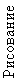 Нарисуй картинку
про летоЦветные шары (круглой 
и овальной формы)Красивые цветыНа яблоне поспелияблокиПознавательное развитие: показывать изображения круга и овала, учить сравнивать эти фигуры по форме и по размеру.Художественно-эстетическоеразвитие: формировать умение эмоционально откликаться  на понравившееся произведениеУчить доступными средствами отражать полученные впечатления.Закреплять:– приемы рисования кистью;– умения правильно держать кисть, промывать ее в воде, осушать о тряпочку.Поощрять рисование разных предметов в соответствии с содержанием рисункаПродолжать знакомить с приемами изображения предметов овальной и круглой формы. Учить:– сравнивать эти формы, выделять их отличия;– передавать в рисунке отличительные особенности круглой и овальной формы.Закреплять навыки закрашивания.Упражнять в умении закрашивать, легко касаясь карандашом бумаги.Развивать наблюдательность, умение выбирать предмет для изображения.Учить передавать в рисунке части растения.Закреплять умение:– рисовать кистью и красками;– правильно держать кисть, промывать ее и осушать.Совершенствовать умение рассматривать рисунки, выбирать лучшие.Развивать эстетическое восприятие.Учить:– рисовать дерево, передавая его характерные особенности: ствол, расходящиеся от него длинные и короткие ветви;– передавать в рисунке образ фруктового дерева;– быстрому приему рисования листвы.Закреплять приемы рисования карандашами.Подводить к эмоциональной, эстетической оценке своих работПознавательное развитие: показывать изображения круга и овала, учить сравнивать эти фигуры по форме и по размеру.Художественно-эстетическоеразвитие: формировать умение эмоционально откликаться  на понравившееся произведение12344566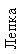 Яблоки и ягоды («Персики и абрикосы»)Большие и маленькиеморковкиОгурец и свеклаОгурец и свеклаЛепка по замыслуХудожественно-эстетическое развитие: учить самостоятельно готовить свое рабочее место к занятиям 
и убирать материалы по окончании работы.Речевое развитие: рассказывать о своих впечатлениях от окружающего мира, обсуждать темы работХудожественно-эстетическое развитие: учить самостоятельно готовить свое рабочее место к занятиям 
и убирать материалы по окончании работы.Речевое развитие: рассказывать о своих впечатлениях от окружающего мира, обсуждать темы работЗакреплять умение лепить предметы круглой формы разной величины.Учить передавать в лепке впечатления от окружающего мира.Воспитывать положительное отношение к результатам своей деятельности, доброжелательное отношение к созданным сверстниками поделкамУчить лепить предметы удлиненной формы, сужающиеся к одному концу, слегка оттягивая и сужая конец пальцами.Закреплять умение лепить большие и маленькие предметы, аккуратно обращаться с материаломПознакомить с приемами лепки предметов овальной формы. Учить передавать особенности каждого предмета. Закреплять умение катать глину прямыми движениями рук при лепке предметов овальной формы и кругообразными – при лепке предметов круглой формы.Учить оттягивать пальцами, скруглять концы, сглаживать поверхностьПознакомить с приемами лепки предметов овальной формы. Учить передавать особенности каждого предмета. Закреплять умение катать глину прямыми движениями рук при лепке предметов овальной формы и кругообразными – при лепке предметов круглой формы.Учить оттягивать пальцами, скруглять концы, сглаживать поверхностьУчить определять содержание своей работы, использовать в лепке знакомые приемы.Формировать умение выбирать наиболее интересные работы (по теме, по выполнению).Воспитывать самостоятельность, активность.Развивать воображение, творческие способности детейХудожественно-эстетическое развитие: учить самостоятельно готовить свое рабочее место к занятиям 
и убирать материалы по окончании работы.Речевое развитие: рассказывать о своих впечатлениях от окружающего мира, обсуждать темы работХудожественно-эстетическое развитие: учить самостоятельно готовить свое рабочее место к занятиям 
и убирать материалы по окончании работы.Речевое развитие: рассказывать о своих впечатлениях от окружающего мира, обсуждать темы работ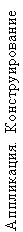 Красивые флажкиЗагородки и заборыНарежь полоски и наклей из них какие хочешь предметыДомики, сарайчикиДомики, сарайчикиСоциально-коммуникативное развитие: учить безопасному обращению с ножницами, клеем; учить доброжелательному отношению 
к работам других детей.Познавательное развитие: рассказывать о спо-собах применения плоскостных и объемных фигур, способах замыкания пространстваУчить:– работать ножницами: правильно держать их, сжимать и разжимать кольца;– резать полоску по узкой стороне на одинаковые отрезки – флажки.Закреплять:– приемы аккуратного наклеивания;– умение чередовать изображения по цвету.Развивать чувство ритма и чувство цвета.Вызывать положительный эмоциональный отклик на созданные
изображенияУпражнять:– в замыкании пространства способом обстраивания плоскостных фигур;– в различении и назывании четырех основных цветов (красный, синий, желтый, зеленый) и геометрических фигур (квадрат, треугольник, круг, прямоугольник).Закреплять представления об основных строительных деталях и деталях конструктора (куб, кирпич, брусок).Учить понимать речь взрослого, думать, находить собственные решенияУчить резать широкую полоску бумаги (примерно 5 см), правильно держать ножницы, правильно ими пользоваться.Развивать творчество, воображение.Воспитывать самостоятельность и активность.Закреплять приемы аккуратного пользования бумагой, клеемУпражнять:– в огораживании небольших пространств кирпичиками и пластинами, установленными вертикально и горизонтально;– в умении делать перекрытия; – в усвоении пространственных понятий (впереди, позади, внизу, наверху, слева, справа);– в различении и назывании цветов.Развивать:– самостоятельность
в нахождении способов конструирования; – способствовать игровому общениюУпражнять:– в огораживании небольших пространств кирпичиками и пластинами, установленными вертикально и горизонтально;– в умении делать перекрытия; – в усвоении пространственных понятий (впереди, позади, внизу, наверху, слева, справа);– в различении и назывании цветов.Развивать:– самостоятельность
в нахождении способов конструирования; – способствовать игровому общениюСоциально-коммуникативное развитие: учить безопасному обращению с ножницами, клеем; учить доброжелательному отношению 
к работам других детей.Познавательное развитие: рассказывать о спо-собах применения плоскостных и объемных фигур, способах замыкания пространства12223345556ОктябрьОктябрьОктябрьОктябрьОктябрьОктябрьОктябрьОктябрьОктябрьОктябрьОктябрьПланируемые результаты образовательной деятельности: владеет навыком рисования и раскрашивания овальной формы; умеет составлять простые узоры из элементов народного орнамента; умеет выразить свое отношение к ярким красивым рисункам и поделкам, употреблять в речи слова, обозначающие эстетические характеристики; выполняет гигиенические процедуры во время и после занятий рисованием и лепкойПланируемые результаты образовательной деятельности: владеет навыком рисования и раскрашивания овальной формы; умеет составлять простые узоры из элементов народного орнамента; умеет выразить свое отношение к ярким красивым рисункам и поделкам, употреблять в речи слова, обозначающие эстетические характеристики; выполняет гигиенические процедуры во время и после занятий рисованием и лепкойПланируемые результаты образовательной деятельности: владеет навыком рисования и раскрашивания овальной формы; умеет составлять простые узоры из элементов народного орнамента; умеет выразить свое отношение к ярким красивым рисункам и поделкам, употреблять в речи слова, обозначающие эстетические характеристики; выполняет гигиенические процедуры во время и после занятий рисованием и лепкойПланируемые результаты образовательной деятельности: владеет навыком рисования и раскрашивания овальной формы; умеет составлять простые узоры из элементов народного орнамента; умеет выразить свое отношение к ярким красивым рисункам и поделкам, употреблять в речи слова, обозначающие эстетические характеристики; выполняет гигиенические процедуры во время и после занятий рисованием и лепкойПланируемые результаты образовательной деятельности: владеет навыком рисования и раскрашивания овальной формы; умеет составлять простые узоры из элементов народного орнамента; умеет выразить свое отношение к ярким красивым рисункам и поделкам, употреблять в речи слова, обозначающие эстетические характеристики; выполняет гигиенические процедуры во время и после занятий рисованием и лепкойПланируемые результаты образовательной деятельности: владеет навыком рисования и раскрашивания овальной формы; умеет составлять простые узоры из элементов народного орнамента; умеет выразить свое отношение к ярким красивым рисункам и поделкам, употреблять в речи слова, обозначающие эстетические характеристики; выполняет гигиенические процедуры во время и после занятий рисованием и лепкойПланируемые результаты образовательной деятельности: владеет навыком рисования и раскрашивания овальной формы; умеет составлять простые узоры из элементов народного орнамента; умеет выразить свое отношение к ярким красивым рисункам и поделкам, употреблять в речи слова, обозначающие эстетические характеристики; выполняет гигиенические процедуры во время и после занятий рисованием и лепкойПланируемые результаты образовательной деятельности: владеет навыком рисования и раскрашивания овальной формы; умеет составлять простые узоры из элементов народного орнамента; умеет выразить свое отношение к ярким красивым рисункам и поделкам, употреблять в речи слова, обозначающие эстетические характеристики; выполняет гигиенические процедуры во время и после занятий рисованием и лепкойПланируемые результаты образовательной деятельности: владеет навыком рисования и раскрашивания овальной формы; умеет составлять простые узоры из элементов народного орнамента; умеет выразить свое отношение к ярким красивым рисункам и поделкам, употреблять в речи слова, обозначающие эстетические характеристики; выполняет гигиенические процедуры во время и после занятий рисованием и лепкойПланируемые результаты образовательной деятельности: владеет навыком рисования и раскрашивания овальной формы; умеет составлять простые узоры из элементов народного орнамента; умеет выразить свое отношение к ярким красивым рисункам и поделкам, употреблять в речи слова, обозначающие эстетические характеристики; выполняет гигиенические процедуры во время и после занятий рисованием и лепкойПланируемые результаты образовательной деятельности: владеет навыком рисования и раскрашивания овальной формы; умеет составлять простые узоры из элементов народного орнамента; умеет выразить свое отношение к ярким красивым рисункам и поделкам, употреблять в речи слова, обозначающие эстетические характеристики; выполняет гигиенические процедуры во время и после занятий рисованием и лепкой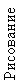 Яички простые и золотыеСказочное деревоСказочное деревоУкрашение фартукаУкрашение фартукаУкрашение фартукаЗолотая осеньРечевое развитие: рассматривать иллюстрации сказок, выбирать любимого героя; обсуждать впечатления от ярких, красивых рисунковРечевое развитие: рассматривать иллюстрации сказок, выбирать любимого героя; обсуждать впечатления от ярких, красивых рисунковЗакреплять знание овальной формы, понятия «тупой», «острый». Продолжать учить приему рисования овальной формы. Упражнять в умении аккуратно закрашивать
рисунки. Подводить к образному выражению содержания. Развивать воображениеУчить создавать в рисунке сказочный образ. Упражнять: – в передаче правильного строения дерева;– в закрашивании.Развивать воображение, творческие способности, речьУчить создавать в рисунке сказочный образ. Упражнять: – в передаче правильного строения дерева;– в закрашивании.Развивать воображение, творческие способности, речьУчить составлять на полоске бумаги простой узор из элементов народного орнамента. Развивать цветовое восприятие, образные представления, творческие способности, воображениеУчить составлять на полоске бумаги простой узор из элементов народного орнамента. Развивать цветовое восприятие, образные представления, творческие способности, воображениеУчить составлять на полоске бумаги простой узор из элементов народного орнамента. Развивать цветовое восприятие, образные представления, творческие способности, воображениеУчить изображать осень. Упражнять в умении рисовать дерево, ствол, тонкие ветки, осеннюю листву. Закреплять технические умения в рисовании красками (опускать кисть всем ворсом в баночку с краской, снимать лишнюю каплю о край баночки, хорошо промывать кисть в воде, прежде чем набирать другую краску, промокать ее о мягкую тряпочку или бумажную салфетку и т. д.).Подводить к образной передаче явлений.Воспитывать самостоятельность, творчество. Вызывать чувство радости от ярких красивых рисунковРечевое развитие: рассматривать иллюстрации сказок, выбирать любимого героя; обсуждать впечатления от ярких, красивых рисунковРечевое развитие: рассматривать иллюстрации сказок, выбирать любимого героя; обсуждать впечатления от ярких, красивых рисунков1223344556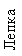 РыбкаРыбкаСлепи какую хочешь игрушку в подарок другу 
(братишке, сестренке)Слепи какую хочешь игрушку в подарок другу 
(братишке, сестренке)Угощение для куколУгощение для куколГрибыГрибыФизическое развитие: прививать гигиенические навыки: учить пользоваться влажной салфеткой во время лепки, мыть руки с мылом после занятия. Речевое развитие: высказывать свое мнение по поводу поделок и работ других детейЗакреплять:– знание приемов изготовления предметов овальной формы (раскатывание прямыми движениями ладоней, лепка пальцами);– приемы оттягивания, сплющивания при передаче характерных особенностей рыбки.Учить обозначать стекой чешуйки, покрывающие тело рыбыЗакреплять:– знание приемов изготовления предметов овальной формы (раскатывание прямыми движениями ладоней, лепка пальцами);– приемы оттягивания, сплющивания при передаче характерных особенностей рыбки.Учить обозначать стекой чешуйки, покрывающие тело рыбыПродолжать развивать образные представления, воображение 
и творчество.Закреплять умение использовать при создании изображения разнообразные приемы лепки, усвоенные ранее. Воспитывать внимание к другим детям, желание заботиться о нихПродолжать развивать образные представления, воображение 
и творчество.Закреплять умение использовать при создании изображения разнообразные приемы лепки, усвоенные ранее. Воспитывать внимание к другим детям, желание заботиться о нихРазвивать образные представления, умение выбирать содержание изображения. Учить передавать в лепке выбранный объект, используя усвоенные ранее приемы. Продолжать формировать умение работать аккуратно. Воспитывать стремление делать что-то полезное и приятное для других.Формировать умение объединять результаты своей деятельности 
с работами сверстниковРазвивать образные представления, умение выбирать содержание изображения. Учить передавать в лепке выбранный объект, используя усвоенные ранее приемы. Продолжать формировать умение работать аккуратно. Воспитывать стремление делать что-то полезное и приятное для других.Формировать умение объединять результаты своей деятельности 
с работами сверстниковЗакреплять умение
лепить знакомые предметы, используя усвоенные ранее приемы лепки (раскатывания глины прямыми и кругообразными движениями, сплющивание ладонями, лепка пальцами) для уточнения формы.Развивать умение образно оценивать свои работы и работы друзейЗакреплять умение
лепить знакомые предметы, используя усвоенные ранее приемы лепки (раскатывания глины прямыми и кругообразными движениями, сплющивание ладонями, лепка пальцами) для уточнения формы.Развивать умение образно оценивать свои работы и работы друзейФизическое развитие: прививать гигиенические навыки: учить пользоваться влажной салфеткой во время лепки, мыть руки с мылом после занятия. Речевое развитие: высказывать свое мнение по поводу поделок и работ других детей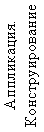 Украшение платочкаТеремаТеремаЛодки плывут по реке 
(«Рыбацкие лодки вышли
в море», «Яхты на озере»)Лодки плывут по реке 
(«Рыбацкие лодки вышли
в море», «Яхты на озере»)Лесной детский садЛесной детский садПознавательное развитие: учить различать круглую, квадратную 
и треугольную формы; использовать строительные детали для преобразования постройки. Социально-коммуникативное развитие: учить планировать последовательность действий; побуждать к совместной деятельности с другими детьмиПознавательное развитие: учить различать круглую, квадратную 
и треугольную формы; использовать строительные детали для преобразования постройки. Социально-коммуникативное развитие: учить планировать последовательность действий; побуждать к совместной деятельности с другими детьмиЗакреплять знание круглой, квадратной и треугольной формы.Учить:– выделять углы, стороны квадрата;– осуществлять подбор цветосочетаний;– преобразовывать форму, нарезая квадрат на треугольники, круг на полукруги.Развивать композиционные умения, восприятие цветаУпражнять:– в сооружении прочных построек с перекрытиями способом обстраивания бумажных моделей кирпичиками, делая перекрытия из пластин 
и плат, сооружая надстройки на перекрытиях, украшая крыши различными деталями; Развивать конструкторские навыки, фантазию, творчество.Упражнять:– в сооружении прочных построек с перекрытиями способом обстраивания бумажных моделей кирпичиками, делая перекрытия из пластин 
и плат, сооружая надстройки на перекрытиях, украшая крыши различными деталями; Развивать конструкторские навыки, фантазию, творчество.Учить создавать изображение предметов, срезая углы у прямоугольников.Закреплять умение составлять красивую композицию, аккуратно наклеивать изображенияУчить создавать изображение предметов, срезая углы у прямоугольников.Закреплять умение составлять красивую композицию, аккуратно наклеивать изображенияУчить:– организовывать пространство для конструирования;– планировать деятельность, моделировать;– конструировать различные предметы мебели; – объединять постройки единым сюжетом. Побуждать к созданию новых вариантов уже знакомых построек. Учить:– организовывать пространство для конструирования;– планировать деятельность, моделировать;– конструировать различные предметы мебели; – объединять постройки единым сюжетом. Побуждать к созданию новых вариантов уже знакомых построек. Познавательное развитие: учить различать круглую, квадратную 
и треугольную формы; использовать строительные детали для преобразования постройки. Социально-коммуникативное развитие: учить планировать последовательность действий; побуждать к совместной деятельности с другими детьмиПознавательное развитие: учить различать круглую, квадратную 
и треугольную формы; использовать строительные детали для преобразования постройки. Социально-коммуникативное развитие: учить планировать последовательность действий; побуждать к совместной деятельности с другими детьми12234556НоябрьНоябрьНоябрьНоябрьНоябрьНоябрьНоябрьНоябрьПланируемые результаты образовательной деятельности: владеет навыком рисования красками и кистью; умеет самостоятельно выбирать темы для своих рисунков, аппликаций, поделок из пластилина; знает правила безопасного поведения во время работы с ножницами и клеем; имеет четкое представление о плоскостных и объемных геометрических фигурах, их особенностях и отличиях; владеет навыком плоскостного моделированияПланируемые результаты образовательной деятельности: владеет навыком рисования красками и кистью; умеет самостоятельно выбирать темы для своих рисунков, аппликаций, поделок из пластилина; знает правила безопасного поведения во время работы с ножницами и клеем; имеет четкое представление о плоскостных и объемных геометрических фигурах, их особенностях и отличиях; владеет навыком плоскостного моделированияПланируемые результаты образовательной деятельности: владеет навыком рисования красками и кистью; умеет самостоятельно выбирать темы для своих рисунков, аппликаций, поделок из пластилина; знает правила безопасного поведения во время работы с ножницами и клеем; имеет четкое представление о плоскостных и объемных геометрических фигурах, их особенностях и отличиях; владеет навыком плоскостного моделированияПланируемые результаты образовательной деятельности: владеет навыком рисования красками и кистью; умеет самостоятельно выбирать темы для своих рисунков, аппликаций, поделок из пластилина; знает правила безопасного поведения во время работы с ножницами и клеем; имеет четкое представление о плоскостных и объемных геометрических фигурах, их особенностях и отличиях; владеет навыком плоскостного моделированияПланируемые результаты образовательной деятельности: владеет навыком рисования красками и кистью; умеет самостоятельно выбирать темы для своих рисунков, аппликаций, поделок из пластилина; знает правила безопасного поведения во время работы с ножницами и клеем; имеет четкое представление о плоскостных и объемных геометрических фигурах, их особенностях и отличиях; владеет навыком плоскостного моделированияПланируемые результаты образовательной деятельности: владеет навыком рисования красками и кистью; умеет самостоятельно выбирать темы для своих рисунков, аппликаций, поделок из пластилина; знает правила безопасного поведения во время работы с ножницами и клеем; имеет четкое представление о плоскостных и объемных геометрических фигурах, их особенностях и отличиях; владеет навыком плоскостного моделированияПланируемые результаты образовательной деятельности: владеет навыком рисования красками и кистью; умеет самостоятельно выбирать темы для своих рисунков, аппликаций, поделок из пластилина; знает правила безопасного поведения во время работы с ножницами и клеем; имеет четкое представление о плоскостных и объемных геометрических фигурах, их особенностях и отличиях; владеет навыком плоскостного моделированияПланируемые результаты образовательной деятельности: владеет навыком рисования красками и кистью; умеет самостоятельно выбирать темы для своих рисунков, аппликаций, поделок из пластилина; знает правила безопасного поведения во время работы с ножницами и клеем; имеет четкое представление о плоскостных и объемных геометрических фигурах, их особенностях и отличиях; владеет навыком плоскостного моделирования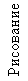 Рисование по замыслуРисование по замыслуУкрашение свитераРыбки плавают в аквариумеМаленький гномикМаленький гномикРечевое развитие: обсуждать и оценивать готовые работы, отмечать выразительные изображения Учить самостоятельно выбирать тему своего рисунка, доводить задуманное до конца, правильно держать карандаш, закрашивать небольшие части рисунка.Развивать творческие способности, воображениеУчить самостоятельно выбирать тему своего рисунка, доводить задуманное до конца, правильно держать карандаш, закрашивать небольшие части рисунка.Развивать творческие способности, воображениеЗакреплять умение украшать предмет одежды, используя линии, мазки, точки, кружки и другие знакомые элементы; оформлять украшенными полосками одежду, вырезанную из бумаги. Учить подбирать краски в соответствии с цветом свитера. Развивать эстетическое восприятие, самостоятельность, инициативуУчить изображать рыбок, плавающих в разных направлениях; правильно передавать их форму, хвост, плавники. Закреплять умение рисовать кистью и красками, используя штрихи разного характера. Воспитывать самостоятельность, творчество.Учить отмечать выразительные изображенияУчить передавать в рисунке образ маленького человечка – лесного гномика, составляя изображение из простых частей: круглая головка, конусообразная рубашка, треугольный колпачок, прямые руки, соблюдая при этом в упрощенном виде соотношение по величине. Закреплять умение рисовать красками и кистью. Подводить к образной оценке готовых работУчить передавать в рисунке образ маленького человечка – лесного гномика, составляя изображение из простых частей: круглая головка, конусообразная рубашка, треугольный колпачок, прямые руки, соблюдая при этом в упрощенном виде соотношение по величине. Закреплять умение рисовать красками и кистью. Подводить к образной оценке готовых работРечевое развитие: обсуждать и оценивать готовые работы, отмечать выразительные изображения 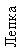 «Вылепи какие хочешь овощи или фрукты для игры в магазин» (Вариант. «Слепи что хочешь красивое»)Разные рыбкиУточкаСливы и лимоныПознавательное развитие: сравнивать предметы овальной формы с их изображением.Коммуникация: обсуждать своеобразие формы и узора дымков-ской игрушки, делиться впечатлениямиПознавательное развитие: сравнивать предметы овальной формы с их изображением.Коммуникация: обсуждать своеобразие формы и узора дымков-ской игрушки, делиться впечатлениямиУчить выбирать содержание своей работы из круга определенных предметов. Воспитывать самостоятельность, активность.Закреплять умение передавать форму овощей и фруктов, используя разнообразные приемы лепки.Развивать воображениеУчить передавать отличительные особенности разных рыбок, имеющих одинаковую форму, но несколько отличающихся друг от друга по пропорциям. Закреплять ранее усвоенные приемы лепкиПознакомить с дымковскими игрушками 
(уточки, птички, козлики 
и др.), обратить внимание на красоту слитной обтекаемой формы, специфическую окраску, роспись. Учить передавать относительную величину частей уточки. Закреплять приемы промазывания, сглаживания, приплющивания (клюв уточки). Продолжать обогащать представления о предметах овальной формы и их изображении 
в лепке.Закреплять приемы лепки предметов овальной формы, разных по величине и цвету.Развивать эстетическое восприятиеПознавательное развитие: сравнивать предметы овальной формы с их изображением.Коммуникация: обсуждать своеобразие формы и узора дымков-ской игрушки, делиться впечатлениямиПознавательное развитие: сравнивать предметы овальной формы с их изображением.Коммуникация: обсуждать своеобразие формы и узора дымков-ской игрушки, делиться впечатлениями12233445566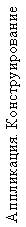 В нашем селе построен большой домВ нашем селе построен большой домГрузовые автомобилиГрузовые автомобилиКак мы все вместе набрали полную корзину грибовКак мы все вместе набрали полную корзину грибовМостыМостыЗакреплять умение вырезать прямую полоску бумаги, срезать углы, составлять изображение из частей. Учить: – создавать в аппликации образ большого дома;– видеть образ при рассматривании работ. Развивать чувство пропорции, ритма.Продолжить работу по овладению приемами аккуратного наклеиванияЗакреплять умение вырезать прямую полоску бумаги, срезать углы, составлять изображение из частей. Учить: – создавать в аппликации образ большого дома;– видеть образ при рассматривании работ. Развивать чувство пропорции, ритма.Продолжить работу по овладению приемами аккуратного наклеиванияДать обобщенные представления:– о грузовом транспорте;– о строительной дета-
ли – цилиндре и его свойствах (в сравнении с бруском).Упражнять в конструировании грузового транспорта, в анализе образцов, в преобразовании конструкций по заданным условиям.Уточнять представления о геометрических фигурах.Дать обобщенные представления:– о грузовом транспорте;– о строительной дета-
ли – цилиндре и его свойствах (в сравнении с бруском).Упражнять в конструировании грузового транспорта, в анализе образцов, в преобразовании конструкций по заданным условиям.Уточнять представления о геометрических фигурах.Учить срезать уголки квадрата, закругляя их.Закреплять умение держать правильно ножницы, резать ими, аккуратно наклеивать части изображения в аппликации.Подводить к образному решению, образному видению результатов работы, к их оценкеУчить срезать уголки квадрата, закругляя их.Закреплять умение держать правильно ножницы, резать ими, аккуратно наклеивать части изображения в аппликации.Подводить к образному решению, образному видению результатов работы, к их оценкеДать представление 
о мостах, их назначении, строении; упражнять 
в строительстве мостов.Закреплять умения:– анализировать образцы построек, иллюстрации;– самостоятельно подбирать необходимые детали по величине, форме, цвету, комбинировать их.Познакомить с трафаретной линейкой (с геометрическими фигурами).Дать представление 
о мостах, их назначении, строении; упражнять 
в строительстве мостов.Закреплять умения:– анализировать образцы построек, иллюстрации;– самостоятельно подбирать необходимые детали по величине, форме, цвету, комбинировать их.Познакомить с трафаретной линейкой (с геометрическими фигурами).Познавательное развитие: объяснять характерные отличия геометрических фигур; сравнивать их 
по форме, цвету. Социально-коммуникативное развитие: формировать умениеПознавательное развитие: объяснять характерные отличия геометрических фигур; сравнивать их 
по форме, цвету. Социально-коммуникативное развитие: формировать умениеДекабрьДекабрьДекабрьДекабрьДекабрьДекабрьДекабрьДекабрьДекабрьДекабрьДекабрьДекабрьДекабрьПланируемые результаты образовательной деятельности: умеет планировать последовательность действий при выполнении творческих работ; эмоционально откликается на творческие работы свои и своих товарищей, проявляет инициативу в оказании помощи детям и взрослым; умеет составлять рассказ о любимом домашнем животном; умеет обобщать названия предметов транспорта, конструировать различные виды судовПланируемые результаты образовательной деятельности: умеет планировать последовательность действий при выполнении творческих работ; эмоционально откликается на творческие работы свои и своих товарищей, проявляет инициативу в оказании помощи детям и взрослым; умеет составлять рассказ о любимом домашнем животном; умеет обобщать названия предметов транспорта, конструировать различные виды судовПланируемые результаты образовательной деятельности: умеет планировать последовательность действий при выполнении творческих работ; эмоционально откликается на творческие работы свои и своих товарищей, проявляет инициативу в оказании помощи детям и взрослым; умеет составлять рассказ о любимом домашнем животном; умеет обобщать названия предметов транспорта, конструировать различные виды судовПланируемые результаты образовательной деятельности: умеет планировать последовательность действий при выполнении творческих работ; эмоционально откликается на творческие работы свои и своих товарищей, проявляет инициативу в оказании помощи детям и взрослым; умеет составлять рассказ о любимом домашнем животном; умеет обобщать названия предметов транспорта, конструировать различные виды судовПланируемые результаты образовательной деятельности: умеет планировать последовательность действий при выполнении творческих работ; эмоционально откликается на творческие работы свои и своих товарищей, проявляет инициативу в оказании помощи детям и взрослым; умеет составлять рассказ о любимом домашнем животном; умеет обобщать названия предметов транспорта, конструировать различные виды судовПланируемые результаты образовательной деятельности: умеет планировать последовательность действий при выполнении творческих работ; эмоционально откликается на творческие работы свои и своих товарищей, проявляет инициативу в оказании помощи детям и взрослым; умеет составлять рассказ о любимом домашнем животном; умеет обобщать названия предметов транспорта, конструировать различные виды судовПланируемые результаты образовательной деятельности: умеет планировать последовательность действий при выполнении творческих работ; эмоционально откликается на творческие работы свои и своих товарищей, проявляет инициативу в оказании помощи детям и взрослым; умеет составлять рассказ о любимом домашнем животном; умеет обобщать названия предметов транспорта, конструировать различные виды судовПланируемые результаты образовательной деятельности: умеет планировать последовательность действий при выполнении творческих работ; эмоционально откликается на творческие работы свои и своих товарищей, проявляет инициативу в оказании помощи детям и взрослым; умеет составлять рассказ о любимом домашнем животном; умеет обобщать названия предметов транспорта, конструировать различные виды судовПланируемые результаты образовательной деятельности: умеет планировать последовательность действий при выполнении творческих работ; эмоционально откликается на творческие работы свои и своих товарищей, проявляет инициативу в оказании помощи детям и взрослым; умеет составлять рассказ о любимом домашнем животном; умеет обобщать названия предметов транспорта, конструировать различные виды судовПланируемые результаты образовательной деятельности: умеет планировать последовательность действий при выполнении творческих работ; эмоционально откликается на творческие работы свои и своих товарищей, проявляет инициативу в оказании помощи детям и взрослым; умеет составлять рассказ о любимом домашнем животном; умеет обобщать названия предметов транспорта, конструировать различные виды судовПланируемые результаты образовательной деятельности: умеет планировать последовательность действий при выполнении творческих работ; эмоционально откликается на творческие работы свои и своих товарищей, проявляет инициативу в оказании помощи детям и взрослым; умеет составлять рассказ о любимом домашнем животном; умеет обобщать названия предметов транспорта, конструировать различные виды судовПланируемые результаты образовательной деятельности: умеет планировать последовательность действий при выполнении творческих работ; эмоционально откликается на творческие работы свои и своих товарищей, проявляет инициативу в оказании помощи детям и взрослым; умеет составлять рассказ о любимом домашнем животном; умеет обобщать названия предметов транспорта, конструировать различные виды судовПланируемые результаты образовательной деятельности: умеет планировать последовательность действий при выполнении творческих работ; эмоционально откликается на творческие работы свои и своих товарищей, проявляет инициативу в оказании помощи детям и взрослым; умеет составлять рассказ о любимом домашнем животном; умеет обобщать названия предметов транспорта, конструировать различные виды судовНаша нарядная елкаНаша нарядная елкаСнегурочкаСнегурочкаНовогодние поздравительные открыткиНовогодние поздравительные открыткиКто в каком домике живет («У кого какой домик»)Кто в каком домике живет («У кого какой домик»)Познавательное развитие: рассказывать о представителях животного мира; учить из геометрических фигур составлять домики для животныхи птицПознавательное развитие: рассказывать о представителях животного мира; учить из геометрических фигур составлять домики для животныхи птицУчить:– передавать в рисунке образ новогодней елки;– пользоваться красками разных цветов, аккуратно накладывать одну краску на другую только по высыхании.Формировать умение рисовать елку с удлиняющимися книзу ветвями.Учить:– передавать в рисунке образ новогодней елки;– пользоваться красками разных цветов, аккуратно накладывать одну краску на другую только по высыхании.Формировать умение рисовать елку с удлиняющимися книзу ветвями.Учить изображать Снегурочку в шубке (шубка книзу расширена, руки от плеч).Закреплять умение:– рисовать кистью и красками;– накладывать одну краску на другую по высыхании при украшении шубки, чисто промывать кисть и осушать ее, промокая о тряпочку или салфеткуУчить изображать Снегурочку в шубке (шубка книзу расширена, руки от плеч).Закреплять умение:– рисовать кистью и красками;– накладывать одну краску на другую по высыхании при украшении шубки, чисто промывать кисть и осушать ее, промокая о тряпочку или салфеткуУчить самостоятельно определять содержание рисунка и изображать задуманное.Закреплять технические приемы рисования 
(правильно пользоваться красками, хорошо промывать кисть и осушать ее).Развивать эстетические чувства, фантазию, желание порадовать близких.Учить самостоятельно определять содержание рисунка и изображать задуманное.Закреплять технические приемы рисования 
(правильно пользоваться красками, хорошо промывать кисть и осушать ее).Развивать эстетические чувства, фантазию, желание порадовать близких.Учить создавать изображения предметов, состоящих из прямоугольных, квадратных, треугольных частей (скворечник, улей, конура, будка).Развивать представления о том, где живут насекомые, птицы, собаки и другие живые существа.Рассказать о том,
как человек заботится о животныхУчить создавать изображения предметов, состоящих из прямоугольных, квадратных, треугольных частей (скворечник, улей, конура, будка).Развивать представления о том, где живут насекомые, птицы, собаки и другие живые существа.Рассказать о том,
как человек заботится о животныхПознавательное развитие: рассказывать о представителях животного мира; учить из геометрических фигур составлять домики для животныхи птицПознавательное развитие: рассказывать о представителях животного мира; учить из геометрических фигур составлять домики для животныхи птиц123456Слепи, что тебе хочетсяДевочка в зимней одеждеБольшая утка с утятами 
(коллективная композиция)Лепка по замыслуРечевое
развитие: учить находить и называть части тела человека; обсуждать темы творческих работРечевое
развитие: учить находить и называть части тела человека; обсуждать темы творческих работПродолжать развивать самостоятельность и творчество, умение создавать изображения по собственному замыслу. Закреплять разнообразные приемы лепкиУчить выделять части человеческой фигуры 
в одежде (голова, расширяющаяся книзу шубка, руки), передавать их с соблюдением пропорций. Вызвать желание
передать образ девочки
в объемном изображенииУчить:– выделять элементы украшения игрушек, замечать красоту формы;– лепить фигурки на подставке, передавать разницу в величине предметов и отдельных частей, делить глину в соответствующей пропорции.Продолжать развивать самостоятельность и творчество, умение создавать изображения по собственному замыслу. Закреплять разнообразные приемы лепкиРечевое
развитие: учить находить и называть части тела человека; обсуждать темы творческих работРечевое
развитие: учить находить и называть части тела человека; обсуждать темы творческих работВырежи и наклей какую хочешь постройкуКораблиБусы на елкуКораблиПознавательное развитие: формировать навык плоскостного моделирования; учить составлять целое из частей по образцу.Речевое развитие: рассказывать о видах водного транспорта, его функциональном назначении, составных частях суднаФормировать умение создавать разнообразные изображения построек в аппликации.Учить продумывать подбор деталей по форме и цвету. Развивать воображение, творчество, чувство композиции и цвета.Продолжать упражнять в разрезании полос по прямой, квадратов по диагонали и т. д.Закреплять приемы аккуратного наклеиванияДать представления:– о разных видах судов;– о том, что их строение зависит от функционального назначения.Подвести к обобщению: у всех кораблей есть нос, корма, днище, палуба.Упражнять:– в анализе конструкций;– в планировании деятельности.Развивать конструкторские навыки.Упражнять в плоскостном моделировании, в составлении целого из частей по образцуЗакреплять знания 
о круглой и овальной формах.Учить:– срезать углы у прямоугольников и квадратов для получения бусинок овальной и круглой формы;– чередовать бусинки разной формы;– наклеивать аккуратно, ровно, посредине листаЗакрепить представление:– о разных видах судов;– о том, что их строение зависит от функционального назначения.Упражнять:– в анализе конструкций, в планировании деятельности;– в плоскостном моделировании длинных, коротких, широких и узких корабликов.Развивать конструкторские навыкиПознавательное развитие: формировать навык плоскостного моделирования; учить составлять целое из частей по образцу.Речевое развитие: рассказывать о видах водного транспорта, его функциональном назначении, составных частях судна123456ЯнварьЯнварьЯнварьЯнварьЯнварьЯнварьПланируемые результаты образовательной деятельности: владеет навыками связной речи при составлении описания своей работы: рисунка, аппликации, скульптуры; знает названия частей тела человека и умеет соотносить их по величине при изображении; знает правила композиции при изображении на плоскостиПланируемые результаты образовательной деятельности: владеет навыками связной речи при составлении описания своей работы: рисунка, аппликации, скульптуры; знает названия частей тела человека и умеет соотносить их по величине при изображении; знает правила композиции при изображении на плоскостиПланируемые результаты образовательной деятельности: владеет навыками связной речи при составлении описания своей работы: рисунка, аппликации, скульптуры; знает названия частей тела человека и умеет соотносить их по величине при изображении; знает правила композиции при изображении на плоскостиПланируемые результаты образовательной деятельности: владеет навыками связной речи при составлении описания своей работы: рисунка, аппликации, скульптуры; знает названия частей тела человека и умеет соотносить их по величине при изображении; знает правила композиции при изображении на плоскостиПланируемые результаты образовательной деятельности: владеет навыками связной речи при составлении описания своей работы: рисунка, аппликации, скульптуры; знает названия частей тела человека и умеет соотносить их по величине при изображении; знает правила композиции при изображении на плоскостиПланируемые результаты образовательной деятельности: владеет навыками связной речи при составлении описания своей работы: рисунка, аппликации, скульптуры; знает названия частей тела человека и умеет соотносить их по величине при изображении; знает правила композиции при изображении на плоскости«Маленькой елочке холодно зимой...»Нарисуй какую хочешь игрушкуУкрашение платочка(по мотивам дымков-ской росписи)Развесистое деревоХудожественно-эстетическое развитие:повторить текст песни «Маленькой елочке холодно зимой».Речевое
развитие: учить выделять сюжет
и основную идею произведенияУчить:– передавать в рисунке несложный сюжет, выделяя главное;– рисовать елочку с удлиненными книзу ветками.Закреплять умение рисовать красками.Развивать:– образное восприятие, образные представления;– желание создать красивый рисунок.Дать эмоциональную оценкуРазвивать умение задумывать содержание рисунка, создавать изображение, передавая форму частей.Закреплять навыки рисования красками.Учить рассматривать рисунки, выбирать понравившиеся, объяснять, что нравится.Воспитывать само-стоятельность.Развивать творческие способности, воображение, умение рассказывать о созданном изображении.Знакомить с росписью дымковской игрушки (барышни). Учить:– выделять элемент узора (прямые, пересекающиеся линии, точки и маз-ки);– равномерно покрывать лист, слитными линиями (вертикальными и горизонтальными), в образовавшихся клетках ставить мазки, точки и другие элементы.Развивать чувство ритма, композиции,
цвета Формировать положительное эмоциональное отношение к созданным рисункамУчить использовать разный нажим на карандаш для изображения дерева с толстыми и тонкими ветвями.Воспитывать стремление добиваться хорошего результата.Развивать образное восприятие, воображение, творчествоХудожественно-эстетическое развитие:повторить текст песни «Маленькой елочке холодно зимой».Речевое
развитие: учить выделять сюжет
и основную идею произведения123456Девочка в длинной шубкеЛепка по замыслуВылепи какое хочешь игрушечное животноеПтичкаРечевое развитие: формировать умение составлять рассказ о своей поделке, 
о созданном образе.Физическое развитие: развивать мелкую моторику рук при работе 
с глинойУчить передавать в лепке фигуру человека, соблюдая соотношение частей по величине.Закреплять умения:– раскатывать глину между ладонями;– лепить пальцами;– придавать фигуре нужную форму;– соединять части, плотно прижимая их друг к другу, и сглаживать места скрепленияЗакреплять умения:– задумывать содержание своей работы, используя усвоенные способы создания изображения;– доводить задуманное до конца.Воспитывать самостоятельность, активность, творчество.Вызывать желание любоваться своими работами, рассказывать о нихУчить самостоятельно определять содержание своей работы. Закреплять умение лепить, используя разные приемы лепки. Воспитывать самостоятельность, активность.Развивать воображение, умение рассказывать о созданном образеУчить:– лепить из глины птичку, передавая овальную форму тела;– оттягивать и прищипывать мелкие части: клюв, хвост, крылышки;– отмечать разнообразие получившихся изображений, радоваться имРечевое развитие: формировать умение составлять рассказ о своей поделке, 
о созданном образе.Физическое развитие: развивать мелкую моторику рук при работе 
с глинойВ магазин привезли красивые пирамидкиПовторениеАвтобус (вариант «Тележка с игрушками (шариками, кирпичиками, кубиками)»)ПовторениеПознавательное развитие: учить соотносить реальные объемные геометрические тела с их изображением; строить элементарные схемы; конструировать по чертежуУпражнять в вырезывании округлых форм из квадратов (прямоугольников) путем плавного закругления углов.Закреплять приемы владения ножницами.Учить:– подбирать цвета, развивать цветовое восприятие;– располагать круги от самого большого к самому маленькомуЗакреплять представления об объемных геометрических телах.Упражнять в их различении, в соотнесении реальных и изображенных объемных геометрических тел.Уточнять конструктивные свойства геометрических тел.Упражнять:– в моделировании по схеме;– в конструировании по элементарному чертежуЗакреплять:– умение вырезать нужные части для создания образа предмета (объек-та);– умение срезать у прямоугольника углы, закругляя их (кузов автобуса), разрезать полоску на одинаковые прямоугольники 
(окна автобуса).Развивать умение композиционно оформлять свой замыселУпражнять:– в конструировании по уменьшенным чертежам 
в плоскостном моделировании;– в умении строить элементарные схемы;– уточнять пространственные понятияПознавательное развитие: учить соотносить реальные объемные геометрические тела с их изображением; строить элементарные схемы; конструировать по чертежу1233445566ФевральФевральФевральФевральФевральФевральФевральФевральФевральФевральПланируемые результаты образовательной деятельности: умеет объединяться со сверстниками и согласовывать тему совместной работы; умеет использовать ритм в изображении элементов узора; владеет навыком зрительного анализа; проявляет инициативу в подготовке подарков своими руками для мамы и бабушки, умеет доводить начатое дело до концаПланируемые результаты образовательной деятельности: умеет объединяться со сверстниками и согласовывать тему совместной работы; умеет использовать ритм в изображении элементов узора; владеет навыком зрительного анализа; проявляет инициативу в подготовке подарков своими руками для мамы и бабушки, умеет доводить начатое дело до концаПланируемые результаты образовательной деятельности: умеет объединяться со сверстниками и согласовывать тему совместной работы; умеет использовать ритм в изображении элементов узора; владеет навыком зрительного анализа; проявляет инициативу в подготовке подарков своими руками для мамы и бабушки, умеет доводить начатое дело до концаПланируемые результаты образовательной деятельности: умеет объединяться со сверстниками и согласовывать тему совместной работы; умеет использовать ритм в изображении элементов узора; владеет навыком зрительного анализа; проявляет инициативу в подготовке подарков своими руками для мамы и бабушки, умеет доводить начатое дело до концаПланируемые результаты образовательной деятельности: умеет объединяться со сверстниками и согласовывать тему совместной работы; умеет использовать ритм в изображении элементов узора; владеет навыком зрительного анализа; проявляет инициативу в подготовке подарков своими руками для мамы и бабушки, умеет доводить начатое дело до концаПланируемые результаты образовательной деятельности: умеет объединяться со сверстниками и согласовывать тему совместной работы; умеет использовать ритм в изображении элементов узора; владеет навыком зрительного анализа; проявляет инициативу в подготовке подарков своими руками для мамы и бабушки, умеет доводить начатое дело до концаПланируемые результаты образовательной деятельности: умеет объединяться со сверстниками и согласовывать тему совместной работы; умеет использовать ритм в изображении элементов узора; владеет навыком зрительного анализа; проявляет инициативу в подготовке подарков своими руками для мамы и бабушки, умеет доводить начатое дело до концаПланируемые результаты образовательной деятельности: умеет объединяться со сверстниками и согласовывать тему совместной работы; умеет использовать ритм в изображении элементов узора; владеет навыком зрительного анализа; проявляет инициативу в подготовке подарков своими руками для мамы и бабушки, умеет доводить начатое дело до концаПланируемые результаты образовательной деятельности: умеет объединяться со сверстниками и согласовывать тему совместной работы; умеет использовать ритм в изображении элементов узора; владеет навыком зрительного анализа; проявляет инициативу в подготовке подарков своими руками для мамы и бабушки, умеет доводить начатое дело до концаПланируемые результаты образовательной деятельности: умеет объединяться со сверстниками и согласовывать тему совместной работы; умеет использовать ритм в изображении элементов узора; владеет навыком зрительного анализа; проявляет инициативу в подготовке подарков своими руками для мамы и бабушки, умеет доводить начатое дело до концаУкрась свои игрушкиУкрась свои игрушкиДевочка пляшетДевочка пляшетКрасивая птичкаКрасивая птичкаУкрасим полосочку флажкамиУкрасим полосочку флажкамиХудожественно-эстетическое развитие: выполнять танцевальные движе-ния в различном темпе, по одному и в паре, чтобы отобразить их в рисунке.Речевое развитие: учить упо-треблять   в речи слова, обозначающие эстетические характеристики
(красивый, яркий, нарядный)Развивать эстетическое восприятие.Продолжать знакомить с дымковскими  игрушками.Учить:– отмечать их характерные особенности;– выделять элементы узора: круги, кольца, точки, полосы.Закреплять:– представление детей 
о ярком, нарядном, праздничном колорите игрушек; – приемы рисования кистьюРазвивать эстетическое восприятие.Продолжать знакомить с дымковскими  игрушками.Учить:– отмечать их характерные особенности;– выделять элементы узора: круги, кольца, точки, полосы.Закреплять:– представление детей 
о ярком, нарядном, праздничном колорите игрушек; – приемы рисования кистьюУчить:– рисовать фигуру человека, передавая простейшие
соотношения по величине: голова маленькая,туловище большое; девочка одета в платье;– изображать простые движения (например,
поднятая рука, руки на
поясе).Закреплять приемы закрашивания красками 
(ровными слитными линиями в одном направлении), фломастерами, цветными мелками.Побуждать к образной оценке изображенийУчить:– рисовать фигуру человека, передавая простейшие
соотношения по величине: голова маленькая,туловище большое; девочка одета в платье;– изображать простые движения (например,
поднятая рука, руки на
поясе).Закреплять приемы закрашивания красками 
(ровными слитными линиями в одном направлении), фломастерами, цветными мелками.Побуждать к образной оценке изображенийУчить рисовать птичку, передавая форму тела(овальная), частей, красивое оперение. Упражнять в рисовании красками, кистью.Развивать образное восприятие, воображение. Расширять представления о красоте, образные представленияУчить рисовать птичку, передавая форму тела(овальная), частей, красивое оперение. Упражнять в рисовании красками, кистью.Развивать образное восприятие, воображение. Расширять представления о красоте, образные представленияЗакреплять умение
рисовать предметы пря-моугольной формы, соз-давать простейший ритм изображений.Упражнять в умении аккуратно закрашивать рисунок, используя показанный прием. Развивать эстетические чувства; чувство ритма, композицииЗакреплять умение
рисовать предметы пря-моугольной формы, соз-давать простейший ритм изображений.Упражнять в умении аккуратно закрашивать рисунок, используя показанный прием. Развивать эстетические чувства; чувство ритма, композицииХудожественно-эстетическое развитие: выполнять танцевальные движе-ния в различном темпе, по одному и в паре, чтобы отобразить их в рисунке.Речевое развитие: учить упо-треблять   в речи слова, обозначающие эстетические характеристики
(красивый, яркий, нарядный)123456Лепка по замыслуПтички прилетели на кормушку и клюют зернышки (коллективная композиция)Мы слепили снеговиковХороводСоциально-коммуникативное развитие: формировать Продолжать развивать самостоятельность, воображение, творчество.Закреплять приемы лепки, умение аккуратно использовать материалУчить:– передавать в лепке простую позу: наклон головы и тела вниз;– объединять свою работу с работой товарища, чтобы передать простой сюжет, сценку. Закреплять технические приемы лепки.Вызывать положительный эмоциональный отклик на результат совместной деятельностиУчить передавать относительную величину частей.Закреплять:– умение передавать 
в лепке предметы, состоящие из шаров разной величины;– усвоенные приемы лепки.Развивать чувство формы, эстетическое восприятиеУчить:– изображать фигуру человека, правильно передавая соотношение частей по величине, их расположение по отношению к главной или самой большой части;– объединять свою работу с работами других детей.Развивать образное восприятие. Познакомить с дымковской куклойумение объединяться со сверстниками для совместной деятельности; договариваться 
и распределять материал для работыЛетящие самолеты (коллективная композиция)КораблиВырежи и наклей красивый цветок в подарок маме и бабушкеСамолетыПознавательное развитие: учить определять форму прямоугольника, сравнивать его с квадратом и овалом; рас-сказывать о назначении воздушного транспорта, со-ставных частях самолета.Социально-коммуникативное развитие: побуждать детей быть внимательными 
к своим родным, делать для них подарки своими рукамиУчить:– правильно составлять изображения из деталей;– находить место той или иной детали в общей ра-боте;– аккуратно наклеивать.Закреплять знание формы (прямоугольник).Учить плавно срезать его углы. Закрепить представление:– о разных видах судов;– о том, что строение судов зависит от их функционального назначения.Упражнять:– в анализе конструкций; – в планировании деятельности.Развивать конструкторские навыки; упражнять в плоскостном моделировании корабликов, в составлении целого из частей по замыслу; развивать способность к зрительному анализуУчить: – вырезать и наклеивать красивый цветок, части цветка (срезая углы путем закругления по ко-сой);– составлять из частей цветка красивое целое изображение. Развивать чувство цвета, эстетическое восприятие, образные представления, воображение.Воспитывать внимание к родным и близким, желание подготовить для них подарки, порадовать маму и бабушку своими изделиямиДать представление:– о самолетах, их видах;– зависимости строения самолетов от их назначения.Подвести к обобщению: у всех самолетов есть крылья, салон кабина пилота, хвост, шасси.Упражнять:– в конструировании самолетов по образцу; – преобразовании образца по определенным условиям;– в плоскостном моделировании по схемам;– в придумывании своих вариантов построек.Познавательное развитие: учить определять форму прямоугольника, сравнивать его с квадратом и овалом; рас-сказывать о назначении воздушного транспорта, со-ставных частях самолета.Социально-коммуникативное развитие: побуждать детей быть внимательными 
к своим родным, делать для них подарки своими руками123456МартМартМартМартМартМартПланируемые результаты  образовательной деятельности: знает и называет части тела животного, соотносит их по размеру и по форме; умеет изображать четвероногих животных на бумаге или из пластилина; умеет считаться с интересами товарищей при создании коллективной композиции;  владеет навыком выполнения простейших игрушек оригамиПланируемые результаты  образовательной деятельности: знает и называет части тела животного, соотносит их по размеру и по форме; умеет изображать четвероногих животных на бумаге или из пластилина; умеет считаться с интересами товарищей при создании коллективной композиции;  владеет навыком выполнения простейших игрушек оригамиПланируемые результаты  образовательной деятельности: знает и называет части тела животного, соотносит их по размеру и по форме; умеет изображать четвероногих животных на бумаге или из пластилина; умеет считаться с интересами товарищей при создании коллективной композиции;  владеет навыком выполнения простейших игрушек оригамиПланируемые результаты  образовательной деятельности: знает и называет части тела животного, соотносит их по размеру и по форме; умеет изображать четвероногих животных на бумаге или из пластилина; умеет считаться с интересами товарищей при создании коллективной композиции;  владеет навыком выполнения простейших игрушек оригамиПланируемые результаты  образовательной деятельности: знает и называет части тела животного, соотносит их по размеру и по форме; умеет изображать четвероногих животных на бумаге или из пластилина; умеет считаться с интересами товарищей при создании коллективной композиции;  владеет навыком выполнения простейших игрушек оригамиПланируемые результаты  образовательной деятельности: знает и называет части тела животного, соотносит их по размеру и по форме; умеет изображать четвероногих животных на бумаге или из пластилина; умеет считаться с интересами товарищей при создании коллективной композиции;  владеет навыком выполнения простейших игрушек оригамиРасцвели красивые цветыКак мы играли в подвижную игру «Бездомный заяц»Козлятки выбежали погулять на зеленый лужокУкрасим кукле платьицеПознавательное развитие: учить определять положение предметов 
в пространстве по отношению к основному персонажу рисунка 
(вверху – внизу, справа – слева, впереди – сзади)Учить рисовать красивые цветы, используя разнообразные формообразующие движения, работая всей кистью и ее концом.Развивать:– эстетические чувства 
(дети должны продуманно брать цвет краски);– чувство ритма, представления о красотеФормировать умение с помощью выразительных средств (форма, положение объекта 
в пространстве), передавать в рисунке сюжет игры, образы животных.Развивать:– воображение детей;– интерес к разнообразным видам творческой
деятельностиПродолжать учить детей рисовать четвероногих животных. Закреплять: – знания о том, что у всех четвероногих животных тело овальной формы;– приемы работы кистью 
и красками.Учить:– сравнивать животных, видеть общее и различное;– передавать сказочные образы.Развивать образные представления, воображение, творчествоУчить детей составлять узор из знакомых элементов (полосы, точки, круги).Развивать творческое начало, эстетическое восприятие, воображениеПознавательное развитие: учить определять положение предметов 
в пространстве по отношению к основному персонажу рисунка 
(вверху – внизу, справа – слева, впереди – сзади)КозленочекЗайчики выскочили на полянку, чтобы пощипать зеленую травкуСлепи то, что тебе нравитсяМисочкаПознавательное развитие: развиватьсенсорные эталоны; способствовать накоплению сенсорно-моторного опыта при работе 
с глиной, пластилиномУчить лепить четвероногое животное (овальное тело, голова, прямые ноги). Закреплять приемы лепки:– раскатывание между ладонями;– прикрепление частей к вылепленному туловищу;– сглаживание мест скрепления, прищипывание 
и т. п. Учить лепить животное; передавать овальную форму его туловища, головы, ушей. Закреплять приемы лепки и соединения частей. Развивать:– умение создавать коллективную композицию;– образные представления, воображениеРазвивать умение:– оценивать полученные впечатления;– определять свое отношение к тому, что увидели, узнали.Формировать желание отражать полученные впечатления в художественной деятельности. Закреплять стремление детей создавать интересные изображения в лепке.Учить лепить, используя уже знакомые приемы (раскатывание шара, сплющивание) и новые – вдавливания и оттягивания краев, уравнивания их пальцамиПознавательное развитие: развиватьсенсорные эталоны; способствовать накоплению сенсорно-моторного опыта при работе 
с глиной, пластилином123456Красивый букет в подарок всем женщинам в детском саду (коллективная работа)Подарок для мамы, бабушки, сестренкиВырежи и наклей, что бывает круглое и овальноеОригамиРечевое
развитие: рассказывать об искусстве оригами,
делиться впечатлениями от просмотра поделок оригами.Воспитывать желание порадовать окружающих, создать для них что-то красивое. Расширять образные представления детей. Развивать умение создавать изображения одних и тех же предметов по-разному, вариативными способами. Продолжать формировать навыки коллективного творчества.Учить мастерить несложные поделки.Знакомить со свойствами разных материалов. Формировать художественно-изобразительные навыки и уменияУчить выбирать тему работы в соответствии с определенными условиями. Воспитывать умение доводить свой замысел до конца.Развивать творческие способности, воображение.Упражнять в срезании углов у прямоугольника и квадрата, закругляя их.Закреплять навыки аккуратного наклеиванияПриобщать к изготовлению простых игрушек оригами. Дать элементарные представления об оригами.Учить:– складывать квадрат 
по диагонали и вчетверо для получения бабочки;– добавлять элементы 
для украшения бабочкиРечевое
развитие: рассказывать об искусстве оригами,
делиться впечатлениями от просмотра поделок оригами.АпрельАпрельАпрельАпрельАпрельАпрельПланируемые результаты  образовательной деятельности: умеет составлять из геометрических фигур изображение дома, умеет украшать изображения элементами орнамента; знает и называет предметы посуды, умеет лепить и украшать посуду; знает, как использовать геометрические фигуры в качестве составных частей целого; знает о функциональном назначении мостов, умеет выполнять  конструкцию моста из объемных геометрических фигурПланируемые результаты  образовательной деятельности: умеет составлять из геометрических фигур изображение дома, умеет украшать изображения элементами орнамента; знает и называет предметы посуды, умеет лепить и украшать посуду; знает, как использовать геометрические фигуры в качестве составных частей целого; знает о функциональном назначении мостов, умеет выполнять  конструкцию моста из объемных геометрических фигурПланируемые результаты  образовательной деятельности: умеет составлять из геометрических фигур изображение дома, умеет украшать изображения элементами орнамента; знает и называет предметы посуды, умеет лепить и украшать посуду; знает, как использовать геометрические фигуры в качестве составных частей целого; знает о функциональном назначении мостов, умеет выполнять  конструкцию моста из объемных геометрических фигурПланируемые результаты  образовательной деятельности: умеет составлять из геометрических фигур изображение дома, умеет украшать изображения элементами орнамента; знает и называет предметы посуды, умеет лепить и украшать посуду; знает, как использовать геометрические фигуры в качестве составных частей целого; знает о функциональном назначении мостов, умеет выполнять  конструкцию моста из объемных геометрических фигурПланируемые результаты  образовательной деятельности: умеет составлять из геометрических фигур изображение дома, умеет украшать изображения элементами орнамента; знает и называет предметы посуды, умеет лепить и украшать посуду; знает, как использовать геометрические фигуры в качестве составных частей целого; знает о функциональном назначении мостов, умеет выполнять  конструкцию моста из объемных геометрических фигурПланируемые результаты  образовательной деятельности: умеет составлять из геометрических фигур изображение дома, умеет украшать изображения элементами орнамента; знает и называет предметы посуды, умеет лепить и украшать посуду; знает, как использовать геометрические фигуры в качестве составных частей целого; знает о функциональном назначении мостов, умеет выполнять  конструкцию моста из объемных геометрических фигурСказочный домик-теремокДом, в котором ты живешьТвоя любимая куклаМое любимое солнышкоРечевое развитие: рас- смотреть иллюстрации с изображением сказочных домиков, запомнить украшения; формировать навык составления рассказа  о своем рисункеУчить передавать в рисунке образ сказки.Развивать:– образные представления;– воображение;– самостоятельность 
и творчество в изображении и украшении сказочного домика. Совершенствовать приемы украшенияУчить рисовать большой дом, передавать прямоугольную форму стен, ряды окон.Развивать умение дополнять изображение на основе впечатлений от окружающей жизни.Вызывать у детей желание рассматривать свои рисунки, выражать свое отношение к нимУчить:– создавать в рисунке образ любимой игрушки;– рассматривать рисунки, выбирать лучший изних, обосновывать свой выбор.Закреплять умение передавать форму, расположение частей фигуры человека, их относительную величину. Продолжать учить рисовать крупно, во весь лист.Упражнять в рисовании и закрашиванииРазвивать образные представления, воображение.Закреплять усвоенные ранее приемы рисования и закрашивания изображенийРечевое развитие: рас- смотреть иллюстрации с изображением сказочных домиков, запомнить украшения; формировать навык составления рассказа  о своем рисунке123456ЧашечкаПосуда для куколБарашек (по образу филимоновской игрушки)Мисочки для трех медведейРечевое развитие: обсуждать особенности формы и узора филимоновских игрушек, делиться впечатлениями.Физическое развитие: развивать тонкую моторику рукУчить лепить посуду, используя приемы раскатывания, вдавливания 
и уравнивания пальцами края формы.Упражнять в соединении частей приемом прижимания и сглаживания мест скрепленияЗакреплять умение лепить посуду. Отрабатывать приемы лепки. Воспитывать активность, самостоятельность и аккуратность
в работе.Продолжать развивать навыки коллективной работыПознакомить с филимоновскими игрушками 
(птицами, животными). Вызвать положительное эмоциональное отношение к игрушкам, изготовленным народными мастерами, желание слепить такую игрушку.Учить выделять отличительные особенности филимоновских игрушекУчить:– лепить предметы одинаковой формы, но разной величины;– отделять комочки, соответствующие величине будущих предметов;– создавать предметы для игры-драматизации 
по сказке.Упражнять в лепке мисочек. Речевое развитие: обсуждать особенности формы и узора филимоновских игрушек, делиться впечатлениями.Физическое развитие: развивать тонкую моторику рукЗагадкиМостыВырежи и наклей что хочешьМостыПознавательное развитие: рассказывать о назначении моста и составных частях его конструкции Закреплять умение:– соотносить плоские геометрические фигуры с формой частей предметов;– составлять изображение из готовых частей;– самостоятельно вырезать мелкие детали. Упражнять в аккуратном наклеивании. Развивать творчество, образное восприятие, образные представления, воображениеДать представление о мостах, об их функциональном  назначении. Рассмотреть образцы 3–4 мостов разной конструкции: у одного устои из 4 цилиндров, 
у другого – из 2 кирпичиков, лежащих на широкой грани, у третьего – из брусков, у четвертого – из кубиков.Учить строить мост  по образцуУчить:– задумывать изображение, подчинять замыслу последующую работу;– вырезать из бумаги прямоугольные и округлые части предметов, мелкие детали.Воспитывать самостоятельность, творчествоЗакрепить представление о мостах, об их функциональном назначении.Упражнять в конструировании мостов по замыслу.Учить:– анализировать постройки;– сравнивать их;– играть с полученными постройкамиПознавательное развитие: рассказывать о назначении моста и составных частях его конструкции 123456МайМайМайМайМайМайПланируемые результаты образовательной деятельности: умеет пользоваться деталями конструктора при составлении конструкций по собственному замыслу; владеет всеми известными приемами лепки; умеет использовать природный материал в изготовлении поделок Планируемые результаты образовательной деятельности: умеет пользоваться деталями конструктора при составлении конструкций по собственному замыслу; владеет всеми известными приемами лепки; умеет использовать природный материал в изготовлении поделок Планируемые результаты образовательной деятельности: умеет пользоваться деталями конструктора при составлении конструкций по собственному замыслу; владеет всеми известными приемами лепки; умеет использовать природный материал в изготовлении поделок Планируемые результаты образовательной деятельности: умеет пользоваться деталями конструктора при составлении конструкций по собственному замыслу; владеет всеми известными приемами лепки; умеет использовать природный материал в изготовлении поделок Планируемые результаты образовательной деятельности: умеет пользоваться деталями конструктора при составлении конструкций по собственному замыслу; владеет всеми известными приемами лепки; умеет использовать природный материал в изготовлении поделок Планируемые результаты образовательной деятельности: умеет пользоваться деталями конструктора при составлении конструкций по собственному замыслу; владеет всеми известными приемами лепки; умеет использовать природный материал в изготовлении поделок Нарисуй какую хочешь картинкуСамолеты летят сквозь облакаНарисуй картинку про веснуПразднично украшенный домРечевое развитие: прочитать стихи о весне, праздничном городе, Дне Победы; об-суждать и делиться впечатлениями при просмотре готовых работУчить задумывать содержание рисунков, доводить свой замысел до конца.Воспитывать самостоятельность, творчествоУчить изображать самолеты, летящие сквозь облака, используя разный нажим на карандаш.Развивать образное восприятие, образные представления. Вызывать положительное эмоциональное отношение к созданным рисункамУчить передавать в рисунке впечатления от весны.Развивать умение удачно располагать изображение на листе.Упражнять в рисовании красками (хорошо промывать кисть, осушать ее, набирать краску на кисть по мере надобности)Учить:– передавать впечатления от праздничного города в рисунке; – выбирать при анализе готовых работ красочные, выразительные рисунки, рассказывать 
о них.Закреплять умение рисовать дом и украшать его флагами, цветными огнями. Упражнять в рисовании и закрашивании путем накладывания цветана цвет. Развивать образное восприятие Речевое развитие: прочитать стихи о весне, праздничном городе, Дне Победы; об-суждать и делиться впечатлениями при просмотре готовых работКак мы играли в подвижную игру «Прилет птиц»Птичка клюет зернышки из блюдечкаЛепка по замыслуЛепка по замыслуРечевоеразвитие: обсуждение правил игры «Прилет птиц», повторение движенийПродолжать учить создавать в лепке образы подвижной игры. Развивать воображение и творчество.Закреплять приемы лепкиЗакреплять умение лепить знакомые предметы, пользуясь усвоенными ранее приемами (раскатывание, оттягивание, прищипывание; соединение частей, прижимая и сглаживая места скрепления)Продолжать развивать самостоятельность и творчество, умение создавать изображения по собственному замыслу.Закреплять разнообразные приемы лепки.Учить пользоваться стекой для украшения изделийПродолжать развивать самостоятельность и творчество, умение создавать изображения по собственному замыслу.Закреплять разнообразные приемы лепки.Учить пользоваться стекой для украшения изделийРечевоеразвитие: обсуждение правил игры «Прилет птиц», повторение движений123456Красная ШапочкаВ загадочном лесуВолшебный садКонструирование 
с использованием конструкторовРечевое
развитие: рассматривать ил-люстрации к сказке «Красная Шапочка».Познавательное развитие:
рассказы-вать о плодах и семенах деревьев, учить использовать их 
в поделкахУчить передавать в аппликации образ сказки.Продолжать учить изображать человека (форму платья, головы, рук, ног), характерные детали (шапочка), соблюдая соотношения по величине. Закреплять умения аккуратно вырезать, наклеиватьПознакомить с различным природным материалом. Учить выполнять поделки из природного материала с использованием шишки, желудя, скорлупы грецкого орехаУчить:– создавать коллективную композицию, самостоятельно определяя содержание изображения 
(волшебные деревья,
цветы); – резать ножницами по прямой; закруглять углы квадрата, прямоугольникаУчить конструировать 
из деталей конструктора, совершенствовать конструкторские навыки.Развивать образное восприятие, воображениеРечевое
развитие: рассматривать ил-люстрации к сказке «Красная Шапочка».Познавательное развитие:
рассказы-вать о плодах и семенах деревьев, учить использовать их 
в поделкахМесяцПодвижныеСпортивныеНародныеХороводныеСюжетно-ролевыеДидактическиеРазвивающиеКонструктивныеТеатрализованныеСентябрьСолнышко и дождикупражнять в беге в ходьбе, реагировать на сигнал.Зайчата упражнять в прыжках на месте вверх, вперед, вокруг оси.Ловишкиупражнять в беге, играть по сигналу, ловить,дотрагиваясь рукой.Веселый мячОтбивать его одной рукой о полПронеси – не урониУпражнять в равновесии,ловкости.Вагончикиупражнять в построение в колонну, передвигаться друг за другом в разном темпе.Киска, брысьНародная потешкаДети выполняют движения под слова.КарусельСемьяПомоги кукле одеться на улицуЗакрепить обобщающие понятия «одежда», «обувь»,Формировать навыки одевания и раздеванияДа или нет.Закреплять части тела (предмета), развивать вниманиеКто скорее соберетФормировать умения правильно собирать пирамидку от большого кольца до маленького кольцаОбобщениеЗакрепить умения детей объединять предметы по их функциям и расширять свои представления об окр. миреУсложнениягруппировать по трем признакам(одежда,уличная,лето)Какие разные стоитель-ные деталиРассмотреть строительный материал, показать, как и что можно построить стул, стол, забор, дорожки, домаКолобок Р.н.с.Развивать у детей ктеатрализованной деятельности интерес. Формировать умения детейсамостоятельно обследовать фигурки настольного театра.  Разбор характеров героев.ОктябрьВоробушки и автомобили упражнять в беге, ходьбе, приседание, развивать внимание.У медведя во бору упражнять в ходьбе, беге, развивать внимание, речьПоездХодьба друг за другом в колоннеЧерез ручеекРазвитие равновесия, ловкостиПрокати-поймайУпражнять в прокатыва-ние мяча и откатыва-ние мяча обратно двумя руками.Тра-та-таНародная потешкаДети выполняют движения под слова.ПузырьКарусельСемьяМагазинПомоги кукле купить овощи.Закрепить обобщающие понятия «овощи», «фрукты»Чудесный мешочек.Формировать умения детей узнавать предметы по характерн-ым признакам.Такой листок-лети ко мнеУпражнять в нахождении листьев по сходству.Сочетание цветовФормировать умения детей анализировать картинку, выделяя цвет, которым она раскрашена.УсложненияСначала два, затем три и более, заданных цвета (оттенки).Разные заборчикиФормировать умения детей строить постройку по образцу.«Маша и медведь» Р.н.с.Формировать умения детей высказывать по собственному побуждению.Принимать участие в рассказывании сказки.Развивать умения передавать состояние героев. МесяцПодвижныеСпортивныеНародныеХороводныеСюжетно-ролевыеДидактическиеРазвивающиеКонструктивныеТеатрализованныеНоябрьКонь-конь упражнять в подскоках, развивать внимание.Огуречик, огуречикупражнять в ходьбе, в беге, развивать внимание, речь.Прокати мячПоложение – сидя ноги врозь.Шустрые жучкиПолзанье на четверенькахСерый зайка умываетсяНародная потешкаДети выполняют движения под слова.Ходит ВаняПузырьМагазинДокторКукла заболелаСформировывать чуткое, внимательное отношение к заболевшимУзнай навкусУпражнять в определении вкуса овощей и фруктов Кто поможетНаучить правильно называть предметы обстановкиСобираем урожайРебенок учится подбирать детали определенной формы и вставлять их в рамку.Усложнения собери только овощи (фрукты)Разные дорожки.Формировать умения строить постройку по образцу.УсложнениеПо цвету, размеруТеремок Р.н.с.Формировать умения детей обыгрывать знакомую сказку. Вызвать желание принимать участие в рассказывание сказки. ДекабрьВоробышки и котупражнять в беге врассыпную развивать внимание,реагировать на сигнал.Зайка беленький сидитупражнятьречевую активность, умение соотносить движения с стихотворным текстом. Подлезем – не заденемУпражнять в пролезание под воротамиС кочки на кочкуПрыжки на двух ногах из обруча в обручИдет козаНародная игра.Дети выполняют движения под слова.КаравайХодит ВаняПарикмахерскаяДокторКукла делает прическуСформировывать отношения между парикмахером и клиентом, быть внимательным, доброжелательнымБольше-меньшеУпражнять в различии и сравнении величины предметовпонимание слов больше, меньше, одинаковыеЖивое доминоЗакрепить знания о цвете, понимание слов одинаковые, парные.Волшебные шнуровки Развитие мелкой моторики, совершенствование художественного вкуса ребенка.Усложнения шнуровать в определенной последовательности, по заданию.Новый заборчикФормировать умения детей чередовать высоту и ширину заборчика УсложнениеПо цветуГуси-Лебеди Р.н.с.Формировать умения детей понимать и отвечать на вопросы разного характера.  Активно включаться в диалог. Формировать умения детей имитироватьхарактерные действия персонажей. Использоватьдвижения связанныес ритмикой (хлопки, притопы и.т.д.)МесяцПодвижныеСпортивныеНародныеХороводныеСюжетно-ролевыеДидактическиеРазвивающиеКонструктивныеТеатрализованныеЯнварьЛягушки упражнять в прыжках на двух ногах на месте.Лохматый песупражнять в ходьбе, беге, развивать внимание, речьПробеги – не заденьБег между предметамиКто дальше броситБросание мешочков с пескомЛягушата и ребята.Ритмическое упражнениеДети выполняют движения под слова.ПодаркиКаравайПарикмахерскаяШоферЕдем, едемЗакрепить знания о действиях и обязанностях  шофераГде что найдешь?Формировать умения детей самостоятельно группировать предметы по характер. признакам.Узнай на вкусУпражнять в определении вкуса овощей и фруктовМозаика обычнаяРебенок выкладывает узор, в соответствии с образцомУсложнения составь узор по воображениюВорота для заборчикаРазвивать умения у детей устанавли-вать опоры и класть на них перекла-динуВолк и козлята Р.н.с. Развивать умениеследить за развитием действия.Развивать способностьудерживать в памяти события.Воспроизводить их последовательно.ФевральВеселые зайчатаупражнять в прыжках на двух ногах на месте с продвижение впередСнежинки и ветерУпражнять в беге врассыпную в равновесии, развивать внимание,Найди свой цветУпражнять в беге, в ходьбе, развитие вниманияПрокати и сбейУпражнять в метанииПальчик – зайчикРазвитие речи и мелкой моторики рукЗаинька серенькийКолпачокШоферСемьяКукла ждет гостейФормировать навык культуры еды, сервировка стола, закрепить обобщающие понятия «посуда».Что изменилосьУпражнять в правильном произношение предметов, развивать память.Подбери к сезонуЗакрепит умение различать время года по характерным признакамЛотоДетям раздаются карточки, ведущий достает фишки, игроки накрывают ими совпавшие карточки.Усложнения подбирать фишки по словесному описаниюЗаборчик и воротаФормировать умения детей соединять две разные постройки, развивать навык точного соединения строительных деталей«Кот, петух и лиса» Р.н.с. Разыгрывать с помощьювоспитателя знакомые сказки,занимательные сценки. Воспитывать эмоциональную отзывчивость. Формировать умения детей отображатьобразы животных,их характер движения и голоса. МесяцПодвижныеСпортивныеНародныеХороводныеСюжетно-ролевыеДидактическиеРазвивающиеКонструктивныеТеатрализованныеМартСкворцыупражнять в беге врассыпную развивать внимание,реагировать на сигнал.Чик – чирикупражнять в прыжках на двух ногах с продвижением вперед и на месте.Слушай сигналРазвивать слуховое вниманиеБыстрые жучкиПолзание между предметамиЛадушки-оладушкиРусская народная песняДети выполняют движения под слова.Кот и мышиЗаинька серенькийСемьяМагазинПокупка конфет к дню рожденияФормировать умение общаться между собой, воспитывать дружелюбие, внимание друг другуЧетвертый лишнийФормировать умения детей группирова-ть предметы по характер. признакам и находить лишнийФонарикЗакрепить умение различать цвета, размеры, группиров предметы по признакамКруглый годЗнакомить с сезонными изменениями в природе и человека в разное время годаУсложненияподобрать картинку определенного время года по заданным признакам.Стол и стул для куколФормировать умения детей строить стол и стул, используя образец и схемы.УсложнениеКроваткаРазвивать умения у детей самостоя-тельно строить по схеме кровать, создавая комнатуЛиса и заяц Р.н.с. Обобщать замысел через художественную литературу. принимать участие в рассказывание сказки.  Отображать характер героев. Активно включаться в диалог. Учить детей имитироватьхарактерные действия персонажей.АпрельХохлаткаупражнять в выразительном чтении стихотворения, развивать бег врассыпнуюПоймай комараупражнять в прыжках на двух ногах на месте.Ходьба змейкойУпражнять в ходьбе между предметамиИз обруча в обручПрыжки на двух ногах из обруча в обручМышиРусская народная играДети выполняют движения под слова.Веселись детвораКот и мышиМагазинДокторДелаем прививкиНаучить пользоваться игрушечными медицинскими инструментамиЧудесный мешочек.Формировать умения детей узнавать предметы по характерным признакам.Кто быстрее найдет дуб, березуНайди дерево по названию, описаниюЗверятаОткрыть ребенку мир животных, пробуждать любознательность, развивать внимание, мелкую моторику рук.Усложненияподобрать картинку по заданным признакам.ЛесенкаРазвивать умения у детей соотносить три предмета по величине.УсложнениеГорка Формировать умения детей выделять основные функциональные части (лесенка, площадка, спуск)Рукавичка укр.н.с. Формировать умения детей у слышать пониматьзаданный вопрос.Понятно отвечать на него.Развивать умения у детей отображатьобразы животных, их характер движения и голоса. МесяцПодвижныеСпортивныеНародныеХороводныеСюжетно-ролевыеДидактическиеРазвивающиеКонструктивныеТеатрализованныеМайСамолетыупражнять в беге врассыпную развивать внимание,реагировать на сигнал.Пчелкиупражнять в диалогической речи, учить действовать по словесному сигналу.Пролезь в норкуПолзание на ладонях и коленях под дугойЛовкие ребятаУпражнять в равновесии, ходьба по шнуру.СолнышкоРусская народная закличкаДети выполняют движения под слова.По выбору детейВеселись детвораПарикмахерскаяДокторДелаетРазные прическиНаучить пользоваться игрушечными инструментами парикмахераВыложи рядФормировать умения детей группирова-ть предметы по характер. признакамКто как кричитРазвивать слух, навыки звукоподражанияТранспортЗнакомит с основными видами транспорта, учит классифицировать предметы и составлять логические цепочкиУсложнениясобирать по словесному описанию.ДомикРазвивать умения у детей строить постройки с перекрытиями, используя образец и схемыУ солнышка в гостях словац.с. Вовлекать в разговорво время рассматриванияпредметов, иллюстрации.Воспитывать эмоциональную отзывчивость. Воспитывать нравственность(доброту, отзывчивость, дружелюбие) Обыгрывание сценок к сказке.МесяцОбразовательная область 
«Познавательное развитие»Образовательная область 
«Познавательное развитие»Образовательная область«Речевое развитие»Образовательная область «Физическое развитие»Образовательная 
область «Социально-коммуникативное развитие»Планируемые результаты 
образовательной деятельностиМесяцНаблюденияисследовательскаядеятельностьдидактические игрыподвижные игры,
игры-забавы, 
игры разных народовОбразовательная 
область «Социально-коммуникативное развитие»Планируемые результаты 
образовательной деятельностиСентябрьЖивая природа:– за цветами на клумбе;– за изменением цвета листвы;– за березой;– за многообразием растений;– за травянистыми и древесными растениями;– за растениями на огороде;– за листьями клена и березы;– за собакой;– за насекомыми.Неживая природа:– за сезонными изменениями в природе, за погодой;– за погодными явлениями (солнце, ветер, облака, дождь)Движение воздуха.Состояние почвы в зависимости от температуры.Свойства песка (делаем дорожки и узоры 
из песка)«Найди ошибку», «Доскажи слово», «Так бывает или нет?», «Какое время года?», «Где что можно делать?», «Какая, какой, какое?», «Закончи предложение», «Птички и кошка», «Узнай, чей лист?», «Отгадай, что за растение?», «Что сажают в огороде?», «Кто же я?», «Кто (что) летает?»,
«Что это за насекомое?»«Пробеги тихо», «Кот и мыши», «Самолеты», «Совушка», «Бездомный заяц», «Лиса в курятнике», «Зайцы и волк», «Жмурки», «Удочка», «Кто скорее добежит до флажка»  «Не попадись!», «Ловишки», «К названному дереву беги», «Найди листок, как на дереве», «Кто скорее собе-рет», «Зайцы и
волк», «Замри», «Пчелки», «Прятки», «Жуки»Сбор мусора 
и сухих листьев на участке.Уборка цветника от сухих стеблей. Сбор сухих и старых стеблей и ботвы на огородеЗнает названия растений и животных во время наблюдений на прогулке; умеет составлять небольшие предложения, обозначающие состояние природы; умеет самостоятельно умываться и мыть руки по окончании работы на участке.ОктябрьЖивая природа:– за листопадом и разноцветными листьями;– за изменением состояния растений;– за красотой природы;– за приметами осени 
в природе;– за птицами, их многообразием, за отлетом птиц;– за голубями;– за насекомыми;– за трудом взрослых.Неживая природа:– за сезонными изменениями в природе, за погодой;– за погодными явлениями (ветер, облака, солнце, дождь);– за красотой природы;– за небом;– примет осени в природе;– за одеждой людей.Рассматривание опавших после ветра веток и листьев.Определение состояния почвы в зависимости от температуры.Свойства мокрого песка.Движение воздуха.Свойство солнечных лучей«Найди листок, как на дереве», «Третий лишний 
(растения, птицы)», «Какое что бывает?», «Да или нет», «Бывает – не бывает» (с мячом), «Под-скажи словечко», «Помнишь ли ты эти стихи?», «Что это за птица?», «Знаешь ли ты?», «Когда это бывает?», «Дерево, кустарник, цветок», «Где что
растет?», «У кого какой
цвет?», «Когда ты это делаешь?», «Кто кем будет?», «Кто кем был?», «Лето или осень?», «Игра в загадки», «Так бывает или нет?», «Брать – не брать?», «Что сажают в огороде?», «Кто скорее соберет?», «Что это за насекомое?», «Будь внимательным», «Кому что нужно?»«Догони мяч», «Самолеты», «Бездомный
заяц», «Ловишки», «Что происходит 
в природе», «Жмурки с колокольчиком», «Замри», «Жадный кот», «Воробушки», «Жуки», «Пчелки и ласточка», «Зиму-ющие и перелетные птицы», «Солнечные зайчики», «Охота на зайцев», «Найди листок, какой покажу», «Лисички и курочки», «Зайцы и медведи», «Лиса в курятнике», «Зайцы и волк», «Найди себе пару», «Лягушки», «Кот на крыше», «Повар», «Песенка стрекозы», «Большой мяч», «Мячик кверху», «Угадай и догони», «Лисичка и курочки».Уборка мусора и опавших листьев на участке детского сада.Помощь дворнику в уборке опавшей листвы. Помощь младшим детям в сборе 
листвыУмеет с интересом относиться к исследованиям и к проведению экспериментов; умеет объ-единяться со сверстниками, подбирать атрибуты для со-вместной игры; соблюдает правила безопасного поведения во время подвижной игры.НоябрьЖивая природа:– за листопадом и за опавшими листьями;– за изменениями в природе; – за березой;– за птицами (воробьями, воронами) и их поведением у кормушек.Рассматривание деревьев без листвы.Развешивание кормушек.Неживая природа:– за долготой дня;– за погодными явлениями, осадками (туман, гроза, тучи, изморозь, заморозки, иней, солнце, пасмурное и ночное небо, первый снег, лужи, лед на лужах и др.);– за почвой в морозную погоду;– за небесными светилами;– за осенними изменениями в природе.Определение погоды по приметам.Таяние снега от повышения температуры.Хрупкость льда.Снег и лед – вода, изменившая свое состояние под воздействием температуры«Когда это бывает?», «Когда ты это делаешь?», «Найди ошибку», «Выдели слово», «Доскажи слово», «Узнай, чей лист», «Отгадай, что за растение», «Так бывает или нет?», «Отгадай-ка!», «Лето или осень», «Где что лежит?», «Рыба, птица, зверь», «Бывает – не бывает (с мячом)», «Что происходит в природе?», «Что это за птица?», «Какой, какая, какое?», «Что делают животные?», «Закончи предложение», «Что умеют делать звери?», «Кто 
летает?», «Кто же я», «Путешествие», «Третий лишний (растения)», «Придумай другое слово»«Солнечный зайчик», «Пузырь», «Кот на крыше», «Жадный кот», «Улиточка», «Жмурки с колокольчиком», «Зайка беленький сидит», «Через ручеек», «Мячик кверху», «Узнай и догони», «Зайцы и медведи», «Пчелки и ласточки», «Угадай и догони», «Догони свою тень», «Охотник и зайцы», «Воробушки и кот», «Самолеты», «Птички и кошка», «Найди себе пару», «У медведя во бору», «Найди свой домик», «Совушка», «Перелет птиц», «Лиса в курятнике», «Зайцы и волк», «Огуречик, огуречик…», «Ловишка, бери ленту», «Ловишки»Уборка участка от мусора. Помощь дворнику в уборке территории.Сбор листвы для получения перегноя.Закапывание листвы в лунки деревьев. Умеет определять положение строений, деревьев, предметов на участке по отношению к себе.Умеет составлять небольшой рассказ 
о приметах осениДекабрьЖивая природа:– за деревьями и кустарниками под снегом;– за поведением птиц 
у кормушек;– за зимующими птицами, за воронами.Сравнение дуба и березы, ели и тополя.Неживая природа:– за зимним вечерним небом;– за солнцем;– за ветром;– за льдом на лужах;– за снежинками, в том числе через лупу;– за снегопадом;– за  красотой зимнего пейзажа;– за погодой;– за узорами на стекле.Сравнение защитных свойств снега, льда. Определение направления и силы ветра. Опыт со льдом. Зависимость состояния воды от температуры воздуха. Зависимость свойств снега от температуры. Защитные свойства снега«Найди ошибку», «Выдели слово», «Доскажи слово», «Так бывает или
нет?», «Какое время го-да?», «Подбери похожие слова», «Кто больше назовет действий», «Где что можно делать?», «Какой, 
какое?», «Закончи предложение», «Какое что бывает?», «Что умеют делать звери?», «Кто больше вспомнит», «Придумай другое слово», «О чем я сказала?», «О чем еще так говорят?», «Что это значит?», «Когда ты это делаешь?», «Придумай сам», «Что это за птица?», «Третий лишний (растения)», «Найди, что опишу», «Будь внимательным»«Пробеги тихо», «Кот и мыши», «Цветные автомобили», «Бездомный заяц», «Птички и кошка», «Охотники и зайцы», «Зайцы и волк», «Ловишки», «Найди себе пару», «Птицы и автомобиль», «Дети и волк», «Пробеги и не задень», «Снежная баба», «Утка и селезень», «Лисички и курочки», «Угадай и догони», «Пчелки и ласточки», «Зимующие и перелетные птицы», «Зайцы и медведи». Зимние забавы: «Попади в обруч», «Снежки и ветер», «Берегись, заморожу»Помощь дворнику в посыпании дорожек песком. Расчистка снега 
с веранды. Очистка дорожек от снега и посыпание их песком. Наполнение кормушек зерном, салом, ягодами. Сбор снега в лунки деревьев. Очистка кормушек от снега. Помощь дворнику в уборке снега с дорожек и веранды.Умеет сравнивать по цвету, форме и размеру деревья на участке. Знает названия и умеет различать зимующих птиц. Ответственно относится к проведению опытов и к новой информации, которую получил в процессе их проведенияЯнварьЖивая природа:– за деревьями во время снегопада;– за животным миром: собакой, воробьями, снегирем, сороками.Сравнение следов кошки и собаки, воробья и вороны.Неживая природа:– за снегом;– за зимним небом;– за метелью, вьюгой;– за сугробами;– за свойством снега в морозную погоду;– за оттепелью;– за погодой.Рассматривание земляного покрова. Таяние снега. Свойства снега. Лед – твердая вода«Найди ошибку», «Третий лишний (растения, птицы)», «Выдели слова», «Будь внимательным», «Где что лежит», «Кто (что) летает», «Придумай сам», «Что это за птица?», «Отгадай-ка!», «Бывает – не бывает», «Помнишь ли ты эти стихи?», «Игра в загадки», «Кто чем питается?», «К названному дереву беги», «Путешествие», «Подскажи словечко», «Знаешь ли ты…», «Зима или осень?», «Рыба, птица, зверь», «Кто кем будет?», «Догони свою тень», «Прятки за деревом».«Пустое место», «Зайцы и медведи», «Лисички и курочки», «Угадай и догони», «Лохматый пес», «Кот на крыше», «Воробышки», «Совушка», «Самолеты», «Лиса в курятнике», «Бездомный заяц», «Охотник и зайцы», «Мы  веселые  ребята», «Зайцы и волк», «Лягушки», «Зимующие и перелетные птицы», «Пузырь», «Повар», «Что мы видели, не скажем…», «Жадный кот», «Зайка», «Снежная баба», «Охота на зайцев», «Найди, о чем я рас-скажу».Зимние забавы: «Пробеги и не задень», «Берегись, заморожу», «Найди Снегурочку»Помощь дворнику в уборке снега. Сгребание снега       в лунки деревьев. Чистка кормушек от снега. Починка кормушек. Выполнение с младшими детьми снеговых построекУмеет определять и называть количество деревьев, предметов на участке. Умеет составить краткое описание зимующих птиц. Умеет объединяться со сверстниками для совместных действий и игр, соблюдать правила игрыФевральЖивая природа:– за березой;– за птицами (синицы, воробьи), прилетающими на участок.Рассматривание:– деревьев зимой, частей деревьев, почек на деревьях, обледенелых деревьев;– следов воробья и вороны (сравнение).Определение погоды по приметам.Неживая природа:– за природными явлениями: солнцем, звездами, оттепелью, ветром, метелью, облаками днем и вечером, рыхлым снегом, льдом на лужах, за снеговиком, погодой.Рассматривание:– сосулек;– следов на снегу;– одежды людей Свойства солнечных лучей. Снег и лед – вода, изменившая свое состояние под воздействием температуры.Определение направления ветра«Найди ошибку», «Будь внимательным», «Выдели слово», «Кто кем будет?», «Доскажи слово», «Рыба, птица, зверь», «Так бывает или нет», «Подбери похожие слова», «Кто больше назовет действий», «Подскажи словечко», «Дерево, кустарник, цветок», «Где что можно делать?», «Какая, какой, какое?», «Закончи предложение», «Какое что бывает?», «Что умеют делать звери?», «Кто больше вспомнит», «Придумай другое слово», 
«О чем я сказала?», «О чем еще так говорят?», «Что это значит?», «Когда ты это делаешь?», «Придумай сам»«Зайцы и волк», «Бездомный заяц», «Лиса в курятнике», «Охотники и зайцы», «Птички и кошка», «Ловишки», «Дети и волк», «Найди себе пару», «Воробышки икот», «Совушка», «Прятки», «Улиточка», «Мы веселые ребята», «Что происходит в природе», «Лягушки», «Пузырь», «Кот на крыше», «Повар», «Зайка», «Жадный кот», «Жмурки с колокольчиком», «Пчелки и ласточки», «Утка и селезень», «Зайцы и медведи». Зимние забавы: «Берегись, заморожу», «Снежки и ветер», «Найди Снегурочку», «Снежная баба»Расчистка дорожек от снега и льда. Посыпание дорожек песком. Расчистка дорожек. Сбор снега в лунки деревьев. Очищение дорожек ото льда. Посыпание льда песком. Знает названия частей суток. Соблюдает правила безопасного поведения во время работы 
с инвентарем по уборке снега и льда. Может составить краткое описание погодных явлений.МартЖивая природа:– за птицами;– за насекомыми;– за изменениями в природе.Рассматривание растений: деревьев и кустарников, травы, почек.Неживая природа:– за неживой природой.– за природными явлениями: за настом, за сосульками, за снегом, за первыми проталинами, за ветром и облаками, за лужами, за весенним небом, за солнцем, за изменениями в природе, за погодой• Определение плотности снега.• Снег и лед – вода, изменившая свое состояние под воздействием температуры воздуха.• Таяние снега.• Что в пакете?• Состояние почвы в зависимости от температуры воздуха.• Движение воздуха.• Вода не имеет формы.• Песчаный конус«Найди ошибку», «Придумай сам», «Выдели слово», «У кого кто?», «Эхо», «Подбери нужное слово», «Подбери похожие слова», «Так бывает или нет?», «Когда это бывает?», «Кто больше назовет действий», «Что где можно делать?», «Будь внимательным», «Третий лишний (птицы)», «Найди, что опишу», «Кто, что летает?», «Добрые слова», «Придумай сам», «Отгадай-ка», «Загадай, мы отгадаем», «Найди ошибку», «Найди себе пару», «Доскажи слово»«Пробеги тихо», «Дети и волк», «Кот и мыши», «Мы веселые ребята», «Цветные автомобили», «Совушка»,  «Карусель», «Птички и кошка», «Маленькие ножки бежали по дорожке», «Самолеты», «Лиса в курятнике», «Бездомный заяц», «Лягушки», «Зайцы и волк», «Охотник и зайцы», «Котята и щенята», «Мышеловка», «Ловишки», «Замри», «Дети и волк», «Пузырь», «К названному дереву беги», «Через ручеек»Уборка участка от палок, веток, прошлогодней листвы. Ссыпание оставшегося снега в лунки деревьев и кустарников. Наведение порядка на дорожках. Уборка льда с дорожек. Помощь дворнику 
в уборке дорожек от оставшегося снега. Окапывание лунок вокруг деревьевЗнает названия четырех времен года.Знает названия и может   составить краткое описание перелетных птицАпрельЖивая природа:Рассматривание растений: почек, деревьев, кустарников, одуванчиков, березы, подорожника, цветущего ириса.Посадка цветочных семян.  Наблюдения: – за птицами;– за насекомыми;– за муравьями.Неживая природа:– за природными явлениями: солнцем, небом, ручейками, лужами, кучевыми и слоистыми облаками, ветром, грозой, весенним дождем;– за погодой Опыт по выявлению свойства солнечных лучей высушивать предметы. Веселые кораблики. Опыты по выявлению свойств воды«Назови ласково», «Когда это бывает?», «Какой, какая, какое?», «Какое что бывает?», «Что умеют делать звери?», «Кто больше вспомнит», «Придумай другое слово», «О чем я сказала?», «Что это значит?», «Наоборот», «Когда ты это делаешь?», «У кого какой цвет?», «Придумай сам», «Будь внимательным», «Что это такое?», «Найди ошибку», «Выдели слова», «Что где лежит?», «Кто
(что) летает?», «Угадай, что в мешочке?», «Найдите, что опишу»«Солнышко и дождик», «Лягушки», «Пузырь», «Песенка стрекозы», «Что мы видели, не скажем», «Зимующие и перелетные птицы», «Кот на крыше», «Жуки», «Жадный кот», «Кот Васька», «Зайка», «Охота на зайцев», «Журавль и лягушка», «Жмурки  с колокольчиком», «Что происходит в природе», «Через ручеек», «Пчелки и ласточка», «Найди себе пару», «Повар», «Утка и селезень», «Улиточка»Подготовка цветников возле участка к посеву семян цветов. Помочь детям младшей группы в наведении порядка на дорожках. Подготовка огорода к посадке рассады и семянЗнает названия насекомых, умеет определять их характерные особенности и проводить сравнительный анализМайЖивая природа:Рассматривание: распускающихся почек, цветущих деревьев и кустарников, весенних цветов, растений.Наблюдения:– за полетом семян одуванчика;– за цветением растений;– за всходами на огороде (клумбе) после дождя;– за насекомыми: пчелой, майским жуком, бабочками, стрекозой; – за ласточками;– за кошкой.Неживая природа:Рассматривание песка и почвы.Наблюдения:– за солнцем;– за погодой Свойства мокрого песка. Бумажные кораблики. Солнце высушивает предметы«Отгадай, что за растение», «Кто (что) лета-
ет?», «Кто же я?», «Путешествие», «Третий лишний (растения)», «Что сажают в огороде?», «Что это за птица?», «Загадай, мы отгадаем», «Чудесный мешочек», «Добрые слова», «Да или нет»,
«Бывает – не бывает
(с мячом)», «Отгадай-ка»,
«Найди листок, как на дереве», «Узнай, чей лист», «Придумай сам», «Мячик кверху», «Бездомный заяц», «Кот на крыше», «Охота на зайцев», «Жадный кот», «Капуста», «Пчелки и ласточка», «Журавль и лягуш-
ки», «Воробушки», «Жуки», «Кот Вась-ка», «Жмурки с колокольчиком», «Через
ручеек», «Птички и кошка».Игры-забавы: «Зверинец», «Крокодил», Наведение порядка на грядках огорода. Помощь дворнику в уборке дорожки вокруг сада. Полив всходов на огороде. Полив всходов в цветнике. Подравнивание бордюров на клумбе с цветамиУмеет называть времена года в правильной последовательности. Умеет согласовывать действия со сверстниками, достигать результата во время проведения экспериментов и исследованийРежимные процессыСредняя группаПрием детей. Игровая самостоятельная деятельность.Подготовка к утренней гимнастике7.00 – 8.00Утренняя гимнастика8.00 – 8.10Индивидуальная работа с детьми. Организованная деятельность детей. Гигиенические процедуры.8.10 – 8.45Подготовка к завтраку, завтрак8.45 – 9.10Игровая самостоятельная деятельность.9.10 – 9.20Подготовка к НОД. НОД (общая длительность, включая перерывы)9.20 – 10.10Второй завтрак (облегченный)10.10 – 10.20Подготовка к прогулке.10.20 – 10.40Прогулка.10.40 – 12.00Возвращение с прогулки. Совместная деятельность12.00 – 12.20Подготовка к обеду. Гигиенические процедуры.Обед12.20 – 12.50Подготовка ко сну, дневной сон12.50 – 15.00Постепенный подъём детей, воздушная гимнастика после дневного сна15.00 –15.15Культурно-гигиенические навыки (умывание, одевание, причесывание). Совместная деятельность. Полдник.15.15 – 15.30Игровая самостоятельная деятельность детей, индивидуальная работа с детьми, художественно-речевая деятельность.15.30 -16.00Совместная организованная деятельность 16.00 – 16.20Подготовка к прогулке. Совместная деятельность16.20 – 16.40Вечерняя прогулкаБеседы с родителями16.40 – 18.00Возвращение с прогулки, самостоятельная деятельность, уход домой18.00 – 19.00Режимные процессыСредняя группаПрием детей. Игровая самостоятельная деятельность. Подготовка к утренней гимнастике7.00 – 8.00Утренняя гимнастика8.00 – 8.10Индивидуальная работа с детьми. Организованная деятельность детей. Гигиенические процедуры.8.10 – 8.45Подготовка к завтраку, завтрак8.45 – 9.10Игровая самостоятельная деятельность.9.10 – 9.40Второй завтрак (облегченный)9.40 – 9.50Подготовка к прогулке. Совместная деятельность9.50 – 10.00Прогулка.10.00 – 11.50Возвращение с прогулки. Совместная деятельность11.50 – 12.00Подготовка к обеду. Гигиенические процедуры.Обед12.00 – 12.30Подготовка ко сну, дневной сон12.30 – 15.00Постепенный подъём детей, воздушная гимнастика после дневного сна15.00 –15.15Культурно-гигиенические навыки (умывание, одевание, причесывание). Совместная деятельность. Полдник.15.15 – 15.30Игровая самостоятельная деятельность детей, индивидуальная работа с детьми, художественно-речевая деятельность.15.30 -16.00Подготовка к прогулке. Одевание. Совместная деятельность16.00– 16.10Вечерняя прогулка, уход домойБеседы с родителями16.10 – 19.001 половина дня2 половина дняПОНЕДЕЛЬНИКВТОРНИК1.  Социально-коммуникативное развитие. Приобщение к элементарным общепринятым нормам и моральным качествам (беседы, чтение, игровые ситуации) 2.  Социально-коммуникативное развитие.  Познавательное развитие. (длительные поручения в уголке природы) 3.  Художественно-эстетическое развитие.  (дидактические игры по ИЗО) 1 неделя - цвет 2 неделя - росписи 3 неделя – составление узоров 4 неделя - закрашивание СРЕДАЧЕТВЕРГПЯТНИЦА                                                       Направления                                                     работыКоличество в неделюКоличество в год0,5181361361360,5180,5180,5183108272103609.20-9.409.50-10.10ПонедельникОО «Речевое развитие» (Развитие речи)ОО «Художественно-эстетическое развитие»(Рисование)ВторникОО «Познавательное развитие» (Формирование элементарных математических представлений)ОО «Физическое развитие»(Физическая культура)СредаОО «Физическое развитие»(Физическая культура на улице)ОО «Художественно-эстетическое развитие»(Музыкальная деятельность)ЧетвергОО «Познавательное развитие» (Ознакомление с предметным окружением)ОО «Физическое развитие»(Физическая культура)ПятницаОО «Художественно-эстетическое развитие»(Музыкальная деятельность)ОО «Художественно-эстетическое развитие»(Лепка)9.20-9.409.50-10.10ПонедельникОО «Речевое развитие» (Развитие речи)ОО «Художественно-эстетическое развитие»(Рисование)ВторникОО «Познавательное развитие» (Формирование элементарных математических представлений)ОО «Физическое развитие»(Физическая культура)СредаОО «Физическое развитие»(Физическая культура на улице)ОО «Художественно-эстетическое развитие»(Музыкальная деятельность)ЧетвергОО «Познавательное развитие» (Ознакомление миром природы)ОО «Физическое развитие»(Физическая культура)ПятницаОО «Художественно-эстетическое развитие»(Музыкальная деятельность)ОО «Художественно-эстетическое развитие»(Аппликация)НеделяКраткое содержание событий и праздниковИтоговое мероприятие123СентябрьСентябрьСентябрь1«Мы снова вместе»Встреча детей после лета, знакомство с новыми детьми группы, повторение правил общения друг с другом и воспитателямиПрезентация коллажа с фотографиями детей группы.Составление книги правил из рисунков детей.2-3«Что нам лето подарило»Активизация положительных эмоций детей о летнем отдыхе; рассматривание сюжетных картин о летних дарах леса, сада и огорода.Выставка детских рисунков о дарах лета.1234«День воспитателя и всех дошкольных работников»Знакомство с профессиональными праздниками, наблюдение за трудом работников детского сада.Выставка сконструированного макета детского сада.Утренник-поздравление для работников ДОУ.ОктябрьОктябрьОктябрь1«Международный день музыки»Привитие любви к музыке, активизация знаний детей о музыке и музыкальных инструментах. Музыкальная викторина.2-3«Попробуем осень на вкус»Развитие умения наблюдать, рассматривание, сенсорное обследование овощей и фруктов.Ярмарка в детском саду.4«Страна, в которой я живу»Развитие умения узнавать флаг и герб страны, воспитание уважительного отношения к символам страныСоставление альбома с символами России к Дню народного единства.НоябрьНоябрьНоябрь1«Страна, в которой я живу»Развитие умения узнавать флаг и герб страны, воспитание уважительного отношения к символам страныСоставление альбома с символами России к Дню народного единства.3«Всемирный день приветствий»Формирование доброжелательного отношения к окружающим, этикет общения.Вручение приветственных открыток, изготовленных воспитанниками, детям другой группы4«Мамин праздник»Знакомство детей с праздником «День матери», формирование любви и уважения к маме.Детская литературная гостиная для мам.ДекабрьДекабрьДекабрь1-2«Начало зимы»Установление связей между погодными условиями и выбором подходящей одежды и обуви; изучение свойств и качеств снега и льда. Изготовление и развешивание кормушек для птиц.3«Мастерская Деда Мороза»Изготовление новогодних игрушек и украшений для группы, чтение и разучивание новогодних стихов.Украшение группы и новогодней елки игрушками, сделанными детьми и их родителями. 4«К нам приходит Новый год»Обогащение знаний о праздновании Нового года, знакомство с художественными произведениями об этом празднике.Новогодний праздник.ЯнварьЯнварьЯнварь3«Зимовье зверей»Обогащение представлений детей о зимовье зверей: способах добывания пищи, спасении от хищников, защиты от морозов.Лепная композиция «Зимовье зверей».4-5«Мы улыбаемся и не грустим»Развитие способности реагировать на настроение другого человека, проявлять собственные эмоции, воспитание желания пожалеть, поддержать того, кому грустно.Коллаж детских фотографий «Поделись улыбкой»ФевральФевральФевраль1-2«Мир технических чудес»Ознакомление с приборами бытовой техники, с правилами безопасного пользования техникой.Конструирование предметов бытовой техники – атрибутов для игр.3-4«Наши папы – защитники России»Ознакомление с российской армией, ее функций защиты России от врагов.Изготовление подарков для пап, спортивный праздник в честь Дня защитника Отечества.123МартМартМарт1-2«Поздравляем мам»Воспитание уважения и любви к маме, желания оберегать ее, составление рассказов – пожеланий.Коллаж «Наши добрые мамы», утренник 28 марта». 3«День Земли»Обобщение знаний о природе и ее явлениях, воспитание бережного отношения к природе.Праздник-экспериментирование с водой и землей.4«Весна в окно стучится»Поиск примет весны в природе, установление связей между живой и неживой природой.Изготовление альбома «Весна-красна!» с изображением признаков весны.АпрельАпрельАпрель1«Веселые истории»Выявление смешного в литературных произведениях, установление ассоциаций с веселыми событиями, происходящими в группе.Создание журнала группы «Веселые картинки».2«Книжкина неделя»Чтение, пересказ, разучивание стихов, драматизация.Выставка любимых детских книг.3«Если хочешь быть здоров»Привитие детям культурно-гигиенических навыков, обогащение знаний о здоровом образе жизни, формирование представлений об устройстве собственного организма.Спортивный праздник для детей и их родителей.4«Кем работают мама и папа?»Ознакомление с профессиями родителей, составление небольшого рассказа о профессиях.Выставка детских рисунков о профессиях.МайМайМай1-2«День победы»Ознакомление детей с содержанием праздника, с памятными местами в городе, посвященными празднику, изготовление открыток для ветеранов.Социальная акция «Открытка для ветерана»3-4«Здравствуй, лето!»Ознакомление детей с садовыми, полевыми растениями, лесными и садовыми ягодами, организация веселых досугов.Изготовление коллективного панно «Безопасное лето».Праздник окончания учебного года.Вид помещенияОсновное предназначениеОснащениеГрупповаякомнатаПроведение режимных моментов.Совместная и самостоятельнаядеятельность.Занятия в соответствии собразовательной программой.Детская мебель для практической деятельности;Игровая мебель. Атрибуты для сюжетно-ролевых игр: «Семья», «Гараж», «Парикмахерская»,«Больница», «Магазин», «Кухня», «Почта», «Мастерская»Уголок природы, экспериментирования.Книжный, театрализованный, изоуголок;Физкультурный уголокДидактические, настольно-печатные игры.Конструкторы.Вид помещенияОсновное предназначениеОснащениеСпальноепомещениеДневной сон; Гимнастика после снаСамостоятельная деятельностьСпальная мебельСтол воспитателя, методический шкаф (полка)Приемнаякомната(раздевалка)Информационно-просветительскаяработа с родителями.Информационные стенды для родителей.Выставки детского творчества.«УголокРазвивающих игр»Расширение познавательногосенсорного опыта детейДидактические игрыНастольно-печатные игры«Игровая зона»Реализация ребенком полученныхи имеющихся знаний обокружающем мире в игре.Накопление жизненного опытаКуклы, постельные принадлежности; Посуда: столовая, чайная кухонная;Сумочки;«Уголокдорожнойбезопасности»Расширение познавательногоопыта, его использование вповседневной деятельностиДидактические, настольные игры по профилактикеДТПМакеты перекрестков, районов города,Дорожные знакиЛитература о правилах дорожного движения«Книжныйуголок»Формирование умениясамостоятельно работать с книгой,«добывать» нужную информацию.Литературный стенд с оформлением (портретписателя, иллюстрации к произведениям)Детская художественная литература в соответствии с возрастом детей«Театрализованный уголок»Развитие творческих способностейребенка, стремление проявитьсебя в играх-драматизацияхШирмаРазные виды театра (би-ба-бо, теневой, настольный, ролевой и др.)Костюмы для игр«Изо-уголок»Проживание, преобразованиепознавательного опыта в продуктивной деятельности.Развитие ручной умелости,творчества. Выработка позициитворцаЦветные карандаши, восковые мелки, писчая бумага, краски, гуашь, кисти для рисования, пластилин, трафареты, раскраски. Дополнительныйматериал: листья, обрезки бумаги, кусочки дерева,кусочки поролона, лоскутки ткани, палочки и др.«Музыкальныйуголок»Развитие творческихспособностей в самостоятельно-ритмической деятельностиМузыкальные инструментыПредметные картинки «Музыкальныеинструменты»Музыкально-дидактические игры